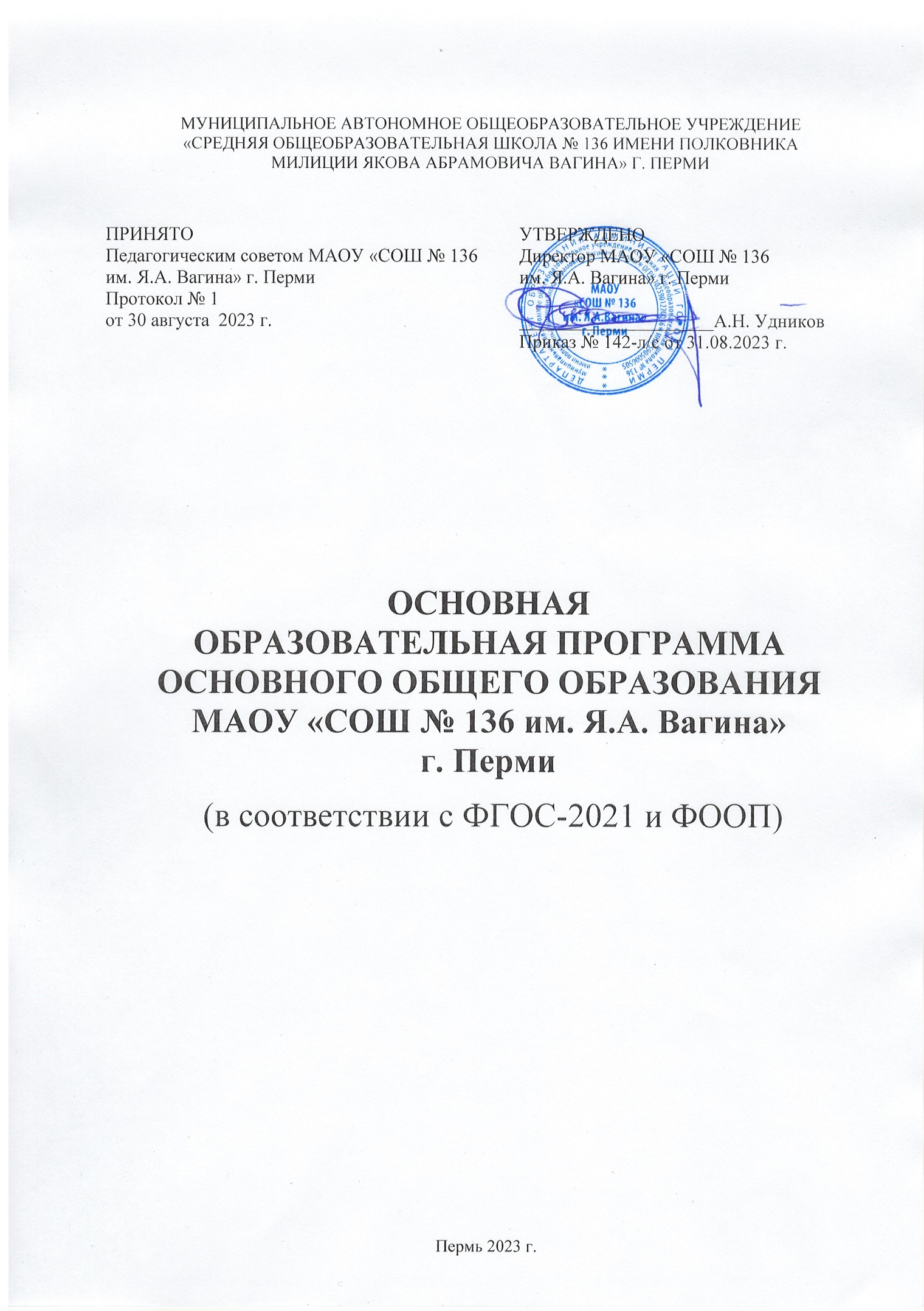 Оглавление1. ЦЕЛЕВОЙ РАЗДЕЛ1.1. Пояснительная запискаОсновная образовательная программа основного общего образования (далее – ООП ООО, Программа) Муниципального автономного образовательного учреждения «СОШ № 136 им. Я.А. Вагина» г. Перми (далее – Организация) разработана на основании Федерального закона от 29.12.2012 № 273-ФЗ «Об образовании в Российской Федерации» с изменениями и дополнениями; в соответствии с требованиями Федерального государственного образовательного стандарта основного общего образования (утвержден Приказом Министерства Просвещения России от 31.05.2021 № 287 «Об утверждении федерального государственного образовательного стандарта основного общего образования» (с изменениями, внесенными приказом Министерства просвещения Российской Федерации № 568 от 18.07.2022 "О внесении изменений в федеральный государственный образовательный стандарт основного общего образования"); с учетом федеральной образовательной программы основного общего образования (утверждена Приказом Министерства просвещения РФ от 18 мая 2023 г. № 370 « Об утверждении федеральной образовательной программы основного общего образования»).1.1.1. ООП ООО является основным документом, определяющим содержание общего образования, а также регламентирующим образовательную деятельность Муниципального автономного образовательного учреждения «СОШ № 136 им. Я.А. Вагина» г. Перми в единстве урочной и внеурочной деятельности при учете установленного ФГОС ООО соотношения обязательной части программы и части, формируемой участниками образовательных отношений.1.1.2. Целями реализации ООП ООО являются:организация учебного процесса с учетом целей, содержания и планируемых результатов основного общего образования, отраженных в ФГОС ООО;создание условий для становления и формирования личности обучающегося;организация деятельности педагогического коллектива по созданию индивидуальных программ и учебных планов для одаренных, успешных обучающихся и (или) для обучающихся социальных групп, нуждающихся в особом внимании и поддержке.1.1.3. Достижение поставленных целей реализации ООП ООО предусматривает решение следующих основных задач:формирование у обучающихся нравственных убеждений, эстетического вкуса и здорового образа жизни, высокой культуры межличностного и межэтнического общения, овладение основами наук, государственным языком Российской Федерации, навыками умственного и физического труда, развитие склонностей, интересов, способностей к социальному самоопределению;обеспечение планируемых результатов по освоению обучающимся целевых установок, приобретению знаний, умений, навыков, определяемых личностными, семейными, общественными, государственными потребностями и возможностями обучающегося, индивидуальными особенностями его развития и состояния здоровья;обеспечение преемственности основного общего и среднего общего образования;достижение планируемых результатов освоения ООП ООО всеми обучающимися, в том числе обучающимися с ограниченными возможностями здоровья;обеспечение доступности получения качественного основного общего образования;выявление и развитие способностей обучающихся, в том числе проявивших выдающиеся способности, через систему клубов, секций, студий и других, организацию общественно полезной деятельности;организация интеллектуальных и творческих соревнований, научно-технического творчества и проектно-исследовательской деятельности;участие обучающихся, их родителей (законных представителей), педагогических работников в проектировании и развитии социальной среды образовательной организации;включение обучающихся в процессы познания и преобразования социальной среды (района, города) для приобретения опыта реального управления и действия;организация социального и учебно-исследовательского проектирования, профессиональной ориентации обучающихся при поддержке педагогов, психологов, социальных педагогов, сотрудничество с базовыми предприятиями, организациями профессионального образования, центрами профессиональной работы;создание условий для сохранения и укрепления физического, психологического и социального здоровья обучающихся, обеспечение их безопасности.1.1.4. ООП ООО учитывает следующие принципы:принцип учета ФГОС ООО: ООП ООО базируется на требованиях, предъявляемых ФГОС ООО к целям, содержанию, планируемым результатам и условиям обучения на уровне основного общего образования;принцип учета ведущей деятельности обучающегося: ООП ООО обеспечивает конструирование учебного процесса в структуре учебной деятельности, предусматривает механизмы формирования всех компонентов учебной деятельности (мотив, цель, учебная задача, учебные операции, контроль и самоконтроль);принцип индивидуализации обучения: ФОП ООО предусматривает возможность и механизмы разработки индивидуальных программ и учебных планов для обучения детей с особыми способностями, потребностями и интересами с учетом мнения родителей (законных представителей) обучающегося;системно-деятельностный подход, предполагающий ориентацию на результаты обучения, на развитие активной учебно-познавательной деятельности обучающегося на основе освоения универсальных учебных действий, познания и освоения мира личности, формирование его готовности к саморазвитию и непрерывному образованию;принцип учета индивидуальных возрастных, психологических и физиологических особенностей обучающихся при построении образовательного процесса и определении образовательно-воспитательных целей и путей их достижения;принцип обеспечения фундаментального характера образования, учета специфики изучаемых учебных предметов;принцип интеграции обучения и воспитания: ООП ООО предусматривает связь урочной и внеурочной деятельности, предполагающий направленность учебного процесса на достижение личностных результатов освоения образовательной программы;принцип здоровьесбережения, предусматривающий исключение образовательных технологий, которые могут нанести вред физическому и психическому здоровью обучающихся, приоритет использования здоровьесберегающих педагогических технологий, приведение объема учебной нагрузки в соответствие с требованиями действующих санитарных правил и нормативов. 1.1.5. ООП ООО учитывает возрастные и психологические особенности обучающихся. Общий объём аудиторной работы обучающихся за пять учебных лет не может составлять менее 5058 академических часов и более 5848 академических часов в соответствии с требованиями к организации образовательного процесса к учебной нагрузке при 5-дневной учебной неделе, предусмотренными Гигиеническими нормативами и Санитарно-эпидемиологическими требованиями.1.2. Планируемые результаты освоения ООП ООО1.2.1. Планируемые результаты освоения ООП ООО соответствуют современным целям основного общего образования, представленным во ФГОС ООО как система личностных, метапредметных и предметных достижений обучающегося.1.2.2. Требования к личностным результатам освоения обучающимися ООП ООО включают осознание российской гражданской идентичности; готовность обучающихся к саморазвитию, самостоятельности и личностному самоопределению; ценность самостоятельности и инициативы; наличие мотивации к целенаправленной социально значимой деятельности; сформированность внутренней позиции личности как особого ценностного отношения к себе, окружающим людям и жизни в целом.Личностные результаты освоения ООП ООО достигаются в единстве учебной и воспитательной деятельности образовательной организации в соответствии с традиционными российскими социокультурными и духовно-нравственными ценностями, принятыми в обществе правилами и нормами поведения и способствуют процессам самопознания, самовоспитания и саморазвития, формирования внутренней позиции личности.Личностные результаты освоения ООП ООО отражают готовность обучающихся руководствоваться системой позитивных ценностных ориентаций и расширение опыта деятельности на ее основе и в процессе реализации основных направлений воспитательной деятельности, в том числе в части: гражданского воспитания, патриотического воспитания, духовно-нравственного воспитания, эстетического воспитания, физического воспитания, формирования культуры здоровья и эмоционального благополучия, трудового воспитания, экологического воспитания, осознание ценности научного познания, а также результаты, обеспечивающие адаптацию обучающегося к изменяющимся условиям социальной и природной среды.1.2.3. Метапредметные результаты включают:освоение обучающимися межпредметных понятий (используются в нескольких предметных областях и позволяют связывать знания из различных учебных предметов, учебных курсов, модулей в целостную научную картину мира) и универсальных учебных действий (познавательные, коммуникативные, регулятивные);способность их использовать в учебной, познавательной и социальной практике;готовность к самостоятельному планированию и осуществлению учебной деятельности и организации учебного сотрудничества с педагогическими работниками и сверстниками, к участию в построении индивидуальной образовательной траектории;овладение навыками работы с информацией: восприятие и создание информационных текстов в различных форматах, в том числе цифровых, с учетом назначения информации и ее целевой аудитории.1.2.4. Метапредметные результаты сгруппированы по трем направлениям и отражают способность обучающихся использовать на практике универсальные учебные действия, составляющие умение овладевать:познавательными универсальными учебными действиями;коммуникативными универсальными учебными действиями;регулятивными универсальными учебными действиями.1.2.4.1. Овладение познавательными универсальными учебными действиями предполагает умение использовать базовые логические действия, базовые исследовательские действия, работать с информацией.1.2.4.2. Овладение системой коммуникативных универсальных учебных действий обеспечивает сформированность социальных навыков общения, совместной деятельности.1.2.4.3. Овладение регулятивными универсальными учебными действиями включает умения самоорганизации, самоконтроля, развитие эмоционального интеллекта.1.2.5. Предметные результаты включают:освоение обучающимися в ходе изучения учебного предмета научных знаний, умений и способов действий, специфических для соответствующей предметной области; предпосылки научного типа мышления;виды деятельности по получению нового знания, его интерпретации, преобразованию и применению в различных учебных ситуациях, в том числе при создании учебных и социальных проектов.Требования к предметным результатам:сформулированы в деятельностной форме с усилением акцента на применение знаний и конкретные умения;определяют минимум содержания гарантированного государством основного общего образования, построенного в логике изучения каждого учебного предмета;определяют требования к результатам освоения программ основного общего образования по учебным предметам "Русский язык", "Литература", "История", "Обществознание", "География", "Основы безопасности жизнедеятельности" на базовом уровне;усиливают акценты на изучение явлений и процессов современной России и мира в целом, современного состояния науки.1.3. Система оценки достижения планируемых результатов освоения ООП ООО1.3.1. Система оценки призвана способствовать поддержанию единства всей системы образования, обеспечению преемственности в системе непрерывного образования. Ее основными функциями являются ориентация образовательного процесса на достижение планируемых результатов освоения ООП ООО и обеспечение эффективной обратной связи, позволяющей осуществлять управление образовательным процессом. 1.3.2. Основными направлениями и целями оценочной деятельности в образовательной организации являются:оценка образовательных достижений обучающихся на различных этапах обучения как основа их промежуточной и итоговой аттестации, а также основа процедур внутреннего мониторинга образовательной организации, мониторинговых исследований муниципального, регионального и федерального уровней; оценка результатов деятельности педагогических работников как основа аттестационных процедур;оценка результатов деятельности образовательной организации как основа аккредитационных процедур.1.3.3. Основным объектом системы оценки, ее содержательной и критериальной базой выступают требования ФГОС ООО, которые конкретизируются в планируемых результатах освоения обучающимися ООП ООО. Система оценки включает процедуры внутренней и внешней оценки.1.3.4. Внутренняя оценка включает:стартовую диагностику; текущую и тематическую оценку;итоговую оценку;промежуточную аттестацию;психолого-педагогическое наблюдение;внутренний мониторинг образовательных достижений обучающихся.1.3.5. Внешняя оценка включает:независимую оценку качества подготовки обучающихся; итоговую аттестацию.1.3.6. В соответствии с ФГОС ООО система оценки образовательной организации реализует системно-деятельностный, уровневый и комплексный подходы к оценке образовательных достижений.1.3.7. Системно-деятельностный подход к оценке образовательных достижений обучающихся проявляется в оценке способности обучающихся к решению учебно-познавательных и учебно-практических задач, а также в оценке уровня функциональной грамотности обучающихся. Он обеспечивается содержанием и критериями оценки в качестве которых выступают планируемые результаты обучения, выраженные в деятельностной форме.1.3.8. Уровневый подход служит важнейшей основой для организации индивидуальной работы с обучающимися. Он реализуется как по отношению к содержанию оценки, так и к представлению и интерпретации результатов измерений.1.3.9. Уровневый подход реализуется за счет фиксации различных уровней достижения обучающимися планируемых результатов базового уровня и уровней выше и ниже базового. Достижение базового уровня свидетельствует о способности обучающихся решать типовые учебные задачи, целенаправленно отрабатываемые со всеми обучающимися в ходе учебного процесса. Овладение базовым уровнем является границей, отделяющей знание от незнания, выступает достаточным для продолжения обучения и усвоения последующего учебного материала.1.3.10. Комплексный подход к оценке образовательных достижений реализуется черезоценку предметных и метапредметных результатов;использования комплекса оценочных процедур как основы для оценки динамики индивидуальных образовательных достижений обучающихся и для итоговой оценки; использования контекстной информации (об особенностях обучающихся, условиях и процессе обучения и другое) для интерпретации полученных результатов в целях управления качеством образования;использования разнообразных методов и форм оценки, взаимно дополняющих друг друга: стандартизированных устных и письменных работ, проектов, практических (в том числе исследовательских) и творческих работ;использования форм работы, обеспечивающих возможность включения обучающихся в самостоятельную оценочную деятельность (самоанализ, самооценка, взаимооценка);использования мониторинга динамических показателей освоения умений и знаний, в том числе формируемых с использованием информационно-коммуникационных (цифровых) технологий.1.3.11. Оценка личностных результатов обучающихся осуществляется через оценку достижения планируемых результатов освоения основной образовательной программы, которые устанавливаются требованиями ФГОС ООО.1.3.12. Формирование личностных результатов обеспечивается в ходе реализации всех компонентов образовательной деятельности, включая внеурочную деятельность. Достижение личностных результатов не выносится на итоговую оценку обучающихся, а является предметом оценки эффективности воспитательно-образовательной деятельности образовательной организации и образовательных систем разного уровня.1.3.13. Во внутреннем мониторинге возможна оценка сформированности отдельных личностных результатов, проявляющихся в соблюдении норм и правил поведения, принятых в образовательной организации; участии в общественной жизни образовательной организации, ближайшего социального окружения, Российской Федерации, общественно-полезной деятельности; ответственности за результаты обучения; способности делать осознанный выбор своей образовательной траектории, в том числе выбор профессии; ценностно-смысловых установках обучающихся, формируемых средствами учебных предметов.1.3.14. Результаты, полученные в ходе как внешних, так и внутренних мониторингов, допускается использовать только в виде агрегированных (усредненных, анонимных) данных.1.3.15. При оценке метапредметных результатов оцениваются достижения планируемых результатов освоения ФОП ООО, которые отражают совокупность познавательных, коммуникативных и регулятивных универсальных учебных действий.1.3.16. Формирование метапредметных результатов обеспечивается комплексом освоения программ учебных предметов и внеурочной деятельности.1.3.17. Основным объектом оценки метапредметных результатов является овладение:познавательными универсальными учебными действиями (замещение, моделирование, кодирование и декодирование информации, логические операции, включая общие приемы решения задач);коммуникативными универсальными учебными действиями (приобретение умения учитывать позицию собеседника, организовывать и осуществлять сотрудничество, взаимодействие с педагогическими работниками и со сверстниками, адекватно передавать информацию и отображать предметное содержание и условия деятельности и речи, учитывать разные мнения и интересы, аргументировать и обосновывать свою позицию, задавать вопросы, необходимые для организации собственной деятельности и сотрудничества с партнером);регулятивными универсальными учебными действиями (способность принимать и сохранять учебную цель и задачу, планировать ее реализацию, контролировать и оценивать свои действия, вносить соответствующие коррективы в их выполнение, ставить новые учебные задачи, проявлять познавательную инициативу в учебном сотрудничестве, осуществлять констатирующий и предвосхищающий контроль по результату и способу действия, актуальный контроль на уровне произвольного внимания).1.3.18. Оценка достижения метапредметных результатов осуществляется администрацией образовательной организации в ходе внутреннего мониторинга. Содержание и периодичность внутреннего мониторинга устанавливается решением педагогического совета образовательной организации. Инструментарий может строиться на межпредметной основе и включать диагностические материалы по оценке читательской и цифровой грамотности, сформированности регулятивных, коммуникативных и познавательных универсальных учебных действий.1.3.19. Формы оценки:для проверки читательской грамотности - письменная работа на межпредметной основе;для проверки цифровой грамотности - практическая работа в сочетании с письменной (компьютеризованной) частью;для проверки сформированности регулятивных, коммуникативных и познавательных универсальных учебных действий - экспертная оценка процесса и результатов выполнения групповых и (или) индивидуальных учебных исследований и проектов.Каждый из перечисленных видов диагностики проводится с периодичностью не менее чем один раз в два года.1.3.20. Групповые и (или) индивидуальные учебные исследования и проекты (далее - проект) выполняются обучающимся в рамках одного из учебных предметов или на межпредметной основе с целью продемонстрировать свои достижения в самостоятельном освоении содержания избранных областей знаний и (или) видов деятельности и способность проектировать и осуществлять целесообразную и результативную деятельность (учебно-познавательную, конструкторскую, социальную, художественно-творческую и другие).1.3.20.1. Выбор темы проекта осуществляется обучающимися.1.3.20.2. Результатом проекта является одна из следующих работ:письменная работа (эссе, реферат, аналитические материалы, обзорные материалы, отчеты о проведенных исследованиях, стендовый доклад и другие);художественная творческая работа (в области литературы, музыки, изобразительного искусства), представленная в виде прозаического или стихотворного произведения, инсценировки, художественной декламации, исполнения музыкального произведения, компьютерной анимации и других;материальный объект, макет, иное конструкторское изделие;отчетные материалы по социальному проекту.1.3.20.3. Требования к организации проектной деятельности, к содержанию и направленности проекта разрабатываются образовательной организацией.1.3.20.4. Проект оценивается по следующим критериям:сформированность познавательных универсальных учебных действий: способность к самостоятельному приобретению знаний и решению проблем, проявляющаяся в. умении поставить проблему и выбрать адекватные способы ее решения, включая поиск и обработку информации, формулировку выводов и (или) обоснование и реализацию принятого решения, обоснование и создание модели, прогноза, макета, объекта, творческого решения и других;сформированность предметных знаний и способов действий: умение раскрыть содержание работы, грамотно и обоснованно в соответствии с рассматриваемой проблемой или темой использовать имеющиеся знания и способы действий;сформированность регулятивных универсальных учебных действий: умение самостоятельно планировать и управлять своей познавательной деятельностью во времени; использовать ресурсные возможности для достижения целей; осуществлять выбор конструктивных стратегий в трудных ситуациях;сформированность коммуникативных универсальных учебных действий: умение ясно изложить и оформить выполненную работу, представить ее результаты, аргументированно ответить на вопросы.1.3.21. Предметные результаты освоения ФОП ООО с учётом специфики содержания предметных областей, включающих конкретные учебные предметы, ориентированы на применение обучающимися знаний, умений и навыков в учебных ситуациях и реальных жизненных условиях, а также на успешное обучение.1.3.22. При оценке предметных результатов оцениваются достижения обучающихся планируемых результатов по отдельным учебным предметам.1.3.23. Основным предметом оценки является способность к решению учебно-познавательных и учебно-практических задач, основанных на изучаемом учебном материале с использованием способов действий, отвечающих содержанию учебных предметов, в том числе метапредметных (познавательных, регулятивных, коммуникативных) действий, а также компетентностей, соответствующих направлениям функциональной грамотности.1.3.24. Оценка предметных результатов осуществляется педагогическим работником в ходе процедур текущего, тематического, промежуточного и итогового контроля.1.3.25. Оценка предметных результатов осуществляется педагогическим работником в ходе процедур текущего, тематического, промежуточного и итогового контроля.1.3.26. Особенности оценки по отдельному учебному предмету фиксируются в приложении к ООП ООО.Описание оценки предметных результатов по отдельному учебному предмету включает:список итоговых планируемых результатов с указанием этапов их формирования и способов оценки (например, текущая (тематическая), устно (письменно), практика);требования к выставлению отметок за промежуточную аттестацию (при необходимости - с учетом степени значимости отметок за отдельные оценочные процедуры);график контрольных мероприятий.1.3.27. Стартовая диагностика проводится администрацией образовательной организации с целью оценки готовности к обучению на уровне основного общего образования.1.3.27.1. Стартовая диагностика проводится в первый год изучения предмета на уровне основного общего образования и является основой для оценки динамики образовательных достижений обучающихся.1.3.27.2. Объектом оценки являются: структура мотивации, сформированность учебной деятельности, владение универсальными и специфическими для основных учебных предметов познавательными средствами, в том числе: средствами работы с информацией, знаково-символическими средствами, логическими операциями.1.3.27.3. Стартовая диагностика проводится педагогическими работниками с целью оценки готовности к изучению отдельных предметов. Результаты стартовой диагностики являются основанием для корректировки учебных программ и индивидуализации учебного процесса.1.3.28. Текущая оценка представляет собой процедуру оценки индивидуального продвижения обучающегося в освоении программы учебного предмета.1.3.28.1. Текущая оценка может быть формирующей (поддерживающей и направляющей усилия обучающегося, включающей его в самостоятельную оценочную деятельность), и диагностической, способствующей выявлению и осознанию педагогическим работником и обучающимся существующих проблем в обучении.1.3.28.2. Объектом текущей оценки являются тематические планируемые результаты, этапы освоения которых зафиксированы в тематическом планировании по учебному предмету.1.3.28.3. В текущей оценке используется различные формы и методы проверки (устные и письменные опросы, практические работы, творческие работы, индивидуальные и групповые формы, само- и взаимооценка, рефлексия, листы продвижения и другие) с учетом особенностей учебного предмета.1.3.28.4. Результаты текущей оценки являются основой для индивидуализации учебного процесса.1.3.29. Тематическая оценка представляет собой процедуру оценки уровня достижения тематических планируемых результатов по учебному предмету.1.3.30. Внутренний мониторинг представляет собой следующие процедуры:стартовая диагностика;оценка уровня достижения предметных и метапредметных результатов;оценка уровня функциональной грамотности;оценка уровня профессионального мастерства педагогического работника, осуществляемого на основе выполнения обучающимися проверочных работ, анализа посещенных уроков, анализа качества учебных заданий, предлагаемых педагогическим работником обучающимся.Содержание и периодичность внутреннего мониторинга устанавливается решением педагогического совета образовательной организации. Результаты внутреннего мониторинга являются основанием подготовки рекомендаций для текущей коррекции учебного процесса и его индивидуализации и (или) для повышения квалификации педагогического работника.2. Содержательный раздел основной образовательной программы основного общего образования2.1. Рабочие программы учебных предметов, учебных курсов (в том числе внеурочной деятельности), учебных модулейРабочие программы учебных предметов учебных курсов (в том числе внеурочной деятельности), учебных модулей включают: - содержание учебного предмета, учебного курса (в том числе внеурочной деятельности), учебного модуля; - планируемые результаты освоения учебного предмета, учебного курса (в том числе внеурочной деятельности), учебного модуля; - тематическое планирование с указанием количества академических часов, отводимых на освоение каждой темы учебного предмета, учебного курса (в том числе внеурочной деятельности), учебного модуля и возможность использования по этой теме электронных (цифровых) образовательных ресурсов, являющихся учебно-методическими материалами (мультимедийные программы, электронные учебники и задачники, электронные библиотеки, виртуальные лаборатории, игровые программы, коллекции цифровых образовательных ресурсов), используемыми для обучения и воспитания различных групп пользователей, представленными в электронном (цифровом) виде и реализующими дидактические возможности ИКТ, содержание которых соответствует законодательству об образовании. Рабочие программы учебных курсов внеурочной деятельности также содержат указание на форму проведения занятий. Рабочие программы учебных предметов, учебных курсов (в том числе внеурочной деятельности), учебных модулей сформированы с учетом рабочей программы воспитания. Рабочие программы учебных предметов учебных курсов (в том числе внеурочной деятельности), учебных модулей находятся в приложении к данной ООП ООО. 2.2. Программа формирования универсальных учебных действий у обучающихся2.2.1. Целевой раздел.Программа формирования универсальных учебных действий (далее - УУД) у обучающихся в МАОУ «СОШ № 136 им. Я.А. Вагина» г. Перми обеспечивает:развитие способности к саморазвитию и самосовершенствованию; формирование внутренней позиции личности, регулятивных, познавательных, коммуникативных УУД у обучающихся;формирование опыта применения УУД в жизненных ситуациях для решения задач общекультурного, личностного и познавательного развития обучающихся, готовности к решению практических задач;повышение эффективности усвоения знаний и учебных действий, формирования компетенций в предметных областях, учебно-исследовательской и проектной деятельности;формирование навыка участия в различных формах организации учебно-исследовательской и проектной деятельности, в том числе творческих конкурсах, олимпиадах, научных обществах, научно-практических конференциях, олимпиадах;овладение приемами учебного сотрудничества и социального взаимодействия со сверстниками, обучающимися младшего и старшего возраста и взрослыми в совместной учебно-исследовательской и проектной деятельности;формирование и развитие компетенций обучающихся в области использования ИКТ;на уровне общего пользования, включая владение ИКТ, поиском, анализом и передачей информации, презентацией выполненных работ, основами информационной безопасности, умением безопасного использования средств ИКТ и информационно-телекоммуникационной сети «Интернет» (далее — Интернет), формирование культуры пользования ИКТ;формирование знаний и навыков в области финансовой грамотности и устойчивого развития общества.Достижения обучающихся, полученные в результате изучения учебных предметов, учебных курсов, модулей, характеризующие совокупность познавательных, коммуникативных и регулятивных УУД, отражают способность обучающихся использовать на практике УУД, составляющие умение овладевать учебными знаково-символическими средствами, направленными наовладение умениями замещения, моделирования, кодирования и декодирования информации, логическими операциями, включая общие приемы решения задач (универсальные учебные познавательные действия);приобретение ими умения учитывать позицию собеседника, организовывать и осуществлять сотрудничество, коррекцию с педагогическими работниками и со сверстниками, адекватно передавать информацию и отображать предметное содержание и условия деятельности и речи, учитывать разные мнения и интересы, аргументировать и обосновывать свою позицию, задавать вопросы, необходимые для организации собственной деятельности и сотрудничества с партнером (универсальные учебные коммуникативные действия);включающими способность принимать и сохранять учебную цель и задачу, планировать ее реализацию, контролировать и оценивать свои действия, вносить соответствующие коррективы в их выполнение, ставить новые учебные задачи, проявлять познавательную инициативу в учебном сотрудничестве, осуществлять констатирующий и предвосхищающий контроль по результату и способу действия, актуальный контроль на уровне произвольного внимания (универсальные регулятивные действия).2.2.2. Содержательный раздел2.2.2.1. Программа формирования УУД у обучающихся МАОУ «СОШ № 136 им. Я.А. Вагина» г. Перми содержит:описание взаимосвязи универсальных учебных действий с содержанием учебных предметов.особенности реализации основных направлений и форм учебно-исследовательской деятельности в рамках урочной и внеурочной работы.2.2.2.2.Описание взаимосвязи УУД с содержанием учебных предметовСодержание основного общего образования определяется ООП ООО. Предметное учебное содержание фиксируется в рабочих программах.Педагоги МАОУ «СОШ № 136 им. Я.А. Вагина» г. Перми используют федеральные рабочие программы, в которых определенные во ФГОС ООО УУД отражаются в трех компонентах:как часть метапредметных результатов обучения в разделе «Планируемые результаты освоения учебного предмета на уровне основного общего образования» (представлены в содержательном разделе ООП ООО);в соотнесении с предметными результатами по основным разделам и темам учебного содержания (представлены в содержательном разделе ООП ООО);в разделе «Основные виды деятельности» тематического планирования (представлены в рабочих программах по учебным предметам).2.2.2.3. Описание реализации требований формирования УУД в предметных результатах и тематическом планировании по отдельным предметным областям дано в рабочих программах учебных предметов (приложение).2.2.2.4. Особенности реализации основных направлений и форм учебно-исследовательской и проектной деятельности в рамках урочной и внеурочной деятельности2.2.2.4.1. С целью формирования УУД на уровне ООО в МАОУ «СОШ № 136 им. Я.А. Вагина» г. Перми организована учебно-исследовательская и проектная деятельность обучающихся (далее — УИПД). УИПД реализуется в соответствии с Положением об организации учебно-исследовательской и проектной деятельности в МАОУ «СОШ № 136 им. Я.А. Вагина» г. Перми.2.2.2.4.2. Организация УИПД обеспечивает формирование у обучающихся опыта применения УУД в жизненных ситуациях, навыков учебного сотрудничества и социального взаимодействия со сверстниками, обучающимися младшего и старшего возраста, взрослыми.2.2.2.4.3. УИПД обучающихся сориентирована на формирование и развитие у школьников научного способа мышления, устойчивого познавательного интереса, готовности к постоянному саморазвитию и самообразованию, способности к проявлению самостоятельности и творчества при решении личностно и социально значимых проблем.2.2.2.4.4. УИПД осуществляется обучающимися индивидуально и коллективно (в составе малых групп, класса).2.2.2.4.5. Результаты учебных исследований и проектов, реализуемых обучающимися в рамках урочной и внеурочной деятельности, являются важнейшими показателями уровня сформированности у школьников комплекса познавательных, коммуникативных и регулятивных учебных действий, исследовательских и проектных компетенций, предметных и междисциплинарных знаний. В ходе оценивания учебно-исследовательской и проектной деятельности универсальные учебные действия оцениваются на протяжении всего процесса их формирования.2.2.2.4.6. Материально-техническое оснащение образовательного процесса в МАОУ «СОШ № 136 им. Я.А. Вагина» г. Перми обеспечивает возможность включения всех обучающихся в УИПД.С учетом вероятности возникновения особых условий организации образовательного процесса (сложные погодные условия и эпидемиологическая обстановка; удаленность образовательной организации от места проживания обучающихся; возникшие у обучающегося проблемы со здоровьем; выбор обучающимся индивидуальной траектории или заочной формы обучения) УИПД может быть реализована в дистанционном формате.2.2.2.4.7. Особенность учебно-исследовательской деятельности (далее - УИД) состоит в том, что она нацелена на решение обучающимися познавательной проблемы, носит теоретический характер, ориентирована на получение обучающимися субъективно нового знания (ранее неизвестного или мало известного), на организацию его теоретической опытно-экспериментальной проверки.2.2.2.4.8. Исследовательские задачи представляют собой особый вид педагогической установки, ориентированной:на формирование и развитие у школьников навыков поиска ответов на проблемные вопросы, предполагающие не использование имеющихся у школьников знаний, а получение новых посредством размышлений, рассуждений, предположений, экспериментирования;на овладение обучающимися основными научно-исследовательскими умениями (умения формулировать гипотезу и прогноз, планировать и осуществлять анализ, опыт и эксперимент, делать обобщения и формулировать выводы на основе анализа полученных данных).Ценность учебно-исследовательской работы определяется возможностью обучающихся посмотреть на различные проблемы с позиции ученых, занимающихся научным исследованием.2.2.2.4.9. Осуществление УИД обучающимися включает в себя ряд этапов:обоснование актуальности исследования;планирование (проектирование) исследовательских работ (выдвижение гипотезы, постановка цели и задач), выбор необходимых средств (инструментария);собственно проведение исследования с обязательным поэтапным контролем и коррекцией результатов работ, проверка гипотезы;описание процесса исследования, оформление результатов учебно-исследовательской деятельности в виде конечного продукта;представление результатов исследования, где в любое исследование может быть включена прикладная составляющая в виде предложений и рекомендаций относительно того, как полученные в ходе исследования новые знания могут быть применены на практике.2.2.2.4.10. УИД обучающихся в рамках урочной деятельности осуществляется в учебное время, которое специально выделено на организацию полноценной исследовательской работы в классе и в рамках выполнения домашних заданий.2.2.2.4.11. С учетом того, что учебное время крайне ограничено и ориентировано в первую очередь на реализацию задач предметного обучения, УИД обучающихся в урочное время включает два основных направления исследований:предметные учебные исследования;междисциплинарные учебные исследования.2.2.2.4.12. Предметные учебные исследования нацелены на решение задач, связанных с освоением содержания одного учебного предмета.Междисциплинарные учебные исследования ориентированы на интеграцию различных областей знания об окружающем мире, изучаемых на нескольких учебных предметах.2.2.2.4.13. УИД в рамках урочной деятельности выполняется обучающимся самостоятельно под руководством учителя по выбранной теме в рамках одного или нескольких изучаемых учебных предметов (курсов) в любой избранной области учебной деятельности в индивидуальном или групповом форматах.2.2.2.4.14. В рамках урочной деятельности в школе реализуются следующие формы организации исследовательской деятельности обучающихся:урок-исследование;урок с использованием интерактивной беседы в исследовательском ключе;урок-эксперимент, позволяющий освоить элементы исследовательской деятельности (планирование и проведение эксперимента, обработка и анализ его результатов);урок-консультация;мини-исследование в рамках домашнего задания.2.2.2.4.15. В связи с недостаточностью времени на проведение развернутого полноценного исследования на уроке наиболее целесообразным с методической точки зрения и оптимальным с точки зрения временных затрат является использование:учебных исследовательских задач, предполагающих деятельность учащихся в проблемной ситуации, поставленной перед ними учителем в рамках следующих теоретических вопросов:Как (в каком направлении)... в какой степени... изменилось... ?Как (каким образом)... в какой степени повлияло... на... ?Какой (в чем проявилась)... насколько важной... была роль... ?Каково (в чем проявилось)... как можно оценить... значение... ?Что произойдет... как изменится..., если... ?мини-исследований, организуемых педагогом в течение одного или 2 уроков ("сдвоенный урок") и ориентирующих обучающихся на поиск ответов на один или несколько проблемных вопросов.2.2.2.4.16. Формами представления итогов учебных исследований обучающихся являются:доклад, реферат;статьи, обзоры, отчеты и заключения по итогам исследований по различным предметным областям.2.2.2.4.17. В рамках внеурочной деятельности имеется достаточно времени на организацию и проведение развернутого и полноценного исследования.В рамках внеурочной деятельности обучающиеся осуществляют учебные исследования по следующим направлениям:социально-гуманитарное;филологическое;естественно-научное;информационно-технологическое;междисциплинарное.Основными формами организации учебно-исследовательской деятельности обучающихся во внеурочное время являются:конференция, семинар, дискуссия, диспут; брифинг, интервью, телемост;исследовательская практика, образовательные экспедиции, походы, поездки, экскурсии;научно-исследовательское общество учащихся.2.2.2.4.19. Для представления итогов учебно-исследовательской деятельности обучающихся во внеурочное время используются следующие формы предъявления результатов:письменная исследовательская работа (эссе, доклад, реферат);статьи, обзоры, отчеты и заключения по итогам исследований, проводимых в рамках исследовательских экспедиций, обработки архивов, исследований по различным предметным областям.2.2.2.4.20. Основными критериями оценивания учебного исследования является то, насколько доказательно и корректно решена поставленная проблема, насколько полно и последовательно достигнуты сформулированные цель, задачи, гипотеза.2.2.2.4.21. Оценка результатов УИД учитывает, насколько обучающимся в рамках проведения исследования удалось продемонстрировать базовые исследовательские действия:использовать вопросы как исследовательский инструмент познания;формулировать вопросы, фиксирующие разрыв между реальным и желательным состоянием ситуации, объекта, самостоятельно устанавливать искомое и данное;формировать гипотезу об истинности собственных суждений и суждений других, аргументировать свою позицию, мнение;проводить по самостоятельно составленному плану опыт, несложный эксперимент, небольшое исследование;оценивать на применимость и достоверность информацию, полученную в ходе исследования (эксперимента);самостоятельно формулировать обобщения и выводы по результатам проведенного наблюдения, опыта, исследования, владеть инструментами оценки достоверности полученных выводов и обобщений;прогнозировать возможное дальнейшее развитие процессов, событий и их последствия в аналогичных или сходных ситуациях, выдвигать предположения об их развитии в новых условиях и контекстах.2.2.2.4.22. Особенность проектной деятельности (далее - ПД) заключается в том, что она нацелена на получение конкретного результата (далее - продукта), с учетом заранее заданных требований и запланированных ресурсов. ПД имеет прикладной характер и ориентирована на поиск, нахождение обучающимися практического средства (инструмента) для решения жизненной, социальнозначимой или познавательной проблемы.2.2.2.4.23. Проектные задачи отличаются от исследовательских иной логикой решения, а также тем, что нацелены на формирование и развитие у обучающихся умений:определять оптимальный путь решения проблемного вопроса, прогнозировать проектный результат и оформлять его в виде реального "продукта";максимально использовать для создания проектного "продукта" имеющиеся знания и освоенные способы действия, а при их недостаточности - производить поиск и отбор необходимых знаний и методов (причем не только научных).Проектная работа должна ответить на вопрос "Что необходимо сделать (сконструировать, смоделировать, изготовить и другие действия), чтобы решить реально существующую или потенциально значимую проблему?".2.2.2.4.24. Осуществление ПД обучающимися включает в себя ряд этапов:анализ и формулирование проблемы;формулирование темы проекта;постановка цели и задач проекта;составление плана работы;сбор информации (исследование);выполнение технологического этапа;подготовка и защита проекта;рефлексия, анализ результатов выполнения проекта, оценка качества выполнения.2.2.2.4.25. При организации ПД необходимо учитывать, что в любом проекте должна присутствовать исследовательская составляющая, в связи с чем обучающиеся должны быть сориентированы на то, что, прежде чем создать требуемое для решения проблемы новое практическое средство, им сначала предстоит найти основания для доказательства актуальности, действенности и эффективности продукта.2.2.2.4.26. Особенности организации проектной деятельности обучающихся в рамках урочной деятельности так же, как и при организации учебных исследований, связаны с тем, что учебное время ограничено и не может быть направлено на осуществление полноценной проектной работы в классе и в рамках выполнения домашних заданий.2.2.2.4.27. С учетом этого при организации ПД обучающихся в урочное время целесообразно ориентироваться на реализацию двух основных направлений проектирования:предметные проекты;метапредметные проекты.2.2.2.4.28. В отличие от предметных проектов, нацеленных на решение задач предметного обучения, метапредметные проекты могут быть сориентированы на решение прикладных проблем, связанных с задачами жизненно-практического, социального характера и выходящих за рамки содержания предметного обучения.2.2.2.4.29. Формы организации ПД обучающихся могут быть следующие:монопроект (использование содержания одного предмета);межпредметный проект (использование интегрированного знания и способов учебной деятельности различных предметов);метапроект (использование областей знания и методов деятельности, выходящих за рамки предметного обучения).2.2.2.4.30. В связи с недостаточностью времени на реализацию полноценного проекта на уроке, наиболее целесообразным с методической точки зрения и оптимальным с точки зрения временных затрат является использование на уроках учебных задач, нацеливающих обучающихся на решение следующих практикоориентированных проблем:Какое средство поможет в решении проблемы... (опишите, объясните)?Каким должно быть средство для решения проблемы... (опишите, смоделируйте)?Как сделать средство для решения проблемы (дайте инструкцию)?Как выглядело... (опишите, реконструируйте)?Как будет выглядеть... (опишите, спрогнозируйте)?2.2.2.4.31. Основными формами представления итогов ПД являются:материальный объект, макет, конструкторское изделие;отчетные материалы по проекту (тексты, мультимедийные продукты).2.2.2.4.32. Особенности организации ПД обучающихся в рамках внеурочной деятельности так же, как и при организации учебных исследований, связаны с тем, что имеющееся время предоставляет большие возможности для организации, подготовки и реализации развернутого и полноценного учебного проекта.2.2.2.4.33. С учетом этого при организации ПД обучающихся во внеурочное время целесообразно ориентироваться на реализацию следующих направлений учебного проектирования:гуманитарное;естественнонаучное;социально-ориентированное;инженерно-техническое;художественно-творческое;спортивно-оздоровительное;туристско-краеведческое.2.2.2.4.34. В качестве основных форм организации ПД могут быть использованы:творческие мастерские;экспериментальные лаборатории;конструкторское бюро;проектные недели;практикумы.2.2.2.4.35. Формами представления итогов ПД во внеурочное время являются:материальный продукт (объект, макет, конструкторское изделие и другое);медийный продукт (плакат, газета, журнал, рекламная продукция, фильм и другие);публичное мероприятие (образовательное событие, социальное мероприятие (акция), театральная постановка и другие);отчетные материалы по проекту (тексты, мультимедийные продукты).2.2.2.4.36. При оценивании результатов ПД следует ориентироваться на то, что основными критериями учебного проекта является то, насколько практичен полученный результат, то есть насколько эффективно этот результат (техническое устройство, программный продукт, инженерная конструкция и другие) помогает решить заявленную проблему.2.2.2.4.37. Оценка результатов УИД должна учитывать то, насколько обучающимся в рамках проведения исследования удалось продемонстрировать базовые проектные действия:понимание проблемы, связанных с нею цели и задач;умение определить оптимальный путь решения проблемы;умение планировать и работать по плану;умение реализовать проектный замысел и оформить его в виде реального "продукта";умение осуществлять самооценку деятельности и результата, взаимоценку деятельности в группе.2.2.2.4.38. В процессе публичной презентации результатов проекта оценивается:качество защиты проекта (четкость и ясность изложения задачи; убедительность рассуждений; последовательность в аргументации; логичность и оригинальность);качество наглядного представления проекта (использование рисунков, схем, графиков, моделей и других средств наглядной презентации);качество письменного текста (соответствие плану, оформление работы, грамотность изложения);уровень коммуникативных умений (умение отвечать на поставленные вопросы, аргументировать и отстаивать собственную точку зрения, участвовать в дискуссии).2.2.3. Организационный раздел2.2.3.1. Формы взаимодействия участников образовательного процесса при создании и реализации программы формирования УУД2.2.3.1.1. С целью разработки и реализации программы формирования УУД в МАОУ «СОШ № 136 им. Я.А.Вагина» г. Перми создается рабочая группа.Рабочая группа реализует свою деятельность по следующим направлениям:разработка плана координации деятельности учителей-предметников, направленной на формирование УУД на основе ФОП и ФРП, выделение общих для всех предметов планируемых результатов в овладении познавательными, коммуникативными, регулятивными учебными действиями; определение образовательной предметности, которая может быть положена в основу работы по развитию УУД;определение способов межпредметной интеграции, обеспечивающей достижение данных результатов (междисциплинарный модуль, интегративные уроки и др.);определение этапов и форм постепенного усложнения деятельности учащихся по овладению УУД;разработка общего алгоритма (технологической схемы) урока, имеющего два целевых фокуса (предметный и метапредметный);разработка основных подходов к конструированию задач на применение УУД; конкретизация основных подходов к организации учебно-исследовательской и проектной деятельности обучающихся в рамках урочной и внеурочной деятельности;разработка основных подходов к организации учебной деятельности по формированию и развитию ИКТ-компетенций;разработка комплекса мер по организации системы оценки деятельности образовательной организации по формированию и развитию УУД у обучающихся;разработка методики и инструментария мониторинга успешности освоения и применения обучающимися УУД;организация и проведение серии семинаров с учителями, работающими на уровне начального общего образования, в целях реализации принципа преемственности в плане развития УУД;организация и проведение систематических консультаций с педагогами-предметниками по проблемам, связанным с развитием УУД в образовательном процессе;организация и проведение методических семинаров с педагогами-предметниками и педагогами-психологами по анализу и способам минимизации рисков развития УУД у обучающихся;организация разъяснительной (просветительской работы) с родителями по проблемам развития УУД у обучающихся;организация отражения аналитических материалов о результатах работы по формированию УУД у обучающихся на сайте МАОУ «СОШ № 136 им. Я.А. Вагина» г. Перми.2.2.3.1.2. План действий рабочей группы по разработке программы формирования УУД2.2.3.1.3. Обязательным условием успешного формирования УУД обучающихся является создание методически единого пространства внутри школы как во время уроков, так и вне их. С этой целью в МАОУ «СОШ № 136 им. Я.А. Вагина» г. Перми сформирован план мероприятий по созданию единого методического пространства формирования УУД на уровне ООО.2.2.3.1.4. Педагогические кадры МАОУ «СОШ № 136 им. Я.А. Вагина» г. Перми имеют необходимый уровень подготовки для реализации программы формирования УУД на уровне ООО.2.3. Рабочая программа воспитания.2.3.1. Пояснительная записка.Рабочая  программа воспитания  МАОУ «СОШ №136 имени полковника милиции Якова Абрамовича Вагина» г. Перми  разработана с учетом:Федерального закона от 29.12.2012 № 273-ФЗ «Об образовании в Российской Федерации», Стратегии развития воспитания в Российской Федерации на период до 2025 года (Распоряжение Правительства Российской Федерации от 29.05.2015 № 996-р) и плана мероприятий по её реализации в 2021 — 2025 годах (Распоряжение Правительства Российской Федерации от 12.11.2020 № 2945-р);Стратегии национальной безопасности Российской Федерации (Указ Президента Российской Федерации от 02.07.2021 № 400);федеральных государственных образовательных стандартов (далее — ФГОС) начального общего образования (Приказ Министерства Просвещения Российской Федерации от 31.05.2021 № 286), основного общего образования (Министерства Просвещения Российской Федерации от 31.05.2021 № 287), среднего общего образования (Приказ Министерства Просвещения Российской Федерации от 17.05.2012 № 413);приказа Министерства Просвещения Российской Федерации № 992 от 16 ноября 2022 года «Об утверждении федеральной образовательной программы начального общего образования»;приказа Министерства Просвещения Российской Федерации № 993 от 16 ноября 2022 года «Об утверждении федеральной образовательной программы основного общего образования»;приказа Министерства Просвещения Российской Федерации № 1014 от 23 ноября 2022 года «Об утверждении федеральной образовательной программы среднего общего образования»;приказа Министерства Просвещения Российской Федерации № 874 от 30 сентября 2022 года «Об утверждении порядка разработки и утверждения федеральных основных общеобразовательных программ»;приказа Министерства Просвещения Российской Федерации № 712 от 11 декабря 2020 г. «О внесении изменений в некоторые федеральные государственные образовательные стандарты общего образования по вопросам воспитания обучающихся»; Письма Министерства просвещения Российской Федерации   от 18 июля 2022 года № АБ-1951/06 «Об актуализации примерной рабочей программы воспитания», в соответствии с примерной программой воспитания, одобренной решением федерального учебно-методического объединения по общему образованию (протокол от 23.06.2022г. № 3/22).Программа является методическим документом, определяющим комплекс основных характеристик воспитательной работы, осуществляемой в школе, разрабатывается с учетом государственной политики в области образования и воспитания.Программа основывается на единстве и преемственности образовательного процесса на уровнях начального общего, основного общего, среднего общего образования, соотносится с примерными рабочими программами воспитания для организаций, реализующих образовательные программы дошкольного, среднего профессионального образования.Рабочая программа воспитания предназначена для планирования и организации системной воспитательной деятельности с целью достижения обучающимися личностных результатов образования, определённых ФГОС;Разрабатывается и утверждается с участием коллегиальных органов управления школой (в том числе советов обучающихся), советов родителей.Реализуется в единстве урочной и внеурочной деятельности, осуществляемой совместно с семьей и другими участниками образовательных отношений, социальными  институтами воспитания.Предусматривает приобщение обучающихся к российским традиционным духовным ценностям, включая культурные ценности своей этнической группы, правилам и нормам поведения в российском обществе. Рабочая программа воспитания предназначена для планирования и организации системной воспитательной деятельности; разрабатывается и утверждается с участием коллегиальных органов управления общеобразовательной организацией, в том числе советов обучающихся, советов родителей (законных представителей); реализуется в единстве урочной и внеурочной деятельности, осуществляемой совместно с семьёй и другими участниками образовательных отношений, социальными институтами воспитания; предусматривает приобщение обучающихся к российским традиционным духовным ценностям, включая ценности своей этнической группы, правилам и нормам поведения, принятым в российском обществе на основе российских базовых конституционных норм и ценностей. Предусматривает историческое просвещение, формирование российской культурной и гражданской идентичности обучающихся.В соответствии с ФГОС ООО личностные результаты освоения ООП ООО отражают готовность обучающихся руководствоваться системой позитивных ценностных ориентаций и расширение опыта деятельности на её основе в процессе реализации основных направлений воспитательной деятельности, в том числе в части:гражданского, патриотического, духовно-нравственного, эстетического, физического, трудового, экологического, познавательного воспитания.Программа включает три раздела: целевой, содержательный, организационный.Раздел I. Целевой Содержание воспитания обучающихся в образовательной организации определяется содержанием российских базовых (гражданских, национальных) норм и ценностей, которые закреплены в Конституции Российской Федерации. Эти ценности и нормы определяют инвариантное содержание воспитания обучающихся. Вариативный компонент содержания воспитания обучающихся включает духовно-нравственные ценности культуры, традиционных религий народов России.Воспитательная деятельность в общеобразовательной организации планируется и осуществляется в соответствии с приоритетами государственной политики в сфере воспитания. Приоритетной задачей Российской Федерации в сфере воспитания детей является развитие высоконравственной личности, разделяющей российские традиционные духовные ценности, обладающей актуальными знаниями и умениями, способной реализовать свой потенциал в условиях современного общества, готовой к мирному созиданию и защите Родины.Участниками образовательных отношений в части воспитании являются педагогические и другие работники школы, обучающиеся, их родители (законные представители), представители иных организаций в соответствии с законодательством Российской Федерации, локальными актами школы. Родители (законные представители) несовершеннолетних обучающихся имеют преимущественное право на воспитание своих детей перед всеми другими лицами.Нормативные ценностно-целевые основы воспитания обучающихся в школе определяются содержанием российских гражданских (базовых, общенациональных) норм и ценностей, основные из которых закреплены в Конституции Российской Федерации. С учетом мировоззренческого, этнического, религиозного многообразия российского общества ценностно-целевые основы воспитания обучающихся включают духовно-нравственные ценности культуры народов России, традиционных религий народов России в качестве вариативного компонента содержания воспитания, реализуемого на добровольной основе, в соответствии с мировоззренческими и культурными особенностями и потребностями родителей (законных представителей) несовершеннолетних обучающихся.Воспитательная деятельность в школе реализуется в соответствии с приоритетами государственной  политики в сфере воспитания, зафиксированными в Стратегии развития воспитания в Российской Федерации на период до 2025 года (Распоряжение Правительства Российской Федерации от 29.05.2015 № 996 - р). Приоритетной задачей Российской Федерации в сфере воспитания детей является развитие высоконравственной личности, разделяющей российские традиционные духовные ценности, обладающей актуальными знаниями и умениями, способной реализовать свой потенциал в условиях современного общества, готовой к мирному созиданию и защите Родины1.1. Цели и задачи	Современный российский общенациональный воспитательный идеал – высоконравственный, творческий, компетентный гражданин России, принимающий судьбу Отечества как свою личную, осознающий ответственность за настоящее и будущее страны, укорененный в духовных и культурных традициях многонационального народа Российской Федерации. В соответствии с этим идеалом и нормативными правовыми актами Российской Федерации в сфере образования, цель воспитания обучающихся в школе: - развитие личности, создание условий для самоопределения и социализации на основе социокультурных,  духовно-нравственных ценностей и принятых в российском обществе правил и норм поведения в интересах человека, семьи, общества и государства;- формирование у обучающихся чувства патриотизма, гражданственности, уважения к памяти защитников Отечества и подвигам Героев Отечества, закону и правопорядку, человеку труда и старшему поколению, взаимного уважения, бережного отношения к культурному наследию и традициям многонационального народа Российской Федерации, природе и окружающей среде.Задачами воспитания обучающихся в школе являются:- усвоение ими знаний, норм, духовно-нравственных ценностей, традиций, которые выработало российское общество (социально значимых знаний);- формирование и развитие позитивных личностных отношений к этим нормам, ценностям, традициям (их освоение, принятие);- приобретение соответствующего этим нормам, ценностям, традициям социокультурного опыта поведения, общения, межличностных и социальных отношений, применения полученных знаний и сформированных отношений на практике (опыта нравственных поступков, социально значимых дел).- достижение личностных результатов освоения общеобразовательных программ в соответствии с ФГОС ООО.Личностные результаты освоения обучающимися образовательных программ включают:- осознание российской гражданской идентичности;- сформированность ценностей самостоятельности и инициативы;- готовность обучающихся к саморазвитию, самостоятельности и личностному самоопределению;- наличие мотивации к целенаправленной социально значимой деятельности;- сформированность внутренней позиции личности как особого ценностного отношения к себе, окружающим людям и жизни в целом.        Личностные результаты достигаются в единстве учебной и воспитательной деятельности организации, осуществляющей образовательную деятельность, в соответствии с традиционными российскими социокультурными, историческими и духовно-нравственными ценностями, принятыми в обществе правилами и нормами поведения, и способствуют процессам самопознания, самовоспитания и саморазвития, развития внутренней позиции личности, патриотизма, гражданственности, уважения к памяти защитников Отечества и подвигам Героев Отечества и старшему поколению, закону и правопорядку, труду, взаимного уважения, бережного отношения к культурному наследию и традициям многонационального народа Российской Федерации, природе и окружающей среде.            Воспитательная деятельность в образовательной организации планируется и осуществляется на основе аксиологического, антропологического, культурно-исторического, системно-деятельностного, личностно-ориентированного подходов и с учетом принципов воспитания: гуманистической направленности воспитания, совместной деятельности детей и взрослых, следования нравственному примеру, безопасной жизнедеятельности, инклюзивности, возрастосообразности.1.2. Направления воспитания	Программа воспитания реализуется в единстве учебной и воспитательной деятельности школы по основным направления воспитания в соответствии с ФГОС ООО и отражает готовность обучающихся руководствоваться ценностями и приобретать первоначальный опыт деятельности на их основе, в том числе в части: - гражданского воспитания, способствующего формированию российской гражданской идентичности, принадлежности к общности граждан Российской Федерации, к народу России как источнику власти в Российском государстве и субъекту тысячелетней российской государственности, уважения к правам, свободам и обязанностям гражданина России, правовой и политической культуры;     - патриотического воспитания – воспитание любви к родному краю, Родине, своему народу, уважения к другим народам России, формирование общероссийской культурной идентичности;    - духовно-нравственного воспитания обучающихся на основе духовно-нравственной культуры народов России, традиционных религий народов России, формирование традиционных российских семейных ценностей; воспитание честности, доброты, милосердия, сопереживания, справедливости, коллективизма, дружелюбия и взаимопомощи, уважения к старшим, к памяти предков, их вере и культурным традициям;    - эстетического воспитания: формирование эстетической культуры на основе российских традиционных духовных ценностей, приобщение к лучшим образцам отечественного и мирового искусства;    - физического воспитания: развитие физических способностей с учётом возможностей и состояния здоровья, формирование культуры здорового образа жизни, эмоционального благополучия, личной и общественной безопасности, навыков безопасного поведения в природной и социальной среде, чрезвычайных ситуациях;- трудового воспитания: воспитание уважения к труду, трудящимся, результатам труда (своего и других людей), ориентации на трудовую деятельность, получение профессии, личностное самовыражение в продуктивном, нравственно достойном труде в российском обществе, на достижение выдающихся результатов в труде, профессиональной деятельности;- экологического воспитания: формирование экологической культуры, ответственного, бережного отношения к природе, окружающей среде на основе российских традиционных духовных ценностей, навыков охраны и защиты окружающей среды;- познавательного направления воспитания: стремление к познанию себя и других людей, природы и общества, к получению знаний, качественного образования с учётом личностных интересов и потребностей.1.3. На уровне основного общего образования выделяются следующие целевые ориентирыВыделение в общей цели воспитания целевых приоритетов, связанных с возрастными особенностями воспитанников, не означает игнорирования других составляющих общей цели воспитания. Приоритет – это то, чему педагогическим работникам, работающим с обучающимися конкретной возрастной категории, предстоит уделять большее, но не единственное внимание. Раздел II. Содержательный2.1. Уклад школыМАОУ «Средняя общеобразовательная школа № 136 имени полковника милиции Якова Абрамовича Вагина» располагается в микрорайоне «Нагорный» Индустриального района города Перми. Социальная среда неоднородная, на территории микрорайона проживают люди разных социальных групп и национальностей. Социальный опыт, приобретаемый учащимися в семьях с разным уровнем жизни, различен.        Вблизи школы располагаются четыре статусных учебных заведения: два лицея, гимназия и школа с углубленным изучением отдельных предметов.  В микрорайоне школы находится  Городская детская клиническая поликлиника № 5, муниципальная библиотека №27, МБУСШОР "Спортивная школа по каратэ" г. Перми, три дошкольных образовательных учреждения, функционирует ТОС «Космос», ДЮЦ «Рифей».      Основной контингент школы – дети жителей микрорайона.     В  школе  обучаются дети с разными образовательными возможностями, в том числе дети с ОВЗ (РАС и ЗПР), дети-инвалиды,  учащиеся, находящиеся на домашнем обучении с проблемами в социализации, учащиеся, состоящие на учете «предриск», ГР СОП и СОП.Число малообеспеченных и многодетных семей составляет 36% от общего количества семей детей обучающихся в школе. Возможности по организации дополнительного образования (вне бюджета) у таких семей, ограничены. Все вышеперечисленное, заставляет задуматься администрацию школы о ресурсах и внутреннем потенциале педагогического коллектива, позволяющем справиться с вызовами внешней среды.  Для решения данного вопроса в 2013 году на базе школы был создан  военно-спортивный клуб  «Гроза». В 2015 году состоялось открытие классов (5-11 класс) с допрофессиональной военной и полицейской подготовкой, а так же вступление в Лигу школьных спортивных клубов г. Перми. В 2016 году открыт первый в России юнармейский класс  и создан  первый юнармейский отряд Пермского края (на сегодняшний день таких классов 8, ученики 1-4 классов). В 2017 году школа получила статус  координирующего  Центра  Юнармейского движения города Перми. По инициативе ветеранского корпуса МВД и ветеранов уголовного розыска по Пермскому краю, решением администрации города Перми от 15 августа 2019 года № 489 общеобразовательной школе № 136 присвоено имя Заслуженного работника МВД и Почетного гражданина города Перми, полковника милиции Якова Абрамовича Вагина. Постоянными социальными партнерами школы являются: ГУ МВД России по Пермскому краю, ПККООГО ВФСО «Динамо», Пермское Суворовское военное училище, Пермкая авиабаза «Сокол», СОБР и ОМОН войск Национальной гвардии, Ветераны пограничных войск Пермского края, ФСБ, Региональный штаб патриотического движения «Юнармия» в Пермском крае; МБУ «ДЮСШОР «Витязь»,  МБУ ДО "СШ по каратэ" г. Перми,  МАУДО ДЮЦ Рифей города Перми, ТОС «Космос», ПРОО ВПЦ «Гроза» и др. Для достижения своих образовательных и воспитательных целей школа выбрала стратегическую идею – построение образовательного пространства, в котором каждый ученик школы сможет самореализоваться, самоопределиться, найти себя в деле, почувствовать и прожить в школе «ситуацию успеха» в решении учебных проблем и проблемных ситуаций, на уроке и во внеурочной деятельности. Процесс воспитания в школе основывается на следующих принципах взаимодействия педагогов и обучающихся:- соблюдения законности и прав семьи и ребенка;- соблюдения конфиденциальности информации об обучающемся и семье; - приоритета безопасности ребенка при нахождении в образовательной организации;- интеграции - основных совместных дел обучающихся, педагогов и родителей (законных представителей), наполненных  яркими и содержательными событиями, общими позитивными эмоциями и доверительными отношениями друг к другу;- системности воспитания как условия его  эффективности.- целесообразности воспитания как условия его эффективности.	Основные традиции воспитания в Школе.Стержнем годового цикла воспитательной работы школы являются ключевые общешкольные дела. Важной чертой каждого ключевого дела и большинства используемых для воспитания других совместных дел педагогов, обучающихся и их родителей (законных представителей) является коллективная разработка, коллективное планирование, проведение и анализ их результатов, в результате чего происходит взросление ребенка -  увеличивается его роль в совместных делах (от пассивного наблюдателя до организатора).	В традициях школы встречи с ветеранами ВОВ, ветеранами локальных войн, ветеранами ГУ МВД, Вахта памяти, Дни воинской славы, Парад войск Пермского гарнизона в День Победы 9 мая, посвящение в юнармейцы, Фестивали «Содружество», «Время добрых дел», «Премия 136».2.2. ВИДЫ, ФОРМЫ И СОДЕРЖАНИЕ ДЕЯТЕЛЬНОСТИПрактическая реализация цели и задач воспитания осуществляется в рамках следующих направлений воспитательной работы школы. Каждое из них представлено в соответствующем модуле.1. Модуль «Урочная деятельность».Реализация педагогическими работниками воспитательного потенциала урока предполагает следующее: - установление доверительных отношений между учителем и обучающимися, способствующих позитивному восприятию обучающимися требований и просьб учителя, привлечению их внимания к обсуждаемой на уроке информации, активизации их познавательной деятельности; - побуждение обучающихся соблюдать на уроке общепринятые нормы поведения, правила общения со старшими (учителями) и сверстниками (обучающимися), принципы учебной дисциплины и самоорганизации; - привлечение внимания обучающихся к ценностному аспекту изучаемых на уроках явлений, организация их работы с получаемой на уроке социально значимой информацией – инициирование ее обсуждения, высказывания обучающимися своего мнения по ее поводу, выработки своего к ней отношения; - использование воспитательных возможностей содержания учебного предмета через демонстрацию обучающимся примеров ответственного, гражданского поведения, проявления человеколюбия и добросердечности, через подбор соответствующих текстов для чтения, задач для решения, проблемных ситуаций для обсуждения в классе; - применение на уроке интерактивных форм работы с обучающимися: интеллектуальных игр, стимулирующих познавательную мотивацию обучающихся; групповой работы или работы в парах, которые учат обучающихся командной работе и взаимодействию с другими обучающимися; - организация личностно-ориентированного обучения, что позволяет учителю создать условия для проявления познавательной активности учащихся, снятия уровня тревожности и напряженности в обучении; - использование в образовательном процессе технологий, позволяющих учителям школы реализовывать воспитательный потенциал урока: Технология обучения в сотрудничестве Технология проблемного обучения Технология проектного обучения Технология исследовательской деятельности Игровые технологии ТРИЗ ТОГИС Технология «Дебаты» Технология развития критического мышления через чтение и письмо (РКМЧП) Технологии развития смыслового чтения Технология «Перевернутый класс» Технологии формирующего оценивания образовательных результатов учащихся Информационно-коммуникационные технологии Технология «Портфолио» Именно эти технологии способны обеспечить: - личностное развитие ребенка; - сотрудничество в обучении; - эффективное использование учебного времени; - связь обучения с жизнью; - формирование ответственности за собственный выбор и результаты своей деятельности; - формирование информационной и коммуникативной культуры ученика. 2. Модуль «Классное руководство»Осуществляя классное руководство, педагог организует работу с коллективом класса; индивидуальную работу с обучающимися вверенного ему класса; работу с учителями-предметниками в данном классе; работу с родителями обучающихся или их законными представителями. Работа с классным коллективом:  инициирование и поддержка участия класса в общешкольных ключевых традиционных делах, оказание необходимой помощи обучающимся в их подготовке, проведении и анализе;  в соответствии с планом работы, организация интересных и полезных для личностного развития обучающегося совместных дел познавательной, трудовой, спортивно - оздоровительной, духовно-нравственной, творческой, профориентационной направленности, вовлекающих для их проведения обучающихся с самыми разными потребностями и возможностями для самореализации;  проведение тематических классных часов, часов общения как часов плодотворной и до- верительной коммуникации педагога и обучающихся, основанных на принципах уважительного отношения к личности обучающегося, поддержки активной позиции каждого обучающегося в беседе, предоставления обучающимся возможности обсуждения и принятия решений по обсуждаемой проблеме, создания благоприятной среды для общения;  сплочение коллектива класса через: игры и тренинги на сплочение и командообразование; однодневные и многодневные походы и экскурсии, организуемые классными руководителями и родителями; образовательные экскурсии по городам России; выпуск классной газеты с информацией про последние события, произошедшие в классе; празднования в классе дней рождения обучающихся и тематических праздников, включающих в себя подготовленные ученическими микрогруппами поздравлений, сюрпризов, творческих подарков и розыгрышей; регулярные внутриклассные «огоньки» и вечера, дающие каждому обучающемуся возможность рефлексии собственного участия в жизни класса;  выработка совместно с обучающимися законов класса, помогающих обучающимся освоить нормы и правила общения, которым они должны следовать в школы; организация дежурства по классу и рекреаций школы. Индивидуальная работа с обучающимися:  изучение особенностей личностного развития каждого обучающегося класса через наблюдение за поведением ребенка в его повседневной жизни, через анкетирование, опрос, в специально создаваемых педагогических ситуациях, в играх, погружающих обучающегося в мир человеческих отношений, в организуемых педагогом беседах по тем или иным нравственным проблемам; результаты наблюдения сверяются с результатами бесед классного руководителя с родителями обучающихся, учителями-предметниками;  поддержка обучающегося в решении важных для него жизненных проблем (налаживание взаимоотношений с одноклассниками или педагогическими работниками, выбор профессии, организации высшего образования и дальнейшего трудоустройства, успеваемость и т.п.), когда каждая проблема трансформируется классным руководителем в задачу для обучающегося, которую они совместно стараются решить; вовлечение обучающегося в жизнедеятельность классного сообщества путем определения ему посильной задачи;  индивидуальная работа с обучающимися класса, направленная на заполнение ими личных портфолио;  коррекция поведения обучающегося через частные беседы с ним, его родителями или законными представителями, с другими обучающимися класса; через включение в проводимые школьным психологом тренинги общения, индивидуальную работу, собеседования; через предложение взять на себя ответственность за то или иное поручение в классе. Работа с учителями-предметниками в классе:  регулярные консультации классного руководителя с учителями - предметниками, направленные на формирование единства мнений и требований педагогов по ключевым вопросам воспитания, на предупреждение и разрешение конфликтов между учителями и обучающимися;  проведение педагогических советов, консилиумов, направленных на решение конкретных проблем класса и интеграцию воспитательных влияний на обучающихся;  привлечение учителей-предметников к участию во внутриклассных делах, дающих педагогам возможность лучше узнавать и понимать своих обучающихся, увидев их в иной, отличной от учебной, обстановке;  привлечение учителей-предметников к участию в родительских собраниях класса для объединения усилий в деле обучения и воспитания обучающихся. Работа с родителями обучающихся или их законными представителями:  регулярное информирование родителей об учебных и воспитательных успехах и проблемах их детей, о жизни класса в целом через «ЭПОС», индивидуальные встречи и беседы;  помощь родителям обучающихся или их законным представителям в регулировании отношений между ними, администрацией школы и учителями - предметниками через беседы, индивидуальные консультации, посещение родителями (законными представителями) уроков и внеурочных мероприятий;  организация родительских собраний в соответствии с планом школы, происходящих в режиме обсуждения наиболее острых проблем обучения и воспитания обучающихся;  создание и организация работы родительских комитетов классов, участвующих в управлении школой и решении вопросов воспитания и обучения их обучающихся;  привлечение членов семей обучающихся к организации и проведению дел класса, созданию особой атмосферы в классном кабинете, уюта и комфорта;  организация на базе класса семейных праздников, тематических уроков и профориентационных часов, конкурсов, выставок, соревнований, направленных на сплочение семьи и школы.3. Модуль «Взаимодействие с родителями или их законными представителями»Работа с родителями или законными представителями школьников осуществляется для лучшего достижения цели воспитания, которое обеспечивается согласованием позиций семьи и школы в данном вопросе. Только когда все участники образовательного процесса едины и находят контакт, тогда воспитание наиболее эффективно. Но бывает так, что родители сами нуждаются в грамотной квалифицированной помощи.	Необходима организация работы по выявлению  родителей (законных представителей), не выполняющих обязанностей по их воспитанию, обучению, содержанию ведется систематически и в течение всего года. Используются различные формы работы:-	выявление семей группы риска  при  обследовании материально-бытовых  условий проживания  обучающихся школы;-	формирование банка данных  семей;-	индивидуальные беседы; -	заседания Совета профилактики; -	совещания при директоре;-	совместные мероприятия с КДН и  ПДН;	 Профилактическая работа с родителями предусматривает  оптимальное педагогическое взаимодействия школы и семьи, включение семьи в воспитательный процесс через систему родительских собраний, общешкольных мероприятий с детьми и родителями	 - День семьи,  День матери, мероприятия по профилактике вредных привычек,  родительские лектории и т.д.	Кроме  работы по просвещению и профилактике   в школе проводится активная работа для  детей и их семей по создание ситуации успеха,  поддержки и развития творческого потенциала.Работа с родителями или законными представителями школьников осуществляется в рамках следующих видов и форм деятельности: На групповом уровне: - общешкольные родительские собрания, происходящие в режиме обсуждения наиболее острых проблем обучения и воспитания школьников;- педагогическое просвещение родителей по вопросам воспитания детей, в ходе которого  родители  получают  рекомендации классных руководителей и обмениваются собственным творческим опытом и находками в деле воспитания детей, а так же по вопросам  здоровьесбережения детей и подростков;- взаимодействие с родителями посредством школьного сайта: размещается  информация, предусматривающая ознакомление родителей, школьные новости.  На индивидуальном уровне:- обращение к специалистам по запросу родителей для решения острых конфликтных ситуаций;- участие родителей в педагогических консилиумах, собираемых в случае возникновения острых проблем, связанных с обучением и воспитанием конкретного ребенка;- помощь со стороны родителей в подготовке и проведении общешкольных и внутриклассных мероприятий воспитательной направленности;- индивидуальное консультирование c целью координации воспитательных усилий педагогов и родителей.4. Модуль «Внеурочная деятельность»Планирование внеурочной деятельности (далее ВУД) на уровне основного общего образования МАОУ «СОШ №136 имени полковника милиции Якова Абрамовича Вагина» г. Перми  (далее - школа) составлено в соответствии с ООП ООО школы с учётом запросов обучающихся и их родителей (законных представителей). Порядок организации ВУД определяет Положение о внеурочной деятельности МАОУ «СОШ №136 имени полковника милиции Якова Абрамовича Вагина» г. Перми. Часы внеурочной деятельности будут реализованы как в течение учебной недели, так и в период каникул. Курсы внеурочной деятельности являются краткосрочными (по 8 часов), среднесрочными (по 17 часов) и долгосрочными (34 часа в год). Внеурочная деятельность на уровне ООО организуется по следующим направлениям развития личности: спортивно-оздоровительное направление, проектно-исследовательская деятельность, коммуникативная деятельность, художественно-эстетическая творческая деятельность, информационная культура, интеллектуальный марафон и учение с увлечением. В соответствии с направлениями реализации ВУД все курсы вместе с пояснительными записками представлены в Планах внеурочной деятельности на предстоящий учебный год. Основной упор в реализации курсов сделан на развитие функционально грамотности учащихся. Коммуникативная деятельность выстраивается через еженедельные занятия в рамках Федерального проекта «Разговоры о важном», реализацию деятельности ученических сообществ, «Юнармию», а также через проект «Орлята России» Воспитательные мероприятия в соответствии с календарным планом воспитательной работы ООО, в том числе Уроки финансовой грамотности, Урок цифры, профориентационные экскурсии и др. станут неотъемлемой частью направления «Интеллектуальный марафон». Для детей с ОВЗ разработаны и реализуются специальные учебные курсы. Организационное обеспечение учебной деятельности состоит из сопровождения исследовательской, проектной деятельности учащихся, ведения документации, организационных собраний и взаимодействия с родителями (законными представителями). Обязанности по организации внеурочной деятельности учащихся распределены следующим образом: учебные курсы ведут учителя-предметники, жизнедеятельностью ученических сообществ руководит советник директора по воспитанию, педагог - психолог, заместитель директора по ВР. Воспитательные мероприятия организуют педагог - психолог, учителя - предметники и классные руководители.Воспитание на занятиях школьных курсов внеурочной деятельности осуществляется преимущественно через: -формирование в кружках, секциях, клубах, студиях детско-взрослых общностей, которые объединяют обучающихся и педагогов общими позитивными эмоциями и доверительными отношениями;- вовлечение школьников в интересную и полезную для них деятельность, которая предоставит им возможность самореализоваться в ней, приобрести социально значимые знания, развить в себе важные для своего личностного развития социально значимые отношения, получить опыт участия в социально значимых делах;поощрение педагогическими работниками детских инициатив, проектов, самостоятельности, самоорганизации в соответствии с их интересами;- создание в детских объединениях традиций, задающих их членам определенные социально значимые формы поведения;- поддержку в детских объединениях школьников с ярко выраженной лидерской позицией и установкой на сохранение и поддержание накопленных социально значимых традиций; Реализация воспитательного потенциала внеурочной деятельности в школе осуществляется в рамках следующих выбранных обучающимися курсов, занятий:патриотической, гражданско-патриотической, военно-патриотической, краеведческой, историко-культурной направленности;духовно-нравственной направленности, занятий по традиционным религиозным культурам народов России, духовно-историческому краеведению;интеллектуальной, научной, исследовательской, просветительской направленности;экологической, природоохранной направленности;художественной, эстетической направленности в области искусств, художественного творчества разных видов и жанров;туристско-краеведческой направленности;оздоровительной и спортивной направленности.Информационно-просветительская деятельность. Курс внеурочной деятельности: «Разговор о важном».  Занятия направлены на формирование соответствующей внутренней позиции личности школьника, необходимой ему для конструктивного и ответственного поведения в обществе.Интеллектуальная и проектно-исследовательская деятельность. Курсы внеурочной деятельности  «Интеллектуальные марафоны», «Умники и умницы», «Работа с текстом», «Смысловое чтение текста», «Учимся читать внимательно», «Учимся анализировать текст», «Решение геометрических задач», «Практическая география», «Решение географических задач», «Химия. За страницами учебника: изучение трудных тем курса», «Основы медиа - безопасности», «Основы экономических знаний», «Математика вокруг нас», «Математический практикум». Художественно-эстетическая деятельность предполагает привитие эстетических ценностей, развитие эмоциональной сферы, творческих способностей, чувства прекрасного. Работа ведется через реализацию различных форм взаимодействия с природой, организацию выставок детского рисунка, детских творческих работ, поделок, конкурсов, тематических классных часов. Курсы внеурочной деятельности: «Город мастеров», «Бумажная сказка», «Информатика в играх и задачах», «Буду настоящим читателем», «Мир в объективе»Туристско-краеведческая деятельность. Курс внеурочной деятельности «Музейное дело», «Туристы-краеведы» направленный на воспитание у школьников любви к своему краю, его истории, культуре, природе, на развитие самостоятельности и ответственности школьников. Спортивно-оздоровительная деятельность.  Вводится для привития детям привычек здорового образа жизни, их гармоничного психофизического развития, формирования мотивации к сохранению здоровья. Методами реализации выступают ведение просветительской работы, информирование о полезных и вредных привычках, приобщение школьников к физической активности в разных ее проявлениях.Трудовая деятельность. Курс внеурочной деятельности  «Учусь шить», «Мастерская чудес» направлены на развитие творческих способностей школьников, воспитание у них трудолюбия и уважительного отношения к физическому труду.  Игровая деятельность. Курсы внеурочной деятельности «Веселый мяч», «Шахматная школа», «Подвижные игры», «Энерджи» направленные на раскрытие творческого, умственного и физического потенциала школьников, развитие у них навыков конструктивного общения, умений работать в команде. Реализуются такие мероприятия, как изучение национальной культуры, истории и природы, проведение экскурсий. Курсы внеурочной деятельности:  «Юные краеведы, «Веселые нотки», «Я – человек»Дополнительное образование в МАОУ МАОУ «СОШ №136 имени полковника милиции Якова Абрамовича Вагина» г. Перми  организовано через работу объединений дополнительного образования: - техническое направление: «3D-моделирование», «Легоконструирование»; МАУДО ДЮЦ Рифей г. Перми- художественное направление: танцевальный клуб «Planet Dance»;- физкультурно-спортивное направление: ДЮСШОР «Витязь»;-спортивно-оздоровительная направленность: ШСК «Олимп».5. Модуль «Самоуправление».Ученическое  самоуправления в школе способствует формированию у обучающихся ответственности, самостоятельности, инициативности, предоставляет широкие возможности для самовыражения и самореализации. В данной деятельности учащиеся получают возможность проявить организаторские способности, навыки планирования, анализа.   Ученическое  самоуправление в школе осуществляется следующим образом:На уровне школы:через деятельность выборного школьного комитета, создаваемого для учета мнения обучающихся по вопросам управления образовательной организацией и принятия административных решений, затрагивающих их права и законные интересы;через деятельность совета старост, объединяющего старост классов для информирования  и получения обратной связи; через работу постоянно действующего школьного актива, инициирующего и организующего проведение личностно значимых для обучающихся событий (соревнований, конкурсов, фестивалей,  акций);через деятельность творческих советов дела, отвечающих за проведение ключевых дел;через деятельность совета командиров, отвечающих за проведение дел направленных на формирование гражданско-патриотической позиции; через деятельность школьной службы примирения;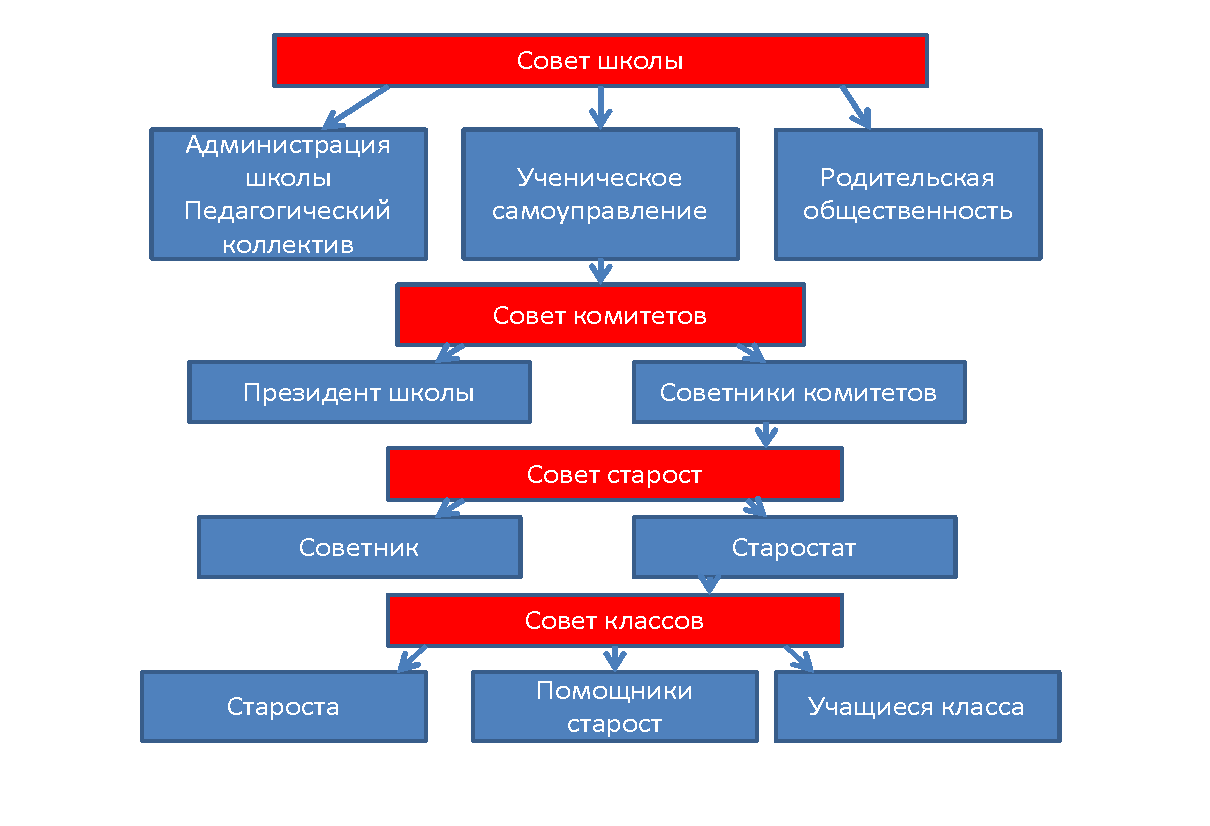 1. Органы ученического самоуправления формируются на демократической, альтернативной, выборной основе из числа учащихся 1-11 классов.
2. Организует и координирует работу школьных органов ученического самоуправления – педагог-организатор, классных органов самоуправления – классные руководители 1-11 классов.
3. В структуре органов ученического самоуправления школы выделяются два уровня:
первый уровень  – органы классного самоуправления, советы классов;
второй уровень – органы школьного самоуправления: совет старост, совет комитетов, совет школы; третий уровень – совет дела, совет командиров.     4. Школьное ученическое самоуправление состоит из 6  комитетов (науки и образования, спорта, культуры и досуга, рекламы и информации, труда и экологии, социальной активности).  Возглавляют комитеты советники. На уровне классов:через деятельность выборных по инициативе и предложениям обучающихся класса старост, представляющих интересы класса в общешкольных делах и призванных координировать его работу с работой общешкольных органов самоуправления и классных руководителей;через деятельность выборных органов самоуправления, отвечающих за различные направления работы класса. Члены классного самоуправления являются представителями класса в соответствующих комитетах.;через участие в открытых заседаниях, советах дела для планирования общешкольных ключевых дел. На  индивидуальном  уровне:через вовлечение обучающихся в планирование, организацию, проведение и анализ общешкольных и внутри классных дел;через реализацию обучающимися, взявшими на себя соответствующую роль в ученическом самоуправлении.6. Модуль «Профориентация»Совместная деятельность педагогов и школьников по направлению «профориентация» включает в себя профессиональное просвещение школьников; диагностику и консультирование по проблемам профориентации, организацию профессиональных проб школьников. Задача совместной деятельности педагога и ребенка – подготовить школьника к осознанному выбору своей будущей профессиональной деятельности. Создавая профориентационно значимые проблемные ситуации, формирующие готовность школьника к выбору, педагог актуализирует его профессиональное самоопределение, позитивный взгляд на труд в постиндустриальном мире, охватывающий не только профессиональную, но и непрофессиональную составляющие такой деятельности: Совместная деятельность педагогов и школьников по направлению «профориентация» включает в себя профессиональное просвещение школьников; диагностику и консультирование по проблемам профориентации. Задача совместной деятельности педагога и ребенка – подготовить школьника к осознанному выбору своей будущей профессиональной деятельности. Создавая профориентационно значимые проблемные ситуации, формирующие готовность школьника к выбору, педагог актуализирует его профессиональное самоопределение, позитивный взгляд на труд в постиндустриальном мире, охватывающий не только профессиональную, но и внепрофессиональную составляющие такой деятельности. Эта работа осуществляется через следующие формы воспитательной деятельности:циклы профориентационных часов общения, направленных на подготовку школьника к осознанному планированию и реализации своего профессионального будущего («Профессии моей семьи», «Моя мечта о будущей профессии», «Путь в профессию начинается в школе»);встречи с людьми разных профессий. Результатом такого мероприятия могут стать не только новые знания о профессиях, но и гордость конкретного ученика за родителей. В младших классах это профессии родителей учащихся, в старшей школе ребята встречаются с представителями бизнеса и героических профессий: пожарный, военнослужащий, полицейский, следователь, что позволяет решать и задачи военно-патриотического воспитания.профориентационные игры: симуляции, деловые игры, квесты, расширяющие знания школьников о типах профессий, о способах выбора профессий, о достоинствах и недостатках той или иной интересной школьникам профессиональной деятельности. Это формирует представления о мире профессий, о понимании роли труда в жизни человека через участие в различных видах деятельности. Частью этих игр могут быть деловые игры, помогающие осознать ответственность человека за благосостояние общества на основе осознания «Я» как гражданина России.Совместное с педагогами изучение интернет ресурсов, посвященных выбору профессий, прохождение профориентационного онлайн-тестирования (размещение профориентационной информации на официальном сайте школы, оформление стенда по профориентации, занятия с элементами тренинга «Экзамен без стресса», «Моя будущая профессия»);экскурсии на предприятия. Такие экскурсии дают школьникам начальные представления о существующих профессиях и условиях работы людей, представляющих эти профессии. Во время экскурсии школьники могут наблюдать за деятельностью специалиста на рабочем месте. При проведении экскурсии главное – сосредоточиться на одной какой-то профессии или группе взаимосвязанных профессий, а не смотреть предприятие в целом. Для целей профориентации важно показать существенные характеристики профессии.участие в работе всероссийских профориентационных проектов, созданных в сети интернет: просмотр лекций, участие в мастер - классах, посещение открытых уроков – онлайн - уроки финансовой грамотности (регистрация пользователей на платформе проекта «Билет в будущее»-8-9 классы; тестирование на платформе проекта «Билет в будущее», Всероссийские открытые уроки на потрале «ПроеКТОриЯ» - 8-9 классы); посещение дней открытых дверей в СПО и вузах г. Перми. «Дни открытых дверей» в учебных заведениях помогают школьникам сделать правильный выбор. Повысить интерес у школьников к выбранным профессиям.  На «Дне открытых дверей» учащиеся не только знакомятся с учебным заведением, но и могут пройти тестирование, пообщаться со студентами.индивидуальные консультации психолога для школьников и их родителей по вопросам склонностей, способностей, дарований и иных индивидуальных особенностей детей, которые могут иметь значение в процессе выбора ими профессии. В ходе психологического исследования определяется профессиональная готовность, вид деятельности, который нравится испытуемому, а также вид деятельности, который знаком на уровне навыков. На основе результатов исследования составляется заключение о профессиональных предпочтениях учащегося.освоение школьниками основ профессии в рамках различных курсов по выбору, включенных в основную образовательную программу школы или в рамках курсов внеурочной деятельности.7. Модуль «Основные школьные дела»Основные общешкольные дела  – это главные традиционные общешкольные дела, объединяющие всех участников образовательных отношений (дети, родители (законные представители), педагоги), направленные на формирование духовно-нравственных, гражданских, мировоззренческих качеств личности ученика. Ключевые общешкольные дела нацелены на вовлечение родителей (законных представителей) в жизнь школы и класса.	Реализация воспитательного потенциала школы предусматривает:общешкольные праздники, ежегодные творческие (театрализованные, музыкальные, литературные и т.п.), Фестивали,  мероприятия, связанные с (общероссийскими, региональными) праздниками, памятными датами, в которых участвуют все классы;еженедельную церемонию вноса (выноса) государственного флага Российской Федерации;участие во всероссийских акциях, посвящённых значимым событиям в России, мире;торжественные мероприятия, связанные с завершением образования, переходом на следующий уровень образования, символизирующие приобретение новых социальных статусов в общеобразовательной организации, обществе;церемонии награждения (по итогам учебного периода, года) обучающихся и педагогов за участие в жизни общеобразовательной организации, достижения в конкурсах, соревнованиях, олимпиадах, вклад в развитие общеобразовательной организации, своего района, города Перми, Пермского края, России;социальные проекты в общеобразовательной организации, совместно разрабатываемые и реализуемые обучающимися и педагогами, в том числе с участием социальных партнёров, комплексы дел благотворительной, экологической, патриотической, трудовой и др. направленности;проводимые для жителей района, города и организуемые совместно с семьями обучающихся праздники, фестивали, представления в связи с памятными датами, значимыми событиями для жителей района, города;многодневные выездные события, включающие в себя комплекс событий гражданской, патриотической, историко-краеведческой, экологической, трудовой, спортивно-оздоровительной и др. направленности;вовлечение по возможности каждого обучающегося в школьные дела в разных ролях (сценаристов, постановщиков, исполнителей, корреспондентов, ведущих, декораторов, музыкальных редакторов, ответственных за костюмы и оборудование, за приглашение и встречу гостей и т.д.), помощь обучающимся в освоении навыков подготовки, проведения, анализа общешкольных дел;наблюдение за поведением обучающихся в ситуациях подготовки, проведения, анализа основных школьных дел, мероприятий, их отношениями с обучающимися разных возрастов, с педагогами и другими  взрослыми.Общешкольные дела – это главные традиционные дела, в которых принимает участие большая часть обучающихся и которые обязательно планируются, готовятся, проводятся и анализируются совестно педагогами и детьми. Это, комплекс коллективных творческих дел, интересных и значимых для обучающихся, объединяющих их вместе с педагогами и родителями (законными представителями) в единый коллектив. Ключевые общешкольные дела обеспечивают включенность в них большого числа детей и взрослых, способствуют интенсификации их общения, ставят их в ответственную позицию к происходящему в школе. Введение ключевых дел в жизнь школы помогает преодолеть событийный характер воспитания, сводящийся к набору мероприятий, организуемых педагогами для детей. Для этого в школе используются следующие формы работы:На внешкольном уровне:Спартакиада «Сильнее. Выше. Быстрее»;Экологические и социальные акции;На школьном уровне:Фестиваль «Путь к успеху» Проходит на протяжении всей первой четверти.Направлен на адаптацию, сплочение коллектива, повышение мотивации  к обучению в школе, приобретение обучающимися нового социального статуса. Включает в себя конкурсы, состязания, соревнования.- спортивно-туристический конкурс «Осенний турслёт»- День Учителя - посвящение в пятиклассники.Фестиваль «Содружество» Проходит на протяжении всей второй четверти. Направлен на ознакомление обучающихся с историей, фольклором, особенностями быта разных народов. Включает в себя:- конкурсы в рамках Дня Единства и Дня матери - литературные гостиныеФестиваль «В объективе жизни» Проходит на протяжении всей третьей четверти.Направлен на формирование активной гражданской позиции  и включает в себя акции, конкурсы, праздники в рамках календарных дат. - Масленичные гуляния- конкурсы в рамках Дня Защитника Отечества, Международного женского дня- спортивно-танцевальный конкурс «Грация»- акция «Время добрых дел» Фестиваль «Салют Победы» Проходит на протяжении всей четвертой четверти.Направлен на сохранение исторической правды о героическом прошлом Отечества, на обеспечение преемственности поколений и воспитание гражданина, имеющего активную жизненную позицию, любящего свою Родину и семью. Включает в себя акции, встречи с ветеранами, митинги, благоустройство мемориала, концерты, программу экскурсий по теме Великой Отечественной войны. - смотр-конкурс «Строя и песни»- конкурс «Лучший классный коллектив» - конкурс военно-патриотической песни и стиховНа уровне классов:- подготовка классного коллектива к общешкольным ключевым делам- выбор и делегирование представителей классов в общешкольные советы дел, ответственных за подготовку общешкольных ключевых дел;  - участие школьных классов в реализации общешкольных ключевых дел; - проведение в рамках класса итогового анализа детьми общешкольных ключевых дел, участие представителей классов в итоговом анализе проведенных дел на уровне общешкольных советов дела.На индивидуальном  уровне:- вовлечение (по возможности) каждого ребенка в ключевые дела школы в одной из возможных для них ролей: сценаристов, постановщиков, исполнителей, ведущих, декораторов, музыкальных редакторов, корреспондентов, ответственных за костюмы и оборудование, ответственных за приглашение и встречу гостей и т.п.;- индивидуальная помощь ребенку (при необходимости) в освоении навыков подготовки, проведения и анализа ключевых дел;- наблюдение за поведением ребенка в ситуациях подготовки, проведения и анализа ключевых дел, за его отношениями со сверстниками, старшими и младшими школьниками, с педагогами и другими взрослыми;- при необходимости коррекция поведения ребенка через частные беседы с ним, через включение его в совместную работу с другими детьми, которые могли бы стать хорошим примером для ребенка, через предложение взять в следующем ключевом деле на себя роль ответственного за тот или иной фрагмент общей работы. 8. Модуль «Внешкольные мероприятия»	Экскурсии, экспедиции, походы помогают обучающемуся расширить свой кругозор, получить новые знания об окружающей его социальной, культурной, природной среде, научиться уважительно и бережно относиться к ней, приобрести важный опыт социально одобряемого поведения в различных внешкольных ситуациях. На экскурсиях, в экспедициях, в походах создаются благоприятные условия для воспитания у обучающихся самостоятельности и ответственности, формирования у них навыков самообслуживающего труда, преодоления их инфантильных и эгоистических наклонностей, обучения рациональному использованию своего времени, сил, имущества. Эти воспитательные возможности реализуются в рамках следующих видов и форм деятельности: - регулярные пешие прогулки, тематические экскурсии, музейные уроки, организуемые в классах классными руководителями и родителями обучающихся; - организованные выходы на природу (лыжные прогулки, катание на катке); - образовательные литературные, исторические экспедиции, экскурсии и поездки, организуемые учителями, классными руководителями и родителями обучающихся в другие города для углубленного изучения биографий российских исторических личностей, произошедших исторических событий, имеющихся природных и историко-культурных ландшафтов, флоры и фауны; - тематические экскурсии на предприятия и в учреждения города Перми в рамках профессиональных проб. 9. Модуль «Организация предметно-пространственной среды» Окружающая ребенка предметно-пространственная среда школы способствует формированию у него чувства вкуса и стиля, создает атмосферу психологического комфорта, поднимает настроение, предупреждает стрессовые ситуации, способствует позитивному восприятию ребенком школы. Воспитывающее влияние на ребенка осуществляется через такие формы работы с предметно-эстетической средой школы как: - оформление интерьера помещений школы - информационные стенды на этажах школы, ориентированные на новостную информацию, профориентацию обучающихся, организацию и психологическую подготовку к сдаче государственной итоговой аттестации; - баннеры школы, отражающие основную миссию образовательного учреждения, направления деятельности РДШ, цель службы школьной медиации; - ежегодные выставки новогодних творческих работ учащихся; - реализация ежегодных проектов школы по оформлению окон «Скоро, скоро Новый год!» и «Окна Победы» позволяют привлечь к участию в работе всех учеников с 1 по 11 класс; - событийным дизайном являются традиционные оформления к большим праздникам «День учителя», Новый год, 8 марта, торжественные линейки 1 сентября и Последний звонок; - благоустройство классных кабинетов, оформление классных уголков, творческих углов, выставочных экспозиций, осуществляемое классными руководителями вместе с обучающимся и своих классов, позволяющее обучающимся проявить свои фантазию и творческие способности, создающее повод для длительного общения классного руководителя со своими обучающимися.10. Модуль Социальное партнерство (сетевое взаимодействие)	Реализация воспитательного потенциала социального партнёрства школы при соблюдении требований законодательства Российской Федерации предусматривает:- участие представителей организаций-партнёров, в том числе в соответствии с договорами о сотрудничестве, в проведении отдельных мероприятий в рамках рабочей программы воспитания и календарного плана воспитательной работы (дни открытых дверей, государственные, городские, школьные праздники, торжественные мероприятия и т.п.);- участие представителей организаций-партнёров в проведении отдельных уроков, внеурочных занятий, внешкольных мероприятий соответствующей тематической направленности;- проведение на базе организаций-партнёров отдельных уроков, занятий, внешкольных мероприятий, акций воспитательной направленности;- проведение открытых дискуссионных площадок (детских, педагогических, родительских) с представителями организаций-партнёров для обсуждений актуальных проблем, касающихся жизни общеобразовательной организации, района, города, страны;- реализация социальных проектов, совместно разрабатываемых обучающимися,	педагогами	с	организациями-партнёрами благотворительной, экологической, патриотической, трудовой и т.д. направленности, ориентированных на воспитание обучающихся, преобразование окружающего социума, позитивное воздействие на социальное окружение.11. Модуль «Профилактика и безопасность»	Реализация воспитательного потенциала профилактической деятельности в целях формирования и поддержки безопасной и комфортной среды предусматривает конкретные мероприятия, проводимые для всех участников образовательного процесса - организация деятельности педагогического коллектива по созданию в образовательной организации эффективной профилактической среды обеспечения безопасности жизнедеятельности как условия успешной воспитательной деятельности. В школе проводятся исследования по определению рисков безопасности и ресурсов повышения безопасности, выделяются групп риска обучающихся по разным направлениям (агрессивное поведение, зависимости и другое); для данных категорий обучающихся разрабатываются специальные программы психолого-педагогического сопровождения, проводится коррекционно-воспитательная работа с обучающимся групп риска силами педагогического коллектива и с привлечением сторонних специалистов (специалистов ПМПК, ЦППМСП, правоохранительных органов и других). Для данной категории учащихся разрабатываются и реализуются профилактические программы, направленные на работу как с обучающимися девиантного поведения, так и с их окружением; организовано межведомственное взаимодействие. С целью профилактической работы в школу приглашаются инспекторы ОДН, которые проводят беседы, читают лекции, организовывают демонстрации видеофильмов с дальнейшими комментариями по уголовной и административной ответственности за содеянные правонарушения, девиации поведения и другое. Одним из самых эффективных способов профилактики любых правонарушений считаем организованный досуг подростков, а именно участие их во внеурочной деятельности: интеллектуальных играх и квестах, играх - путешествиях, спортивных соревнованиях и спортивных играх. Для детей, требующих особого внимания (ОВЗ), для слабоуспевающих учащихся проводятся специальные курсы внеурочной деятельности и дополнительные занятия по ликвидации учебной неуспешности и организации их досуга. Родителям таких учеников оказывается постоянная консультативная помощь. Вариативные модули.12. Модуль «Я – гражданин и патриот»Данный модуль позволяет упорядочить систему гражданско-патриотического воспитания школьников через урочную деятельность, внеурочную деятельность, взаимодействие с социальными партнёрами и родителями.На внешкольном уровне: Участие в международных мероприятиях:  патриотический фестиваль «Виват, кадет!», шествие «Бессмертный полк»Участие во Всероссийских мероприятиях: Вахта Памяти» на «Посту №1»Участие в городских мероприятиях: Фестиваль Дни воинской славы России, смотр строя и песниПарламентский урок - встреча с депутатами Пермской городской Думы мероприятия ВФСО «Динамо»  турнир СП по самбо в СДЮШОР «Витязь»военно-спортивная игра «Зарница» заседание сообщества «Клуб друзей Я.А.Вагина»На школьном уровне:«Курс молодого бойца»; торжественная клятва Юнармейца;мероприятия, посвящённые Дню героя России, Дню защитников Отечества;встречи с представителями правоохранительных органов, Совета ветеранов; сдача нормативов ГТО; уроки Мужества;На уровне классов:реализация систематических мероприятий в юнармейских классах (утреннее построение и осмотр, час военной истории, строевая подготовка, основы оказания первой медицинской помощи, ОФП,  боевое самбо, армейский рукопашный бой,  хор);участие классов в мероприятиях, направленных на формирование патриотических ценностей, взглядов и убеждений, уважения к культурному и историческому прошлому многонациональной России;вовлечение обучающихся в активную поисковую, научно-исследовательскую, творческую деятельность.  На индивидуальном уровне:вовлечение обучающихся в мероприятия гражданско-патриотической направленности;наблюдение за поведением обучающегося в ситуациях взаимоотношений со сверстниками, педагогами  и другими взрослыми в учебной и внеучебной деятельности; оказание индивидуальной помощи в решении вопросов в самореализации, формировании активной жизненной позиции, знании и соблюдении норм правового государства.13. Модуль «Детские общественные объединения»Действующие  на базе школы детские общественные  объединения – это добровольное, самоуправляемое, некоммерческое формирование, созданное по инициативе обучающихся и взрослых, объединившихся на основе общности интересов для реализации общих целей, указанных в уставе общественного объединения. Его правовой основой является Федеральный закон от 19.05.1995 № 82-ФЗ «Об общественных объединениях» (ст. 5). Воспитание в детском общественном объединении осуществляется через:•	утверждение и последовательную реализацию в детском общественном объединении демократических процедур (выборы руководящих органов объединения, подотчетность выборных органов общему сбору объединения; ротация состава выборных органов и т. п.), дающих обучающемуся возможность получить социально значимый опыт гражданского поведения;•	организацию общественно полезных дел, дающих обучающимся возможность получить важный для их личностного развития опыт деятельности, направленной на помощь другим людям, своей школе, обществу в целом; развить в себе такие качества, как забота, уважение, умение сопереживать, умение общаться, слушать и слышать других. Такими делами могут являться: посильная помощь, оказываемая обучающимися пожилым людям; совместная работа с учреждениями социальной сферы (проведение культурно-просветительских и развлекательных мероприятий для посетителей этих учреждений, помощь в благоустройстве территории данных учреждений и т. п.); участие обучающихся в работе на прилегающей к школе территории (работа в школьном саду, уход за деревьями и кустарниками, благоустройство клумб) и др.;•	рекламные  мероприятия в начальной школе, реализующие идею популяризации деятельности детского общественного объединения, привлечения в него новых участников (проводятся в форме игр, квестов, театрализаций и т. п.);Действующее на базе школы детского общественного объединения - это добровольное, самоуправляемое, некоммерческое формирование, созданное по инициативе детей и взрослых, объединившихся на основе общности интересов для реализации общих целей, указанных в уставе общественного объединения. Его правовой основой является ФЗ от 19.05.1995 № 82-ФЗ (ред. от 20.12.2017) «Об общественных объединениях (ст. 5).Первичное отделение Общероссийской общественно-государственной детско-юношеской организации - Российское движение детей и молодёжи «Движение первых» – общероссийская общественно-государственная детско-молодёжная организация. Образовано Учредительным собранием 20 июля 2022 года. Создано в соответствии с Федеральным законом "О российском движении детей и молодежи" от 14.07.2022 N 261-ФЗ. Ориентирована на формирование социальной активности, культуры, качеств личности у детей подросткового возраста на основе их группового взаимодействия. Деятельность школьного отделения РДДМ направлена на воспитание подрастающего поколения, развитие детей на основе их интересов и потребностей, а также организацию досуга и занятости обучающихся. Участником школьного отделения РДШ может стать любой школьник старше 8 лет. Дети и родители самостоятельно принимают решение об участии в проектах РДДМ. Подростки получают навыки эффективного взаимодействия в команде, построения отношений с другими людьми, проявляют себя в решении групповых задач, делают осознанный выбор, способны понять свою роль в обществе.        Одно из направлений РДДМ «Движение первых» -  программа «Орлята России» – уникальный проект, направленный на развитие социальной активности школьников младших классов в рамкам патриотического воспитания граждан РФ. Участниками программы «Орлята России» становятся не только дети, но и педагоги, родители, ученики-наставники из старших классов. В содружестве и сотворчестве ребята и взрослые проходят образовательные треки, выполняют задания, получая уникальный опыт командной работы, где «один за всех и все за одного».Обучающиеся принимают участие в мероприятиях и Всероссийских акциях «Дней единых действий» в таких как: День знаний, День туризма, День учителя, День народного единства, День матери, День героев Отечества, День Конституции РФ, Международный день книгодарения, День защитника Отечества, День космонавтики, Международный женский день, День счастья, День смеха, День Победы, День защиты детей.Раздел III. Организация воспитательной деятельности3. Общие требования к условиям реализации ПрограммыПрограмма воспитания реализуется посредством формирования социокультурного воспитательного пространства при соблюдении условий создания уклада, отражающего готовность всех участников образовательного процесса руководствоваться едиными принципами и регулярно воспроизводить наиболее ценные для нее воспитательно значимые виды совместной деятельности. Уклад школы направлен на сохранение преемственности принципов воспитания на всех уровнях общего образования:- обеспечение личностно развивающей предметно-пространственной среды, в том числе современное материально-техническое обеспечение, методические материалы и средства обучения;- наличие профессиональных кадров и готовность педагогического коллектива к достижению целевых ориентиров Программы воспитания; - взаимодействие с родителями (законными представителями) по вопросам воспитания;- учет индивидуальных особенностей обучающихся, в интересах которых реализуется Программа (возрастных, физических, психологических, национальных и пр.).3.1. Кадровое обеспечение воспитательного процессаКадровое обеспечениеУправление воспитательной работой обеспечивается кадровым составом, включающим руководителя образовательной организации, заместителя директора на которого возложен функционал контроля воспитания, педагога-организатора, специалистов психолого-педагогической службы (педагог-психолог, социальный педагог, учитель-логопед), классных руководителей, советника директора по воспитанию.	Функционал работников регламентируется профессиональными стандартами, должностными инструкциями и иными локальными нормативными актами образовательной организации по направлениям деятельности.Нормативно-методическое обеспечениеПеречень локальных правовых документов МАОУ “СОШ №136 имени полковника милиции Якова Абрамовича Вагина” города Перми, обеспечивающих реализацию программы воспитания:- Положение о классном руководстве; - Рабочая Программа воспитания МАОУ “СОШ №136 имени полковника милиции Якова Абрамовича Вагина” города Перми;- Положение о  проведении церемонии вноса (выноса) Государственного флага Российской Федерации в МАОУ “СОШ №136 имени полковника милиции Якова Абрамовича Вагина” города Перми;- Положение о внеурочной деятельности3.2. Нормативно-методическое  обеспечение        Подготовка приказов и  локальных актов  школы по внедрению  рабочей программы  воспитания в образовательный процесс.        Обеспечение использования педагогами методических пособий, содержащих «методические шлейфы», видеоуроков и видеомероприятий  по учебно-воспитательной работе        Создание  рабочей программы воспитания  на 2023-2025 г.г. с приложением  плана воспитательной работы школы  на три уровня образования НОО, ООО, СОО.       Обновление содержания воспитательных программ в целях реализации новых направлений программ воспитания.3.3. Требования к условиям работы с обучающимися с особыми образовательными потребностями.	Особыми задачами воспитания обучающихся с особыми образовательными потребностями являются: - налаживание эмоционально-положительного взаимодействия с окружающими для их успешной социальной адаптации и интеграции в общеобразовательной организации; - формирование доброжелательного отношения к обучающимся и их семьям со стороны всех участников образовательных отношений; - построение воспитательной деятельности с учётом индивидуальных особенностей и возможностей каждого обучающегося; - обеспечение психолого-педагогической поддержки семей обучающихся, содействие повышению уровня их педагогической, психологической, медико-социальной компетентности. Наряду с основными образовательными программами основного общего образования в школе реализуются адаптированные основные общеобразовательные программы для детей с ОВЗ. Адаптация программы предполагает введение программы коррекционной работы, ориентированной на удовлетворение особых образовательных потребностей обучающихся с ЗПР и поддержку в освоении АООП ООО, требований к результатам освоения программы и условиям реализации АООП ООО. Обязательным условием реализации АООП является систематическая специальная и психолого-педагогическая поддержка обучающегося и его родителей психолого - педагогической службой и педагогами школы. Основными направлениями в специальной поддержке являются: удовлетворение особых образовательных потребностей обучающихся с нарушениями опорно-двигательного аппарата; коррекционная помощь в овладении базовым содержанием обучения. С учащимися проводится индивидуальная коррекционная работа по индивидуальным планам развития ребенка, как в урочное, так и во внеурочное время. Всем обучающимся с ОВЗ предоставлены условия для посещения занятий внеурочной деятельности, детских объединений и дополнительного образования. Этим категориям обучающихся всегда предлагается включение в классные и общешкольные мероприятия. Учителя, работающие с детьми с ОВЗ, стараются максимально наладить эмоционально - положительное взаимодействие с ребенком для его успешной социальной адаптации и интеграции в общеобразовательной организации. Классный руководитель формирует доброжелательное отношение к обучающимся и их семьям со стороны всех участников образовательных отношений, обеспечивает психолого-педагогическую поддержку семьи обучающегося, содействует повышению уровня педагогической, психологической, медико-социальной компетентности родителей (законных представителей) через индивидуальные консультации, родительские собрания, привлечение узких специалистов для оказания психолого-педагогической поддержки.3.4. Система поощрения социальной успешности и проявлений активной жизненной позиции обучающихсяСистема поощрения проявлений активной жизненной позиции и социальной успешности обучающихся МАОУ “СОШ №136 имени полковника милиции Якова Абрамовича Вагина” г. Перми способствует формированию у обучающихся ориентации на активную жизненную позицию, инициативность, максимально вовлекает их в совместную деятельность в воспитательных целях. Система проявлений активной жизненной позиции и поощрения социальной успешности обучающихся строится на принципах:публичности, открытости поощрений (информирование всех обучающихся о награждении, проведение награждений в присутствии значительного числа обучающихся);соответствия артефактов и процедур награждения укладу жизни школы, качеству воспитывающей среды, специфической символике, выработанной и существующей в укладе школы;прозрачности правил поощрения (наличие положения о награждениях, неукоснительное следование порядку, зафиксированному в этом документе, соблюдение справедливости при выдвижении кандидатур);регулирования частоты награждений (недопущение избыточности в поощрениях, чрезмерно большие группы поощряемых и т. п.);сочетания индивидуального и коллективного поощрения (использование индивидуальных и коллективных наград даёт возможность стимулировать как индивидуальную, так и коллективную активность обучающихся, преодолевать межличностные противоречия между обучающимися, получившими и не получившими награду);привлечения к участию в системе поощрений на всех стадиях родителей (законных представителей) обучающихся, представителей родительского сообщества, самих обучающихся, их представителей (с учётом наличия ученического самоуправления), сторонние организации, их статусных представителей;дифференцированности поощрений (наличие уровней и типов наград позволяет продлить стимулирующее действие системы поощрения).Формы поощрения проявлений активной жизненной позиции обучающихся и социальной успешности: индивидуальные и групповые. Инструментом, способствующим выявлению обучающихся с высокими образовательными результатами, является электронное портфолио учащегося. 3.5 Анализ воспитательного процесса в школеАнализ воспитательного процесса в школе осуществляется в соответствии с целевыми ориентирами результатов воспитания, личностными результатами обучающихся на уровне основного общего образования, установленными ФГОС ООО. Основным методом анализа воспитательного процесса в школе является ежегодный самоанализ воспитательной работы с целью выявления основных проблем и последующего их решения. Планирование анализа воспитательного процесса включается в календарный план воспитательной работы. Основные принципы самоанализа воспитательной работы: - взаимное уважение всех участников образовательных отношений; - приоритет анализа сущностных сторон воспитания ориентирует на изучение прежде всего не количественных, а качественных показателей, таких как сохранение уклада школы, ее традиций, содержание и разнообразие деятельности, стиль общения, отношений между педагогическими работниками, обучающимися и родителями; - развивающий характер осуществляемого анализа ориентирует на использование его результатов для совершенствования воспитательной деятельности педагогических работников (знания и сохранения в работе цели и задач воспитания, умелого планирования воспитательной работы, адекватного подбора видов, форм и содержания совместной деятельности с обучающимися, коллегами, социальными партнёрами); - распределённая ответственность за результаты личностного развития обучающихся ориентирует на понимание того, что личностное развитие – это результат как организованного социального воспитания, в котором школа участвует наряду с другими социальными институтами, так и стихийной социализации, и саморазвития. Основными направлениями анализа воспитательного процесса школы являются направления, прописанные в Рабочей программе воспитания. Критерием, на основе которого осуществляется данный анализ, является динамика личностного развития обучающихся в каждом классе. Анализ проводится классными руководителями совместно с заместителем директора по воспитательной работе с последующим обсуждением на педагогическом совете. Основным способом получения информации о результатах воспитания, социализации и саморазвития обучающихся является педагогическое наблюдение. Внимание педагогических работников сосредоточивается на вопросах: какие новые проблемы, трудности появились, над чем предстоит работать педагогическому коллективу; какие проблемы, затруднения в личностном развитии обучающихся удалось решить за прошедший учебный год; какие проблемы, затруднения решить не удалось и почему. Критерием, на основе которого осуществляется анализ состояния совместной деятельности обучающихся и взрослых, является наличие интересной, событийно насыщенной и личностно развивающей совместной деятельности обучающихся и взрослых. Способами получения информации о состоянии организуемой совместной деятельности обучающихся и педагогических работников являются анкетирования и беседы с обучающимися и их родителями (законными представителями), педагогическими работниками, представителями совета обучающихся. Результаты обсуждаются на заседании методических объединений классных руководителей или педагогическом совете. Наибольшее внимание сосредотачивается на вопросах, связанных с качеством реализации проводимых общешкольных основных дел, мероприятий; создания и поддержки предметно пространственной среды; взаимодействия с родительским сообществом; деятельности ученического самоуправления; деятельности по профилактике и безопасности; реализации потенциала социального партнёрства; деятельности по профориентации обучающихся. Итогом самоанализа является перечень выявленных проблем, над решением которых предстоит работать педагогическому коллективу. Они сформулированы в виде предложений: 1. В рамках внеурочной деятельности учителям-предметникам и классным руководителям разработать краткосрочные курсы внеурочной деятельности, мотивирующие учеников на развитие глобальных компетентностей, на профессиональную ориентацию и популяризацию педагогических профессий. 2. Классным руководителям выстраивать воспитательную работу с включением воспитательных событий, работающих на сплочение детского коллектива, социализацию каждого ученика с целью его адаптации в разных социальных группах, его профессиональную ориентацию с привлечением специалистов. 3. Учителям физической культуры и классным руководителям продолжать пропагандировать здоровый образ жизни, а также активизировать внеурочную деятельность для повышения мотивации учащихся при сдаче нормативов ФСК «ГТО». 4. Классным руководителям активизировать родителей по включению их в воспитательные события с классом.Ожидаемые конечные результаты1. Совершенствование статуса конкурентноспособного образовательного учреждения, обеспечивающего становление личности выпускника, способной при любых неблагоприятных условиях сохранять уважение друг к другу, взаимопонимание, стремление к взаимодействию в традициях русской православной культуры через расширение содержания, форм организации воспитательной системы школы посредством интеграции с социальными партнерами, системой дополнительного образования.2. Введение в практику новых форм и методов духовно-нравственного воспитания.3. Совершенствование системы социально–педагогической поддержки, обеспечивающей снижение факторов «риска» и асоциального поведения через внедрение современных воспитательных технологий, применение эффективных механизмов социализации, формирования здорового образа жизни на основе духовно-нравственных принципов воспитания.4. Создание в школе единого воспитательного пространства, главной ценностью которого является личность ребенка, приобщение его к истинным ценностям, формирование нового знания, ориентированного на умение при любых неблагоприятных условиях сохранять уважение друг к другу, взаимопонимание, стремление к взаимодействию в традициях русской культуры.2.4. Программа коррекционной работыПрограмма коррекционной работы (ПКР) является неотъемлемым структурным компонентом основной образовательной программы образовательной организации. ПКР разработана для обучающихся с трудностями в обучении и социализации. В соответствии с ФГОС ООО программа коррекционной работы направлена на осуществление индивидуально-ориентированной психолого-педагогической помощи детям с трудностями в обучении и социализации в освоении программы основного общего образования, их социальную адаптацию и личностное самоопределение. Программа коррекционной работы обеспечивает: выявление индивидуальных образовательных потребностей обучающихся, направленности личности, профессиональных склонностей; систему комплексного психолого-педагогического сопровождения в условиях образовательной деятельности, включающего психолого-педагогическое обследование обучающихся и мониторинг динамики их развития, личностного становления, проведение индивидуальных и групповых коррекционно-развивающих занятий; успешное освоение основной общеобразовательной программы основного общего образования, достижение обучающимися с трудностями в обучении и социализации предметных, метапредметных и личностных результатов. Программа коррекционной работы содержит: план диагностических и коррекционно-развивающих мероприятий, обеспечивающих удовлетворение индивидуальных образовательных потребностей обучающихся и освоение ими программы основного общего образования; описание условий обучения и воспитания обучающихся, методы обучения и воспитания, учебные пособия и дидактические материалы, технические средства обучения коллективного и индивидуального пользования, особенности проведения групповых и индивидуальных коррекционно-развивающих занятий; описание основного содержания рабочих программ коррекционно-развивающих курсов; перечень дополнительных коррекционно-развивающих занятий; планируемые результаты коррекционной работы и подходы к их оценке. ПКР вариативна по форме и по содержанию в зависимости от образовательных потребностей, характера имеющихся трудностей и особенностей социальной адаптации обучающихся, региональной специфики и особенностей образовательного процесса в образовательной организации. ПКР предусматривает создание условий обучения и воспитания, позволяющих учитывать индивидуальные образовательные потребности обучающихся посредством дифференцированного психолого-педагогического сопровождения, индивидуализации и дифференциации образовательного процесса. ПКР уровня основного общего образования непрерывна и преемственна с другими уровнями образования (начальным, средним). Программа ориентирована на развитие потенциальных возможностей обучающихся и их потребностей более высокого уровня, необходимых для дальнейшего обучения и успешной социализации. ПКР может быть реализована при разных формах получения образования, включая обучение на дому и с применением дистанционных технологий. ПКР должна предусматривать организацию индивидуально-ориентированных коррекционно-развивающих мероприятий, обеспечивающих удовлетворение индивидуальных образовательных потребностей обучающихся в освоении ими программы основного общего образования. Степень включенности специалистов в программу коррекционной работы устанавливается самостоятельно образовательной организацией. Объем помощи, направления и содержание коррекционно-развивающей работы с обучающимся определяются на основании заключения психолого-педагогического консилиума образовательной организации (ППк) и психолого-медико-педагогической комиссии (ПМПК). Реализация программы коррекционной работы предусматривает создание системы комплексной помощи на основе взаимодействия специалистов сопровождения и комплексного подхода к организации сопровождающей деятельности. Основным механизмом, обеспечивающим системность помощи, является психолого-педагогический консилиум образовательной организации. ПКР разрабатывается на период получения основного общего образования и включает следующие разделы: —Цели, задачи и принципы построения программы коррекционной работы. —Перечень и содержание направлений работы. —Механизмы реализации программы. —Условия реализации программы. —Планируемые результаты реализации программы. Цели, задачи и принципы построения программы коррекционной работы Цель программы коррекционной работы заключается в определении комплексной системы психолого-педагогической и социальной помощи обучающимся с трудностями в обучении и социализации для успешного освоения основной образовательной программы на основе компенсации имеющихся нарушений и пропедевтики производных трудностей; формирования социальной компетентности, развития адаптивных способностей личности для самореализации в обществе. Задачи ПКР отражают разработку и реализацию содержания основных направлений работы (диагностическое, коррекционно-развивающее и психопрофилактическое, консультативное, информационно-просветительское). Задачи программы: определение индивидуальных образовательных потребностей обучающихся с трудностями в обучении и социализации и оказание обучающимся специализированной помощи при освоении основной образовательной программы основного общего образования; определение оптимальных психолого-педагогических и организационных условий для получения основного общего образования обучающимися с трудностями в обучении и социализации, для развития личности обучающихся, их познавательных и коммуникативных способностей; разработка и использование индивидуально-ориентированных коррекционно-развивающих образовательных программ, учебных планов для обучающихся с трудностями в обучении и социализации с учетом особенностей психофизического развития обучающихся, их индивидуальных возможностей; реализация комплексного психолого-педагогического и социального сопровождения обучающихся (в соответствии с рекомендациями ППк и ПМПК); реализация комплексной системы мероприятий по социальной адаптации и профессиональной ориентации обучающихся с трудностями в обучении и социализации; обеспечение сетевого взаимодействия специалистов разного профиля в комплексной работе с обучающимися с трудностями в обучении и социализации; осуществление информационно-просветительской и консультативной работы с родителями (законными представителями) обучающихся с трудностями в обучении и социализации. Содержание программы коррекционной работы определяют следующие принципы: Преемственность. Принцип обеспечивает создание единого образовательного пространства при переходе от начального общего образования к основному общему образованию, способствует достижению личностных, метапредметных, предметных результатов освоения основных образовательных программ основного общего образования, необходимых школьникам с трудностями в обучении и социализации для продолжения образования. Принцип обеспечивает связь программы коррекционной работы с другими разделами программы основного общего образования: программой формирования универсальных учебных действий, программой воспитания и социализации обучающихся. Соблюдение интересов обучающихся. Принцип определяет позицию специалиста, который призван решать проблему обучающихся с максимальной пользой и в интересах обучающихся. Непрерывность. Принцип гарантирует обучающемуся и его родителям непрерывность помощи до полного решения проблемы или определения подхода к ее решению. Вариативность. Принцип предполагает создание вариативных условий для получения образования обучающимся, имеющими различные трудности в обучении и социализации. Комплексность и системность. Принцип обеспечивает единство в подходах к диагностике, обучению и коррекции трудностей в обучении и социализации, взаимодействие учителей и специалистов различного профиля в решении проблем обучающихся. Принцип предполагает комплексный психолого-педагогический характер преодоления трудностей и включает совместную работу педагогов и ряда специалистов (педагог-психолог, учитель-логопед, социальный педагог). Перечень и содержание направлений работы Направления коррекционной работы: - диагностическое, коррекционно-развивающее и психопрофилактическое, консультативное, информационно-просветительское; - раскрываются содержательно в разных организационных формах деятельности образовательной организации. Данные направления отражают содержание системы комплексного психолого-педагогического сопровождения детей с трудностями в обучении и социализации. Характеристика содержания направлений коррекционной работы Диагностическая работа включает: выявление индивидуальных образовательных потребностей обучающихся с трудностями в обучении и социализации при освоении основной образовательной программы основного общего образования; проведение комплексной социально-психолого-педагогической диагностики психического (психологического) и(или) физического развития обучающихся с трудностями в обучении и социализации; подготовка рекомендаций по оказанию обучающимся психолого-педагогической помощи в условиях образовательной организации; определение уровня актуального развития и зоны ближайшего развития обучающегося с трудностями в обучении и социализации, выявление резервных возможностей обучающегося; изучение развития эмоционально-волевой, познавательной, речевой сфер и личностных особенностей обучающихся; изучение социальной ситуации развития и условий семейного воспитания обучающихся; изучение адаптивных возможностей и уровня социализации обучающихся; изучение индивидуальных образовательных и социальнокоммуникативных потребностей обучающихся; системный мониторинг уровня и динамики развития обучающихся, а также создания необходимых условий, соответствующих индивидуальным образовательным потребностям обучающихся с трудностями в обучении и социализации; мониторинг динамики успешности освоения образовательных программ основного общего образования, включая программу коррекционной работы. Коррекционно-развивающая и психопрофилактическая работа включает: реализацию комплексного индивидуально-ориентированного психолого-педагогического и социального сопровождения обучающихся с трудностями в обучении и социализации в условиях образовательного процесса; разработку и реализацию индивидуально-ориентированных коррекционно-развивающих программ; выбор и использование специальных методик, методов и приемов обучения в соответствии с образовательными потребностями обучающихся с трудностями в обучении и социализации; организацию и проведение индивидуальных и групповых коррекционно-развивающих занятий, необходимых для преодоления нарушений развития, трудностей обучения и социализации; коррекцию и развитие высших психических функций, эмоционально-волевой, познавательной и коммуникативной сфер; развитие и укрепление зрелых личностных установок, формирование адекватных форм утверждения самостоятельности; формирование способов регуляции поведения и эмоциональных состояний; развитие форм и навыков личностного общения в группе сверстников, коммуникативной компетенции; совершенствовании навыков социализации и расширении социального взаимодействия со сверстниками; организацию основных видов деятельности обучающихся в процессе освоения ими образовательных программ, программ логопедической помощи с учетом их возраста, потребностей в коррекции/компенсации имеющихся нарушений и пропедевтике производных трудностей; психологическую профилактику, направленную на сохранение, укрепление и развитие психологического здоровья обучающихся; психопрофилактическую работу по сопровождению периода адаптации при переходе на уровень основного общего образования; психопрофилактическую работу при подготовке к прохождению государственной итоговой аттестации; развитие компетенций, необходимых для продолжения образования и профессионального самоопределения; совершенствование навыков получения и использования информации (на основе ИКТ), способствующих повышению социальных компетенций и адаптации в реальных жизненных условиях; социальную защиту ребенка в случаях неблагоприятных условий жизни при психотравмирующих обстоятельствах, в трудной жизненной ситуации. Консультативная работа включает: выработку совместных обоснованных рекомендаций, единых для всех участников образовательного процесса, по основным направлениям работы с обучающимися с трудностями в обучении и социализации; консультирование специалистами педагогов по выбору индивидуально-ориентированных методов и приемов работы; консультативную помощь семье в вопросах выбора стратегии воспитания и приемов коррекционно-развивающего обучения, в решении актуальных трудностей обучающегося; консультационную поддержку и помощь, направленные на содействие свободному и осознанному выбору обучающимися профессии, формы и места обучения в соответствии с профессиональными интересами, индивидуальными способностями и психофизиологическими особенностями. Информационно-просветительская работа включает: информационную поддержку образовательной деятельности обучающихся, их родителей (законных представителей), педагогических работников; различные формы просветительской деятельности (лекции, беседы, информационные стенды, печатные материалы, электронные ресурсы), направленные на разъяснение участникам образовательного процесса — обучающимся (как имеющим, так и не имеющим трудности в обучении и социализации), их родителям (законным представителям), педагогическим работникам — вопросов, связанных с особенностями образовательного процесса; проведение тематических выступлений, онлайн-консультаций для педагогов и родителей (законных представителей) по разъяснению индивидуально-типологических особенностей различных категорий обучающихся с трудностями в обучении и социализации. Перечень, содержание и план реализации коррекционно-развивающих мероприятий определяются в соответствии со следующими тематическими разделами: мероприятия, направленные на развитие и коррекцию эмоциональной регуляции поведения и деятельности; мероприятия, направленные на профилактику и коррекцию отклоняющегося поведения, формирование социально приемлемых моделей поведения в различных жизненных ситуациях, формирование устойчивой личностной позиции по отношению к неблагоприятному воздействию микросоциума; мероприятия, направленные на развитие личностной сферы, развитие рефлексивной позиции личности, расширение адаптивных возможностей личности, формирование зрелых личностных установок, способствующих оптимальной адаптации в условиях реальной жизненной ситуации; мероприятия, направленные на развитие и коррекцию коммуникативной сферы, развитие различных навыков коммуникации, способов конструктивного взаимодействия и сотрудничества; мероприятия, направленные на развитие отдельных сторон познавательной сферы; мероприятия, направленные на преодоление трудностей речевого развития; мероприятия, направленные на психологическую поддержку обучающихся с инвалидностью. В учебной внеурочной деятельности коррекционно-развивающие занятия со специалистами (учитель-логопед, педагог-психолог и др.) планируются по индивидуально-ориентированным коррекционно-развивающим программам. Во внеучебной внеурочной деятельности коррекционно-развивающая работа может осуществляться по программам дополнительного образования разной направленности (художественно-эстетическая, оздоровительная и др.), опосредованно стимулирующих преодоление трудностей в обучении, развитии и социальной адаптации. Механизмы реализации программы Для реализации ПКР в образовательной организации создана служба комплексного психолого-педагогического и социального сопровождения и поддержки обучающихся. Комплексное психолого-педагогическое и социальное сопровождение и поддержка обучающихся с трудностями в обучении и социализации обеспечиваются специалистами организации (педагогом-психологом, социальным педагогом, учителем-логопедом), регламентируются локальными нормативными актами организации, а также ее уставом, реализуется преимущественно во внеурочной деятельности. Одним из условий комплексного сопровождения и поддержки обучающихся является тесное взаимодействие специалистов при участии педагогов образовательной организации, представителей администрации и родителей (законных представителей). Взаимодействие специалистов общеобразовательной организации обеспечивает системное сопровождение обучающихся специалистами различного профиля в образовательном процессе. Наиболее распространенные и действенные формы организованного взаимодействия специалистов — это консилиумы и службы сопровождения общеобразовательной организации, которые предоставляют многопрофильную помощь обучающимся и их родителям (законным представителям) в решении вопросов, связанных с адаптацией, обучением, воспитанием, развитием, социализацией обучающихся с трудностями в обучении и социализации. Психолого-педагогический консилиум (ППк) является внутришкольной формой организации сопровождения школьников с трудностями в обучении и социализации, положение и регламент работы которой регламентируется локальным актом. Цель работы ППк: выявление индивидуальных образовательных потребностей обучающихся и оказание им помощи (выработка рекомендаций по обучению и воспитанию; выбор и отбор специальных методов, приемов и средств обучения). Специалисты консилиума проводят мониторинг и следят за динамикой развития и успеваемости обучающихся, своевременно вносят коррективы в программу обучения и в рабочие коррекционно-развивающие программы; рассматривают спорные и конфликтные случаи, предлагают и осуществляют отбор необходимых для обучающегося дополнительных дидактических материалов и учебных пособий. Требования к условиям реализации программы. Психолого-педагогическое обеспечение - обеспечение дифференцированных условий (оптимальный режим учебных нагрузок); - обеспечение психолого-педагогических условий (коррекционно-развивающая направленность учебно-воспитательного процесса; - учет индивидуальных особенностей и особых образовательных, социально-коммуникативных потребностей обучающихся; - соблюдение комфортного психоэмоционального режима; - использование современных педагогических технологий, в том числе информационных, для оптимизации образовательного процесса, повышения его эффективности, доступности); - развитие коммуникативных компетенций, необходимых для жизни человека в обществе, на основе планомерного введения в более сложную социальную среду, расширения повседневного жизненного опыта, социальных контактов с другими людьми; - обеспечение активного сотрудничества обучающихся в разных видах деятельности, обогащение их социального опыта, активизация взаимодействия с разными партнерами по коммуникации за счет расширения образовательного, социального, коммуникативного пространства; - обеспечение специализированных условий (определение комплекса специальных задач обучения, ориентированных на индивидуальные образовательные потребности обучающихся; - использование специальных методов, приемов, средств обучения;  обеспечение участия всех обучающихся образовательной организации в проведении воспитательных, культурно-развлекательных, спортивно-оздоровительных и иных досуговых мероприятий; - обеспечение здоровьесберегающих условий (оздоровительный и охранительный режим, укрепление физического и психического здоровья, профилактика физических, умственных и психологических перегрузок обучающихся, соблюдение санитарно-гигиенических правил и норм). Программно-методическое обеспечение В процессе реализации программы коррекционной работы могут быть использованы рабочие коррекционно-развивающие программы социально-педагогической направленности, диагностический и коррекционно-развивающий инструментарий, необходимый для осуществления профессиональной деятельности учителя, педагога-психолога, социального педагога, учителя-логопеда и др. При необходимости могут быть использованы программы коррекционных курсов, предусмотренных адаптированными основными образовательными программами основного общего образования обучающихся с ограниченными возможностями здоровья. Кадровое обеспечение Важным моментом реализации программы коррекционной работы является кадровое обеспечение. Коррекционно-развивающая работа осуществляется специалистами соответствующей квалификации, имеющими специализированное образование, и педагогами, прошедшими обязательную курсовую или другие виды профессиональной подготовки. Уровень квалификации работников образовательного учреждения для каждой занимаемой должности соответствует квалификационным характеристикам по соответствующей должности. Необходимо обеспечить на постоянной основе подготовку, переподготовку и повышение квалификации работников образовательных организаций, занимающихся решением вопросов образования школьников с трудностями в обучении и социализации. Педагогические работники образовательной организации имеют четкое представление об особенностях психического и (или) физического развития школьников с трудностями в обучении и социализации, об их индивидуальных образовательных и социально-коммуникативных потребностях, о методиках и технологиях организации образовательного и воспитательного процесса. Материально-техническое обеспечение Материально-техническое обеспечение заключается в создании надлежащей материально-технической базы, позволяющей обеспечить адаптивную и коррекционно-развивающую среду образовательной организации, в том числе надлежащие материально-технические условия, обеспечивающие возможность для беспрепятственного доступа обучающихся с недостатками физического и (или) психического развития в здания и помещения образовательной организации и организацию их пребывания и обучения. Информационное обеспечение Необходимым условием реализации ПКР является создание информационной образовательной среды и на этой основе развитие дистанционной формы обучения с использованием современных информационно-коммуникационных технологий. Обязательным является создание системы широкого доступа обучающихся, родителей (законных представителей), педагогов к сетевым источникам информации, к информационно-методическим фондам, предполагающим наличие методических пособий и рекомендаций по всем направлениям и видам деятельности, наглядных пособий, мультимедийных, аудио- и видеоматериалов. Результатом реализации указанных требований должно быть создание комфортной развивающей образовательной среды: - преемственной по отношению к начальному общему образованию и учитывающей особенности организации основного общего образования, а также специфику психофизического развития школьников с трудностями обучения и социализации на данном уровне общего образования;    - обеспечивающей воспитание, обучение, социальную адаптацию и интеграцию; - способствующей достижению целей основного общего образования, обеспечивающей его качество, доступность и открытость для обучающихся, их родителей (законных представителей); - способствующей достижению результатов освоения основной образовательной программы основного общего образования обучающимися в соответствии с требованиями, установленными ФГОС ООО. Планируемые результаты коррекционной работы Программа коррекционной работы предусматривает выполнение требований к результатам, определенным ФГОС ООО. Планируемые результаты ПКР имеют дифференцированный характер и могут определяться индивидуальными программами развития обучающихся. В зависимости от формы организации коррекционно-развивающей работы планируются разные группы результатов (личностные, метапредметные, предметные). В урочной деятельности отражаются предметные, метапредметные и личностные результаты. Во внеурочной — личностные и метапредметные результаты. Личностные результаты — индивидуальное продвижение обучающегося в личностном развитии (расширение круга социальных контактов, стремление к собственной результативности и др.). Метапредметные результаты — овладение общеучебными умениями с учетом индивидуальных особенностей; совершенствование умственных действий, направленных на анализ и управление своей деятельностью; сформированность коммуникативных действий, направленных на сотрудничество и конструктивное общение. Предметные результаты (овладение содержанием ООП ООО, конкретных предметных областей; подпрограмм) определяются совместно с учителем с учетом индивидуальных особенностей разных категорий школьников с трудностями в обучении и социализации. Достижения обучающихся рассматриваются с учетом их предыдущих индивидуальных достижений. Это может быть учет собственных достижений обучащегося (на основе портфеля его достижений). Мониторинг освоения ПКР проводится на ППк в ходе анализа результатов диагностической работы специалистов.3. Организационный раздел3.1. Учебный план основного общего образования. Учебный план основной образовательной программы основного общего образования (далее – учебный план) обеспечивает реализацию требований ФГОС ООО и ФОП ООО, определяет общие рамки отбора учебного материала, формирования перечня результатов образования и организации образовательной деятельности.Учебный план:фиксирует максимальный объем учебной нагрузки обучающихся;определяет и регламентирует перечень учебных предметов, курсов и время, отводимое на их освоение и организацию;распределяет учебные предметы, курсы, модули по классам и учебным годам.Учебный план состоит из двух частей: обязательной части и части, формируемой участниками образовательных отношений.Обязательная часть учебного плана определяет состав учебных предметов, обязательных для всех имеющих по данной программе государственную аккредитацию образовательных организаций, реализующих образовательную программу основного общего образования, и учебное время, отводимое на их изучение по классам (годам) обучения.Часть учебного плана, формируемая участниками образовательных отношений, определяет время, отводимое на изучение учебных предметов, учебных курсов, учебных модулей по выбору обучающихся, родителей (законных представителей) несовершеннолетних обучающихся, в том числе предусматривающих углубленное изучение учебных предметов, с целью удовлетворения различных интересов обучающихся, потребностей в физическом развитии и совершенствовании, а также учитывающих этнокультурные интересы, особые образовательные потребности обучающихся с ОВЗ.Время, отводимое на данную часть федерального учебного плана, в МАОУ «СОШ № 136 им. Я.А. Вагина» использовано на:увеличение учебных часов, предусмотренных на изучение отдельных учебных предметов обязательной части, в том числе на углубленном уровне;введение специально разработанных учебных курсов, обеспечивающих интересы и потребности участников образовательных отношений, в том числе этнокультурные;другие виды учебной, воспитательной, спортивной и иной деятельности обучающихся.В интересах детей с участием обучающихся и их семей могут разрабатываться индивидуальные учебные планы, в рамках которых формируется индивидуальная траектория развития обучающегося (содержание учебных предметов, курсов, модулей, темп и формы образования). Реализация индивидуальных учебных планов, программ сопровождается тьюторской поддержкой.Учебный план предусматривает пятилетний нормативный срок освоения образовательной программы основного общего образования. Продолжительность учебного года на уровне основного общего образования составляет 34 недели.В МАОУ «СОШ № 136 им. Я.А. Вагина»  установлен режим пятидневной учебной недели. Образовательная недельная нагрузка равномерно распределена в течение учебной недели и соответствует требованиям санитарных норм СанПиН 1.2.3685-21. Объем максимально допустимой образовательной нагрузки в течение дня в 5–6-х классах не превышает шести уроков, в 7–9-х классах – семи уроков.Количество часов, отведенных на освоение обучающимися учебных предметов, курсов, модулей из обязательной части и части, формируемой участниками образовательных отношений, в совокупности не превышает величину недельной образовательной нагрузки:в 5-х классах – 29 часов в неделю;6-х классах – 30 часов в неделю;7-х классах – 32 часа в неделю;8–9-х классах – 33 часа в неделю.Общее количество часов учебных занятий за пять лет составляет 5338 часов.Учебный план разработан на основе варианта № 1 федерального учебного плана Федеральной образовательной программы основного общего образования, утвержденной приказом Минпросвещения от 16.11.2022 № 993.Обучение в МАОУ «СОШ № 136 им. Я.А. Вагина» ведется на русском языке. Учебный план не предусматривает преподавание учебных предметов «Родной язык» и «Родная литература» предметной области «Родной язык и родная литература», так как родители обучающихся в заявлениях не выразили желания изучать указанные учебные предметы.Учебный план не предусматривает преподавание и изучение предмета «Второй иностранный язык» в рамках обязательной предметной области «Иностранные языки», так как родители в заявлениях не выразили желания изучать учебный предмет.В рамках учебного предмета «Математика» предусмотрено изучение учебных курсов «Алгебра», «Геометрия», «Вероятность и статистика».Учебный предмет «История» в рамках обязательной предметной области «Общественно-научные предметы» включает в себя учебные курсы «История России» и «Всеобщая история», на которые суммарно отводится по 2 часа в неделю в 5–9-х классах. В 9-м классе в соответствии с ФОП ООО и Методическими рекомендациями, которые Минпросвещения направило письмом от 03.03.2023 № 03-327, в учебный предмет «История» помимо учебных курсов «История России» и «Всеобщая история» включен модуль «Введение в новейшую историю России» объемом 14 часов.В учебном плане уменьшено количество часов по сравнению с федеральным учебным планом на учебный предмет «Технология». Часы перераспределены с целью реализации модуля «Введение в новейшую историю России».При проведении занятий по «Иностранному языку (английскому)», «Технологии», «Информатике», а также по «Физике» и «Химии» (во время проведения практических занятий) осуществляется деление классов на две группы с учетом норм по предельно допустимой наполняемости групп.Время, отводимое на формируемую часть учебного плана, использовано для увеличения учебных часов, предусмотренных на изучение отдельных учебных предметов обязательной части, в том числе на углубленном уровне. Так, время на учебный предмет «Углубленный курс физической культуры» в 5п, 6п, 7п, 8к, 8п, 9п классах увеличивается на  1 час в неделю.С целью формирования функциональной грамотности в часть, формируемую участниками образовательных отношений, включены учебные курсы «Смысловое чтение», «Математическая грамотность», «Естественно-научная грамотность». Курс «Смысловое чтение» изучается в 5, 6-х классах по 1 часу в неделю. На учебные курсы «Естественно-научная грамотность» и «Математическая грамотность» отводится по 1 часу в неделю в 7–8-х классах.Кроме того, время, отводимое на формируемую часть учебного плана, используется для введения специально разработанных учебных курсов, обеспечивающих этнокультурные интересы и потребности участников образовательных отношений. К ним относится учебный курс «Традиции родного края», на который отводится по 1 часу в неделю в 5-х классах.Также формируемая часть учебного плана включает курсы внеурочной деятельности:«Разговоры о важном» – отводится по 1 часу в неделю в 5–9-х классах;«Проектная мастерская» – отводится по 1 часу в неделю в 5–9-х классах;«Общая физическая подготовка и спортивные игры» – отводится по 1 часу в неделю в 5–9-х классах; «Основы финансовой грамотности» – отводится по 1 часу в неделю в 5–9-х классах;«Предпрофильная подготовка» – отводится по 1 часу в неделю в 6–9-х классах.Время, отведенное на внеурочную деятельность, не учитывается при определении максимально допустимой недельной учебной нагрузки обучающихся.Формы организации образовательной деятельности, чередование урочной и внеурочной деятельности при реализации основной образовательной программы основного общего образования определяет школа.Учебный план определяет формы промежуточной аттестации в соответствии с положением о текущем контроле и промежуточной аттестации МАОУ «СОШ № 136 им. Я.А. Вагина».Объем времени, отведенного на промежуточную аттестацию обучающихся, определяется рабочими программами учебных предметов, учебных и внеурочных курсов и календарным учебным графиком основного общего образования. Формы промежуточной аттестации учебных предметов, учебных и внеурочных курсов представлены в таблице.Учебный план основного общего образования (пятидневная неделя) 2023-2024 учебный год3.2. Календарный учебный графикОрганизация образовательной деятельности осуществляется по учебным четвертям. 5-дневная учебная неделя.Продолжительность учебного года при получении основного общего образования составляет 34 недели.Учебный год в образовательной организации начинается 1 сентября, заканчивается 26 мая. Продолжительность учебных четвертей для  составляет:I четверть - 8 учебных недель, II четверть - 8 учебных недель, III четверть - 11 учебных недель, IV четверть - 7 учебных недель.Продолжительность каникул составляет:по окончании	I четверти (осенние	каникулы) - 10	 календарных	дней;по окончании	II четверти (зимние	каникулы) – 10 календарных	дней;по окончании III четверти (весенние каникулы) - 10 календарных дней;по окончании учебного года (летние каникулы) - не менее 8 недель.Продолжительность урока 40 минут.Продолжительность перемен между уроками составляет 10 минут. После 2 и 3 уроков две перемены по 20 минут каждая.Продолжительность перемены между урочной и внеурочной деятельностью составляет 30 минут, за исключением обучающихся с ОВЗ, обучение которых осуществляется по специальной индивидуальной программе развития.Расписание уроков составляется с учетом дневной и недельной умственной работоспособности обучающихся и шкалы трудности учебных предметов, определенной гигиеническими нормативами.Образовательная недельная нагрузка распределяется равномерно в течение учебной недели, при этом объём максимально допустимой нагрузки в течение дня составляет для обучающихся 5 и 6 классов не более 6 уроков.Занятия начинаются в 08.00 часов утра и заканчиваются в 19.00.3.3. План внеурочной деятельности.Внеурочная деятельность направлена на достижение планируемых результатов освоения основной образовательной программы (личностных, метапредметных и предметных) и осуществляется в формах, отличных от урочной.Внеурочная деятельность является неотъемлемой и обязательной частью основной общеобразовательной программы.План внеурочной деятельности представляет собой описание целостной системы функционирования образовательной организации в сфере внеурочной деятельности и включает в себя:внеурочную деятельность по учебным предметам образовательной программы (учебные курсы, учебные модули по выбору обучающихся, родителей (законных представителей) несовершеннолетних обучающихся, в том числе предусматривающие углубленное изучение учебных предметов, с целью удовлетворения различных интересов обучающихся, потребностей в физическом развитии и совершенствовании, а также учитывающие этнокультурные интересы, особые образовательные потребности обучающихся с ограниченными возможностями здоровья;внеурочную деятельность по формированию функциональной грамотности (читательской, математической, естественнонаучной, финансовой) обучающихся (интегрированные курсы, метапредметные кружки, факультативы, научные сообщества, в том числе направленные на реализацию проектной и исследовательской деятельности);внеурочную деятельность по развитию личности, ее способностей, удовлетворения образовательных потребностей и интересов, самореализации обучающихся, в том числе одаренных, через организацию социальных практик (в том числе волонтёрство), включая общественно полезную деятельность, профессиональные пробы, развитие глобальных компетенций, формирование предпринимательских навыков, практическую подготовку, использование возможностей организаций дополнительного образования, профессиональных образовательных организаций и социальных партнеров в профессиональнопроизводственном окружении;внеурочную деятельность, направленную на реализацию комплекса воспитательных мероприятий на уровне образовательной организации, класса, занятия, в том числе в творческих объединениях по интересам, культурные и социальные практики с учетом историко-культурной и этнической специфики региона, потребностей обучающихся, родителей (законных представителей) несовершеннолетних обучающихся;внеурочную деятельность по организации деятельности ученических сообществ (подростковых коллективов), в том числе ученических классов, разновозрастных объединений по интересам, клубов; детских, подростковых и юношеских общественных объединений, организаций и других;внеурочную деятельность, направленную на организационное обеспечение учебной деятельности (организационные собрания, взаимодействие с родителями по обеспечению успешной реализации образовательной программы и другие);внеурочную деятельность, направленную на организацию педагогической поддержки обучающихся (проектирование индивидуальных образовательных маршрутов, работа тьюторов, педагогов-психологов);внеурочную деятельность, направленную на обеспечение благополучия обучающихся в пространстве общеобразовательной организации (безопасности жизни и здоровья обучающихся, безопасных межличностных отношений в учебных группах, профилактики неуспеваемости, профилактики различных рисков, возникающих в процессе взаимодействия обучающегося с окружающей средой, социальной защиты обучающихся).Для достижения целей и задач внеурочной деятельности используется все многообразие доступных объектов отечественной культуры, в том числе наследие отечественного кинематографа.Наследие отечественного кинематографа может использоваться как в качестве дидактического материала при реализации курсов внеурочной деятельности, так и быть основой для разработки курсов внеурочной деятельности, посвященной этому виду отечественного искусства.Содержание плана внеурочной деятельности. Количество часов, выделяемых на внеурочную деятельность, составляет за 5 лет обучения на уровне основного общего образования не более 1750 часов, в год - не более 350 часов.Величина недельной образовательной нагрузки (количество занятий), реализуемой через внеурочную деятельность, определяется за пределами количества часов, отведенных на освоение обучающимися учебного плана, но не более 10 часов. Для недопущения перегрузки обучающихся допускается перенос образовательной нагрузки, реализуемой через внеурочную деятельность, на периоды каникул, но не более 1/2 количества часов. Внеурочная деятельность в каникулярное время может реализовываться в рамках тематических программ (лагерь с дневным пребыванием на базе общеобразовательной организации или на базе загородных детских центров, в походах, поездках и другие).При этом расходы времени на отдельные направления плана внеурочной деятельности могут отличаться:на внеурочную деятельность по учебным предметам (включая занятия физической культурой и углубленное изучение предметов) еженедельно - от 2 до 4 часов;на внеурочную деятельность по формированию функциональной грамотности - от 1 до 2 часов;на внеурочную деятельность по развитию личности, ее способностей, удовлетворения образовательных потребностей и интересов, самореализации обучающихся еженедельно от 1 до 2 часов;на деятельность ученических сообществ и воспитательные мероприятия целесообразно еженедельно предусмотреть от 2 до 4 часов, при этом при подготовке и проведении коллективных мероприятий в классе или общешкольных мероприятий за 1-2 недели может быть использовано до 20 часов (бюджет времени, отведенного на реализацию плана внеурочной деятельности);на организационное обеспечение учебной деятельности, осуществление педагогической поддержки социализации обучающихся и обеспечение их благополучия еженедельно - от 2 до 3 часов.Общий объём внеурочной деятельности не должен превышать 10 часов в неделю.Один час в неделю рекомендуется отводить на внеурочное занятие «Разговоры о важном».Внеурочные занятия «Разговоры о важном» направлены на развитие ценностного отношения обучающихся к своей родине - России, населяющим ее людям, ее уникальной истории, богатой природе и великой культуре. Внеурочные занятия «Разговоры о важном» должны быть направлены на формирование соответствующей внутренней позиции личности обучающегося, необходимой ему для конструктивного и ответственного поведения в обществе.Основной формат внеурочных занятий «Разговоры о важном» - разговор и (или) беседа с обучающимися. Основные темы занятий связаны с важнейшими аспектами жизни человека в современной России: знанием родной истории и пониманием сложностей современного мира, техническим прогрессом и сохранением природы, ориентацией в мировой художественной культуре и повседневной культуре поведения, доброжелательным отношением к окружающим и ответственным отношением к собственным поступкам.При реализации плана внеурочной деятельности должна быть предусмотрена вариативность содержания внеурочной деятельности с учетом образовательных потребностей и интересов обучающихся.В зависимости от задач на каждом этапе реализации основной образовательной программы количество часов, отводимых на внеурочную деятельность, может изменяться. В 5 классе для обеспечения адаптации обучающихся к изменившейся образовательной ситуации может быть выделено больше часов, чем в 6 или 7 классе, либо в 8 классе - в связи с организацией предпрофильной подготовки. Выделение часов на внеурочную деятельность может различаться в связи с необходимостью преодоления противоречий и разрешения проблем, возникающих в том или ином ученическом коллективе.В зависимости от решения педагогического коллектива, родительской общественности, интересов и запросов детей и родителей в образовательной организации могут реализовываться различные модели плана внеурочной деятельности:модель плана с преобладанием учебно-познавательной деятельности, когда наибольшее внимание уделяется внеурочной деятельности по учебным предметам и организационному обеспечению учебной деятельности;модель плана с преобладанием педагогической поддержки обучающихся и работы по обеспечению их благополучия в пространстве общеобразовательной организации;модель плана с преобладанием деятельности ученических сообществ и воспитательных мероприятий.Формы реализации внеурочной деятельности образовательная организация определяет самостоятельно.Формы внеурочной деятельности должны предусматривать активность и самостоятельность обучающихся, сочетать индивидуальную и групповую работу; обеспечивать гибкий режим занятий (продолжительность, последовательность), переменный состав обучающихся, проектную и исследовательскую деятельность (в том числе экспедиции, практики), экскурсии (в музеи, парки, на предприятия и другие), походы, деловые игры и другое.В зависимости от конкретных условий реализации основной общеобразовательной программы, числа обучающихся и их возрастных особенностей допускается формирование учебных групп из обучающихся разных классов в пределах одного уровня образования.В целях реализации плана внеурочной деятельности образовательной организацией может предусматриваться использование ресурсов других организаций (в том числе в сетевой форме), включая организации дополнительного образования соответствующей направленности, осуществляющих лицензированную образовательную деятельность, профессиональные образовательные организации, образовательные организации высшего образования, научные организации и иные организации, обладающие необходимыми ресурсами.3.4. Календарный план воспитательной работы.          Корректировка плана воспитательной работы уровня основного общего образования возможно с учетом текущих приказов, постановлений, писем, распоряжений Министерства просвещения3.5. Характеристика условий реализации основной образовательной программы основного общего образования в соответствии с требованиями ФГОС ОООСистема условий реализации программы основного общего образования, созданная в МАОУ «СОШ № 136 им. Я.А. Вагина», соответствует требованиям ФГОС ООО и направлена на: достижение планируемых результатов освоения программы основного общего образования, в том числе адаптированной, обучающимися, в том числе обучающимися с ОВЗ; развитие личности, ее способностей, удовлетворения образовательных потребностей и интересов, самореализации обучающихся, в том числе одаренных, через организацию урочной и внеурочной деятельности, социальных практик, включая общественно полезную деятельность, профессиональные пробы, практическую подготовку, использование возможностей организаций дополнительного образования, профессиональных образовательных организаций и социальных партнеров в профессионально-производственном окружении; формирование функциональной грамотности обучающихся (способности решать учебные задачи и жизненные проблемные ситуации на основе сформированных предметных, метапредметных и универсальных способов деятельности), включающей овладение ключевыми компетенциями, составляющими основу дальнейшего успешного образования и ориентации в мире профессий; формирование социокультурных и духовно-нравственных ценностей обучающихся, основ их гражданственности, российской гражданской идентичности и социально-профессиональных ориентаций; индивидуализацию процесса образования посредством проектирования и реализации индивидуальных учебных планов, обеспечения эффективной самостоятельной работы обучающихся при поддержке педагогических работников; участие обучающихся, родителей (законных представителей) несовершеннолетних обучающихся и педагогических работников в проектировании и развитии программы основного общего образования и условий ее реализации, учитывающих особенности развития и возможности обучающихся; включение обучающихся в процессы преобразования внешней социальной среды, формирования у них лидерских качеств, опыта социальной деятельности, реализации социальных проектов и программ, в том числе в качестве волонтеров; формирование у обучающихся опыта самостоятельной образовательной, общественной, проектной, учебно-исследовательской, спортивно-оздоровительной и творческой деятельности; формирование у обучающихся экологической грамотности, навыков здорового и безопасного для человека и окружающей его среды образа жизни; использование в образовательной деятельности современных образовательных технологий, направленных в том числе на воспитание обучающихся и развитие различных форм наставничества; обновление содержания программы основного общего образования, методик и технологий ее реализации в соответствии с динамикой развития системы образования, запросов обучающихся, родителей (законных представителей) несовершеннолетних обучающихся с учетом национальных и культурных особенностей субъекта Российской Федерации; эффективное использования профессионального и творческого потенциала педагогических и руководящих работников Организации, повышения их профессиональной, коммуникативной, информационной и правовой компетентности; эффективное управления Организацией с использованием ИКТ, современных механизмов финансирования реализации программ основного общего образования. Описание кадровых условий реализации основной образовательной программы основного общего образования Для обеспечения реализации программы основного общего образования Организация укомплектована кадрами, имеющими необходимую квалификацию для решения задач, связанных с достижением целей и задач образовательной деятельности. Обеспеченность кадровыми условиями включает в себя: укомплектованность образовательной организации педагогическими, руководящими и иными работниками; уровень квалификации педагогических и иных работников образовательной организации, участвующими в реализации основной образовательной программы и создании условий для ее разработки и реализации; непрерывность профессионального развития педагогических работников образовательной организации, реализующей образовательную программу основного общего образования. Укомплектованность Организации педагогическими, руководящими и иными работниками характеризируется замещением 100% вакансий, имеющихся в соответствии с утвержденным штатным расписанием. Уровень квалификации педагогических и иных работников образовательной организации, участвующих в реализации основной образовательной программы и создании условий для ее разработки и реализации характеризуется наличием документов о присвоении квалификации, соответствующей должностным обязанностям работника. Основой для разработки должностных инструкций, содержащих конкретный перечень должностных обязанностей работников, с учетом особенностей организации труда и управления, а также прав, ответственности и компетентности работников образовательной организации, служат квалификационные характеристики, отвечающие квалификационным требованиям, указанным в квалификационных справочниках и профессиональных стандартах. В основу должностных обязанностей положены представленные в профессиональном стандарте «Педагог (педагогическая деятельность в сфере дошкольного, начального общего, основного общего, среднего общего образования) (воспитатель, учитель)» обобщенные трудовые функции, которые поручаются работнику, занимающему данную должность. Уровень квалификации педагогических и иных работников Организации, участвующих в реализации основной образовательной программы и создании условий для ее разработки и реализации характеризуется также результатами аттестации — квалификационными категориями. Аттестация педагогических работников в соответствии с Федеральным законом «Об образовании в Российской Федерации» (ст. 49) проводится в целях подтверждения их соответствия занимаемым должностям на основе оценки их профессиональной деятельности, с учетом желания педагогических работников в целях установления квалификационной категории. Проведение аттестации педагогических работников в целях подтверждения их соответствия занимаемым должностям осуществляться не реже одного раза в пять лет на основе оценки их профессиональной деятельности аттестационными комиссиями, самостоятельно формируемыми Организацией. Проведение аттестации в целях установления квалификационной категории педагогических работников осуществляется аттестационными комиссиями, формируемыми Министерством образования и науки Пермского края. Кроме того, образовательная организация укомплектована вспомогательным персоналом, обеспечивающим создание и сохранение условий материально-технических и информационно-методических условий реализации основной образовательной программы. Основным условием формирования и наращивания необходимого и достаточного кадрового потенциала образовательной организации является обеспечение в соответствии с новыми образовательными реалиями и задачами адекватности системы непрерывного педагогического образования происходящим изменениям в системе образования в целом. Непрерывность профессионального развития педагогических и иных работников образовательной организации, участвующих в разработке и реализации основной образовательной программы основного общего образования характеризуется долей работников, повышающих квалификацию не реже одного раза в три года. При этом могут быть используются различные образовательные организации, имеющие соответствующую лицензию. Для достижения результатов основной образовательной программы в ходе ее реализации проводится оценка качества и результативности деятельности педагогических работников с целью коррекции их деятельности, а также определения стимулирующей части фонда оплаты труда. Ожидаемый результат повышения квалификации - профессиональная готовность работников образования к реализации ФГОС ООО: - обеспечение оптимального вхождения работников образования в систему ценностей современного образования; - освоение системы требований к структуре основной образовательной программы, результатам ее освоения и условиям реализации, а также системы оценки итогов образовательной деятельности обучающихся; - овладение учебно-методическими и информационно-методическими ресурсами, необходимыми для успешного решения задач ФГОС ООО. Одним из важнейших механизмов обеспечения необходимого квалификационного уровня педагогических работников, участвующих в разработке и реализации основной образовательной программы основного общего образования является система методической работы, обеспечивающая сопровождение деятельности педагогов на всех этапах реализации требований ФГОС ООО. Актуальные вопросы реализации программы основного общего образования рассматриваются методическими объединениями, действующими в Организации, а также методическими и учебно-методическими объединениями в сфере общего образования, действующими на муниципальном и региональном уровнях. Педагогическими работниками Организации системно разрабатываются методические темы, отражающие их непрерывное профессиональное развитие.Описание психолого-педагогических условий реализации основной образовательной программы основного общего образования Психолого-педагогические условия, созданные в образовательной организации, обеспечивают исполнение требований федеральных государственных образовательных стандартов основного общего образования к психолого-педагогическим условиям реализации основной образовательной программы основного общего образования, в частности: 1) обеспечивает преемственность содержания и форм организации образовательной деятельности при реализации образовательных программ начального образования, основного общего и среднего общего образования; 2) способствует социально-психологической адаптации обучающихся к условиям Организации с учетом специфики их возрастного психофизиологического развития, включая особенности адаптации к социальной среде; 3) формирование и развитие психолого-педагогической компетентности работников Организации и родителей (законных представителей) несовершеннолетних обучающихся; 4) профилактику формирования у обучающихся девиантных форм поведения, агрессии и повышенной тревожности. В образовательной организации психолого-педагогическое сопровождение реализации программы основного общего образования осуществляется квалифицированными специалистами: - педагогом-психологом; - учителем-логопедом; - социальным педагогом. В процессе реализации основной образовательной программы основного общего образования образовательной организацией обеспечивается психолого-педагогическое сопровождение участников образовательных отношений посредством системной деятельности и отдельных мероприятий, обеспечивающих: - формирование и развитие психолого-педагогической компетентности; - сохранение и укрепление психологического благополучия и психического здоровья обучающихся; - поддержка и сопровождение детско-родительских отношений; - формирование ценности здоровья и безопасного образа жизни; - дифференциация и индивидуализация обучения и воспитания с учетом особенностей когнитивного и эмоционального развития обучающихся; - мониторинг возможностей и способностей обучающихся, выявление, поддержка и сопровождение одаренных детей, обучающихся с ОВЗ; - создание условий для последующего профессионального самоопределения; - формирование коммуникативных навыков в разновозрастной среде и среде сверстников; - поддержка детских объединений, ученического самоуправления; - формирование психологической культуры поведения в информационной среде; - развитие психологической культуры в области использования ИКТ. В процессе реализации основной образовательной программы осуществляется индивидуальное психолого-педагогическое сопровождение всех участников образовательных отношений, в том числе: - обучающихся, испытывающих трудности в освоении программы основного общего образования, развитии и социальной адаптации; - обучающихся, проявляющих индивидуальные способности, и одаренных; - обучающихся с ОВЗ; - педагогических, учебно-вспомогательных и иных работников образовательной организации, обеспечивающих реализацию программы основного общего образования; - родителей (законных представителей) несовершеннолетних обучающихся. Психолого-педагогическая поддержка участников образовательных отношений реализуется диверсифицировано, на уровне образовательной организации, классов, групп, а также на индивидуальном уровне. В процессе реализации основной образовательной программы используются такие формы психолого-педагогического сопровождения как: диагностика, направленная на определение особенностей статуса обучающегося, которая может проводиться на этапе перехода ученика на следующий уровень образования и в конце каждого учебного года; консультирование педагогов и родителей, которое осуществляется учителем и психологом с учетом результатов диагностики, а также администрацией образовательной организации; профилактика, экспертиза, развивающая работа, просвещение, коррекционная работа, осуществляемая в течение всего учебного времени. Финансово-экономические условия реализации образовательной программы основного общего образования Финансовое обеспечение реализации образовательной программы основного общего образования опирается на исполнение расходных обязательств, обеспечивающих государственные гарантии прав на получение общедоступного и бесплатного основного общего образования. Объем действующих расходных обязательств отражается в муниципальном задании Организации (см. официальный сайт Организации). Муниципальное задание устанавливает показатели, характеризующие качество и объем (содержание) муниципальной услуги (работы), а также порядок ее оказания (выполнения). Финансовое обеспечение реализации образовательной программы основного общего образования автономного учреждения осуществляется исходя из расходных обязательств на основе муниципального задания по оказанию муниципальных образовательных услуг. Обеспечение государственных гарантий реализации прав на получение общедоступного и бесплатного основного общего образования в общеобразовательных организациях осуществляется в соответствии с нормативами, определяемыми органами государственной власти субъектов Российской Федерации. При этом формирование и утверждение нормативов финансирования муниципальной услуги по реализации программ основного общего образования, в том числе адаптированных, осуществляются в соответствии с общими требованиями к определению нормативных затрат на оказание муниципальных услуг в сфере дошкольного, начального общего, основного общего, среднего общего образования, дополнительного образования детей, применяемых при расчете объема субсидии на финансовое обеспечение выполнения муниципального задания на оказание муниципальных услуг (выполнение работ) муниципальным учреждением. Норматив затрат на реализацию образовательной программы основного общего образования — гарантированный минимально допустимый объем финансовых средств в год в расчете на одного обучающегося, необходимый для реализации образовательной программы основного общего образования, включает: расходы на оплату труда работников, участвующих в разработке и реализации образовательной программы основного общего образования; расходы на приобретение учебников и учебных пособий, средств обучения; прочие расходы (за исключением расходов на содержание зданий и оплату коммунальных услуг, осуществляемых из местных бюджетов). Нормативные затраты на оказание муниципальной услуги в сфере образования определяются по каждому виду и направленности образовательных программ, с учетом форм обучения, типа образовательной организации, сетевой формы реализации образовательных программ, образовательных технологий, специальных условий получения образования обучающимися с ОВЗ, обеспечения дополнительного профессионального образования педагогическим работникам, обеспечения безопасных условий обучения и воспитания, охраны здоровья обучающихся, а также с учетом иных предусмотренных законодательством особенностей организации и осуществления образовательной деятельности (для различных категорий обучающихся), за исключением образовательной деятельности, осуществляемой в соответствии с образовательными стандартами, в расчете на одного обучающегося, если иное не установлено законодательством. Образовательная организация самостоятельно принимает решение в части направления и расходования средств муниципального задания и самостоятельно определяет долю средств, направляемых на оплату труда и иные нужды, необходимые для выполнения муниципального задания, придерживаясь при этом принципа соответствия структуры направления и расходования бюджетных средств в бюджете организации — структуре норматива затрат на реализацию образовательной программы основного общего образования (заработная плата с начислениями, прочие текущие расходы на обеспечение материальных затрат, непосредственно связанных с учебной деятельностью общеобразовательных организаций). При разработке программы образовательной организации в части обучения детей с ОВЗ финансовое обеспечение реализации образовательной программы основного общего образования для детей с ОВЗ учитывает расходы необходимые для создания специальных условий для коррекции нарушений развития. Нормативные затраты на оказание муниципальных услуг включают в себя затраты на оплату труда педагогических работников с учетом обеспечения уровня средней заработной платы педагогических работников за выполняемую ими учебную (преподавательскую) работу и другую работу, определяемого в соответствии с Указами Президента Российской Федерации, нормативно-правовыми актами Правительства Российской Федерации, органов государственной власти Пермского края, органов местного самоуправления. Расходы на оплату труда педагогических работников муниципальных общеобразовательных организаций, включаемые органами государственной власти Пермского края в нормативы финансового обеспечения, не могут быть ниже уровня, соответствующего средней заработной плате в Пермском крае. В связи с требованиями ФГОС ООО при расчете регионального норматива учитываются затраты рабочего времени педагогических работников образовательных организаций на урочную и внеурочную деятельность. Формирование фонда оплаты труда образовательной организации осуществляется в пределах объема средств образовательной организации на текущий финансовый год, установленного в соответствии с нормативами финансового обеспечения, определенными органами государственной власти Пермского края, количеством обучающихся, соответствующими поправочными коэффициентами и локальным нормативным актом Организации, устанавливающим положение об оплате труда работников образовательной организации. Размеры, порядок и условия осуществления стимулирующих выплат определяются локальными нормативными актами Организации. В локальных нормативных актах о стимулирующих выплатах определены критерии и показатели результативности и качества деятельности и результатов, разработанные в соответствии с требованиями ФГОС к результатам освоения образовательной программы основного общего образования. В них включаются: динамика учебных достижений обучающихся, активность их участия во внеурочной деятельности; использование учителями современных педагогических технологий, в том числе здоровьесберегающих; участие в методической работе, распространение передового педагогического опыта; повышение уровня профессионального мастерства и др. Организация самостоятельно определяет: соотношение базовой и стимулирующей части фонда оплаты труда; соотношение фонда оплаты труда руководящего, педагогического, административно-хозяйственного, учебно-вспомогательного и иного персонала; соотношение общей и специальной частей внутри базовой части фонда оплаты труда; порядок распределения стимулирующей части фонда оплаты труда в соответствии с региональными и муниципальными нормативными правовыми актами. В распределении стимулирующей части фонда оплаты труда учитывается мнение коллегиальных органов управления образовательной организации, выборного органа первичной профсоюзной организации. При необходимости реализации основной образовательной программы с привлечением ресурсов иных организаций на условиях сетевого взаимодействия действует механизм финансового обеспечения образовательной организацией и организациями дополнительного образования детей, а также другими социальными партнерами, организующими внеурочную деятельность обучающихся, это отражается в локальных нормативных актах. Взаимодействие осуществляется: на основе соглашений и договоров о сетевой форме реализации образовательных программ на проведение занятий в рамках кружков, секций, клубов и др. по различным направлениям внеурочной деятельности на базе образовательной организации (организации дополнительного образования, клуба, спортивного комплекса и др.); Финансовое обеспечение оказания государственных услуг осуществляется в пределах бюджетных ассигнований, предусмотренных организации на очередной финансовый год. Материально-техническое и учебно-методическое обеспечение программы основного общего образования Материально-техническая база образовательной организации обеспечивает: - возможность достижения обучающимися результатов освоения программы основного общего образования; - безопасность и комфортность организации учебного процесса; соблюдение санитарно-эпидемиологических и санитарно-гигиенических правил и нормативов; возможность для беспрепятственного доступа детей-инвалидов и обучающихся с ограниченными возможностями здоровья к объектам инфраструктуры организации. Критериальными источниками оценки материально-технических условий образовательной деятельности являются требования ФГОС ООО, лицензионные требования и условия, а также соответствующие приказы и методические рекомендации. - перечни, утверждённые региональными нормативными актами и локальными актами Организации, разработанные с учётом особенностей реализации основной образовательной программы; В зональную структуру Организации включены: входная зона; учебные классы с рабочими местами обучающихся и педагогических работников; учебные кабинеты (мастерские) для занятий технологией, музыкой, изобразительным искусством, библиотека с рабочими зонами: книгохранилищем, медиатекой, читальным залом; актовый зал; спортивные сооружения (залы, стадион, спортивные площадки); помещения для питания обучающихся, а также для хранения и приготовления пищи, обеспечивающие возможность организации качественного горячего питания; административные помещения; гардероб, санузлы; В основной комплект школьной мебели и оборудования входят: доска классная; стол учителя; кресло для учителя; стол ученический (регулируемый по высоте); стул ученический (регулируемый по высоте); шкаф для хранения учебных пособий; стеллаж демонстрационный. Мебель, приспособления, оргтехника и иное оборудование отвечают требованиям учебного назначения, максимально приспособлены к особенностям обучения, имеют сертификаты соответствия принятой категории разработанного стандарта (регламента). В основной комплект технических средств входят: компьютер/ноутбук учителя с периферией; многофункциональное устройство/принтер, сканер, ксерокс; сетевой фильтр; документ-камера. Учебные классы и кабинеты включают следующие зоны: рабочее место учителя с пространством для размещения часто используемого оснащения; рабочую зону обучающихся с местом для размещения личных вещей; пространство для размещения и хранения учебного оборудования. Комплектование классов и учебных кабинетов формируется с учётом: возрастных и индивидуальных психологических особенностей обучающихся; ориентации на достижение личностных, метапредметных и предметных результатов обучения; необходимости и достаточности; универсальности, возможности применения одних и тех же средств обучения для решения комплекса задач. Интегрированным результатом выполнения условий реализации программы основного общего образования должно быть создание комфортной развивающей образовательной среды по отношению к обучающимся и педагогическим работникам: обеспечивающей получение качественного основного общего образования, его доступность, открытость и привлекательность для обучающихся, их родителей (законных представителей) и всего общества, воспитание обучающихся; гарантирующей безопасность, охрану и укрепление физического, психического здоровья и социального благополучия обучающихся. Информационно-образовательная среда Информационно-образовательная среда (ИОС) является открытой педагогической системой, сформированной на основе разнообразных информационных образовательных ресурсов, современных информационно-телекоммуникационных средств и педагогических технологий, гарантирующих безопасность и охрану здоровья участников образовательного процесса, обеспечивающих достижение целей основного общего образования, его высокое качество, личностное развитие обучающихся. Основными компонентами ИОС Организации являются: учебно-методические комплекты по всем учебным предметам на государственном языке Российской Федерации, из расчета не менее одного учебника по учебному предмету обязательной части учебного плана на одного обучающегося; фонд дополнительной литературы (художественная и научно-популярная литература, справочно-библиографические и периодические издания); учебно-наглядные пособия (средства натурного фонда, модели, печатные, экранно-звуковые средства, мультимедийные средства); информационно-образовательные ресурсы Интернета; информационно-телекоммуникационная инфраструктура; технические средства, обеспечивающие функционирование информационно-образовательной среды; программные инструменты, обеспечивающие функционирование информационно-образовательной среды; служба технической поддержки функционирования информационно-образовательной среды. ИОС Организации предоставляет для участников образовательного процесса возможность: достижения обучающимися планируемых результатов освоения ООП ООО, в том числе адаптированной для обучающихся с ограниченными возможностями здоровья (ОВЗ); развития личности, удовлетворения познавательных интересов, самореализации обучающихся, в том числе одаренных и талантливых, через организацию учебной и внеурочной деятельности, социальных практик, включая общественно-полезную деятельность, профессиональной пробы, практическую подготовку, систему кружков, клубов, секций, студий с использованием возможностей организаций дополнительного образования, культуры и спорта, профессиональных образовательных организаций и социальных партнеров в профессионально-производственном окружении; формирования функциональной грамотности обучающихся, включающей овладение ключевыми компетенциями, составляющими основу дальнейшего успешного образования и ориентации в мире профессий; формирования социокультурных и духовно-нравственных ценностей обучающихся, основ их гражданственности, российской гражданской идентичности и социально-профессиональных ориентаций; индивидуализации процесса образования посредством проектирования и реализации индивидуальных образовательных планов обучающихся, обеспечения их эффективной самостоятельной работы при поддержке педагогических работников; включения обучающихся в процесс преобразования социальной среды населенного пункта, формирования у них лидерских качеств, опыта социальной деятельности, реализации социальных проектов и программ, в том числе в качестве волонтеров; формирования у обучающихся опыта самостоятельной образовательной и общественной деятельности; формирования у обучающихся экологической грамотности, навыков здорового и безопасного для человека и окружающей его среды образа жизни; использования в образовательной деятельности современных образовательных технологий, направленных в том числе на воспитание обучающихся; обновления содержания программы основного общего образования, методик и технологий ее реализации в соответствии с динамикой развития системы образования, запросов обучающихся и их родителей (законных представителей) с учетом особенностей развития субъекта Российской Федерации; эффективного использования профессионального и творческого потенциала педагогических и руководящих работников организации, повышения их профессиональной, коммуникативной, информационной и правовой компетентности; эффективного управления организацией с использованием ИКТ, современных механизмов финансирования. Электронная информационно-образовательная среда Организации обеспечивает: доступ к учебным планам, рабочим программам, электронным учебным изданиям и электронным образовательным ресурсам, указанным в рабочих программах посредством сайта (портала) образовательной организации: (указывается сайт (портал), где размещена соответствующая информация); формирование и хранение электронного портфолио обучающегося, в том числе его работ и оценок за эти работы; фиксацию и хранение информации о ходе образовательного процесса, результатов промежуточной аттестации и результатов освоения программы основного общего образования; проведение учебных занятий, процедуры оценки результатов обучения, реализация которых предусмотрена с применением электронного обучения, дистанционных образовательных технологий; взаимодействие между участниками образовательного процесса, в том числе синхронные и (или) асинхронные взаимодействия посредством Интернета. Электронная информационно-образовательная среда позволяет обучающимся осуществить: поиск и получение информации в локальной сети организации и Глобальной сети — Интернете в соответствии с учебной задачей; обработку информации для выступления с аудио-, видео- и графическим сопровождением; размещение продуктов познавательной, исследовательской и творческой деятельности в сети образовательной организации и Интернете; выпуск школьных печатных изданий, радиопередач; участие в массовых мероприятиях (конференциях, собраниях, представлениях, праздниках), обеспеченных озвучиванием, освещением и мультимедиа сопровождением. В случае реализации программы основного общего образования, в том числе адаптированной с применением электронного обучения, дистанционных образовательных технологий, каждый обучающийся в течение всего периода обучения обеспечен индивидуальным неограниченным доступом к электронной информационно-образовательной среде организации из любой точки, в которой имеется доступ к информационно-телекоммуникационной Сети как на территории организации, так и вне ее. Функционирование электронной информационно-образовательной среды требует соответвующих средств ИКТ и квалификации работников, ее использующих и поддерживающих. Информационно-образовательная среда Организации обеспечивает также реализацию особых образовательных потребностей детей с ОВЗ. Функционирование электронной информационно-образовательной среды в Организации соответствует законодательству Российской Федерации. 1. Целевой раздел основной образовательной программы основного общего образования 2 1.1. Пояснительная записка 2 1.2. Планируемые результаты освоения обучающимися основной образовательной программы основного общего образования4 1.3. Система оценки достижения планируемых результатов освоения основной образовательной программы 6 2. Содержательный раздел основной образовательной программы основного общего образования 11 2.1. Рабочие программы учебных предметов, учебных курсов (в том числе внеурочной деятельности), учебных модулей 11 2.2. Программа формирования универсальных учебных действий у обучающихся 11 2.3. Рабочая программа воспитания 21 2.4. Программа коррекционной работы543. Организационный раздел основной образовательной программы основного общего образования 633.1. Учебный план основного общего образования 633.2. Календарный учебный график 693.3. План внеурочной деятельности703.4. Календарный план воспитательной работы 723.5. Характеристика условий реализации основной образовательной программы основного общего образования в соответствии с требованиями ФГОС ООО 91Приложения Приложения ЭтапДействияПодготовительныйПроведение аналитической работы:рассмотреть, какие рекомендательные, теоретические, методические материалы могут быть использованы в школе для наиболее эффективного выполнения задач программы формирования УУД;определить состав детей с особыми образовательными потребностями, в том числе лиц, проявивших выдающиеся способности, детей с ОВЗ, а также возможности построения их индивидуальных образовательных траекторий;проанализировать результаты учащихся по линии развития УУД на предыдущем уровне;проанализировать и обсудить опыт применения успешных практик, в том числе с использованием информационных ресурсов образовательной организацииОсновнойРазработка общей стратегии развития УУД, организации и механизма реализации задач программы.Подготовка описания специальных требований к условиям реализации программы развития УУДЗаключительныйОбсуждение хода реализации программы на методических семинарах с привлечением внешних консультантов из других образовательных, научных, социальных организацийМероприятиеСодержаниеСрокиОтветственныйМетодический семинар с учителями, работающими на уровне начального общего образованияОбсудить возможности и механизмы реализации принципа преемственности в плане формирования УУД в начальной школе и на уровне ОООСентябрьЗаместитель директора по УВРКонсультации с педагогами-предметникамиОбсуждение проблем, связанных с развитием УУД в образовательном процессе по учебному предметуВ течение учебного годаЗаместитель директора по УВР;руководители ШМОМетодические семинары для педагогов-предметников Анализ и способы минимизации рисков формирования УУД у обучающихся на уровне ОООВ течение учебного годаЗаместитель директора по УВР;руководители ШМО;педагог-психологНаправлениеЦелевые ориентирыГражданско-патриотическое воспитание- знающий и любящий свою малую родину, свой край, имеющий представление о Родине - России, ее территории, расположении;- сознающий принадлежность к своему народу и к общности граждан России, проявляющий уважение к своему и другим народам;- понимающий свою сопричастность к прошлому, настоящему и будущему родного края, своей Родины - России, Российского государства;- понимающий значение гражданских символов (государственная символика России, своего региона), праздников, мест почитания героев и защитников Отечества, проявляющий к ним уважение;- имеющий первоначальные представления о правах и ответственности человека в обществе, гражданских правах и обязанностях;- принимающий участие в жизни класса, общеобразовательной организации, в доступной по возрасту социально значимой деятельности.Духовно-нравственное воспитание- уважающий духовно-нравственную культуру своей семьи, своего народа, семейные ценности с учетом национальной, религиозной принадлежности;- сознающий ценность каждой человеческой жизни, признающий индивидуальность и достоинство каждого человека;- доброжелательный, проявляющий сопереживание, готовность оказывать помощь, выражающий неприятие поведения, причиняющего физический и моральный вред другим людям, уважающий старших;- умеющий оценивать поступки с позиции их соответствия нравственным нормам, осознающий ответственность за свои поступки.- владеющий представлениями о многообразии языкового и культурного пространства России, имеющий первоначальные навыки общения с людьми разных народов, вероисповеданий.- сознающий нравственную и эстетическую ценность литературы, родного языка, русского языка, проявляющий интерес к чтению.Эстетическое воспитание- способный воспринимать и чувствовать прекрасное в быту, природе, искусстве, творчестве людей;- проявляющий интерес и уважение к отечественной и мировой художественной культуре;- проявляющий стремление к самовыражению в разных видах художественной деятельности, искусстве.Физическое воспитание- формирование культуры здоровья и эмоционального благополучия:- бережно относящийся к физическому здоровью, соблюдающий основные правила здорового и безопасного для себя и других людей образа жизни, в том числе в информационной среде;- владеющий основными навыками личной и общественной гигиены, безопасного поведения в быту, природе, обществе;- ориентированный на физическое развитие с учетом возможностей здоровья, занятия физкультурой и спортом;- сознающий и принимающий свою половую принадлежность, соответствующие ей психофизические и поведенческие особенности с учетом возраста.Трудовое воспитание- сознающий ценность труда в жизни человека, семьи, общества;- проявляющий уважение к труду, людям труда, бережное отношение к результатам труда, ответственное потребление;- проявляющий интерес к разным профессиям;- участвующий в различных видах доступного по возрасту труда, трудовой деятельности.Экологическое воспитание- понимающий ценность природы, зависимость жизни людей от природы, влияние людей на природу, окружающую среду;- проявляющий любовь и бережное отношение к природе, неприятие действий, приносящих вред природе, особенно живым существам;- выражающий готовность в своей деятельности придерживаться экологических норм.Ценности научного познания- выражающий познавательные интересы, активность, любознательность и самостоятельность в познании, интерес и уважение к научным знаниям, науке;- обладающий первоначальными представлениями о природных и социальных объектах, многообразии объектов и явлений природы, связи живой и неживой природы, о науке, научном знании;- имеющий первоначальные навыки наблюдений, систематизации и осмысления опыта в естественно-научной и гуманитарной областях знания.Предметы,  курсыКлассыФормы промежуточной аттестацииРусский язык5–7-еДиктант с грамматическим заданием, изложениеРусский язык8–9-еКонтрольная работа, сочинениеЛитература5–9-еКонтрольная работа, сочинениеИностранный язык (английский)5–9-еКонтрольная работаМатематика5–6-еКонтрольная работаАлгебра7–9-еКонтрольная работаГеометрия7–9-еКонтрольная работаВероятность и статистика7–9-еТестИнформатика7–9-еИндивидуальный проектИстория5–9-еКонтрольная работаОбществознание6–7-еТестОбществознание8–9-еПубличное выступлениеГеография5–9-еКонтрольнаяр аботаФизика7–9-еКонтрольная работа, лабораторная работаХимия8–9-еКонтрольная работа, лабораторная работаБиология5–7-еКонтрольная работаБиология8–9-еКонтрольная работа, групповой проектОДНКНР5–6-йТестИзобразительное искусство5–7-еИндивидуальный проектМузыка5–8-еТест, индивидуальный проектТехнология5–9-еРазработка изделийФизическая культура5–9-еСдача нормативов, тестОсновы безопасности жизнедеятельности8–9-еТестТрадиции родного края5-еСобеседованиеСмысловое чтение5-еКомплексная контрольная работаУглубленный курс физической культуры7–9-еРефератЕстественно-научная грамотность7–8-еКомплексная контрольная работаПроектная мастерская5–9-еПроектная работаРазговоры о важном5–9-еПедагогическое наблюдениеОсновы финансовой грамотности5–9-еПроектная работаПредпрофильная подготовка6–9-йИндивидуальный проектОбщая физическая подготовка и спортивные игры5–9-йРезультаты спортивных соревнованийПредметные областиУчебные предметыУчебные предметыКоличество часов в неделюКоличество часов в неделюКоличество часов в неделюКоличество часов в неделюКоличество часов в неделюВсегоПредметные областиУчебные предметыУчебные предметыV классVI классVII классVIII классIX классВсегоОбязательная частьОбязательная частьОбязательная частьОбязательная частьОбязательная частьОбязательная частьОбязательная частьОбязательная частьОбязательная частьРусский язык и литератураРусский язык и литератураРусский язык5643321Русский язык и литератураРусский язык и литератураЛитература3322313Иностранные языкиИностранные языкиИностранный язык (английский)3333315Математика и информатикаМатематика и информатикаМатематика55–––10Математика и информатикаМатематика и информатикаАлгебра––3339Математика и информатикаМатематика и информатикаГеометрия––2226Математика и информатикаМатематика и информатикаВероятность и статистика––1113Математика и информатикаМатематика и информатикаИнформатика––1113Общественно-научные предметыОбщественно-научные предметыИстория22222,510,5Общественно-научные предметыОбщественно-научные предметыОбществознание–11114Общественно-научные предметыОбщественно-научные предметыГеография112228Естественно-научные предметыЕстественно-научные предметыФизика––2237Естественно-научные предметыЕстественно-научные предметыХимия–––224Естественно-научные предметыЕстественно-научные предметыБиология111227Основы духовно-нравственной культуры народов РоссииОсновы духовно-нравственной культуры народов РоссииОсновы духовно-нравственной культуры народов России11–––2ИскусствоИскусствоИзобразительное искусство111––3ИскусствоИскусствоМузыка1111–4ТехнологияТехнологияТехнология22210,57,5Физическая культура и основы безопасности жизнедеятельностиФизическая культура и основы безопасности жизнедеятельностиФизическая культура2222210Физическая культура и основы безопасности жизнедеятельностиФизическая культура и основы безопасности жизнедеятельностиОсновы безопасности жизнедеятельности–––112ИтогоИтогоИтого2729303132149Часть, формируемая участниками образовательных отношенийЧасть, формируемая участниками образовательных отношенийЧасть, формируемая участниками образовательных отношенийЧасть, формируемая участниками образовательных отношенийЧасть, формируемая участниками образовательных отношенийЧасть, формируемая участниками образовательных отношенийЧасть, формируемая участниками образовательных отношенийЧасть, формируемая участниками образовательных отношенийЧасть, формируемая участниками образовательных отношенийУчебные предметы, курсы, модули по выбору:Учебные предметы, курсы, модули по выбору:Учебные предметы, курсы, модули по выбору:212218Традиции родного края Традиции родного края Традиции родного края 1––––1Смысловое чтение (для 5а,б,в,г,д,к, 6 а,б,в,г,д,к)Смысловое чтение (для 5а,б,в,г,д,к, 6 а,б,в,г,д,к)Смысловое чтение (для 5а,б,в,г,д,к, 6 а,б,в,г,д,к)11–––1Углубленный курс физической культуры (для 5п, 6п, 7п, 8к, 8п, 9п )Углубленный курс физической культуры (для 5п, 6п, 7п, 8к, 8п, 9п )Углубленный курс физической культуры (для 5п, 6п, 7п, 8к, 8п, 9п )111113Естественно-научная грамотность (для 7а,б,в,г, 8а,б,в,г)Естественно-научная грамотность (для 7а,б,в,г, 8а,б,в,г)Естественно-научная грамотность (для 7а,б,в,г, 8а,б,в,г)––11–2Математическая грамотностьМатематическая грамотностьМатематическая грамотность–-1111Всего в неделюВсего в неделюВсего в неделю2930323333157Максимально допустимая недельная нагрузка (при 5-дневной неделе) в соответствии с действующими санитарными правилами и нормамиМаксимально допустимая недельная нагрузка (при 5-дневной неделе) в соответствии с действующими санитарными правилами и нормамиМаксимально допустимая недельная нагрузка (при 5-дневной неделе) в соответствии с действующими санитарными правилами и нормами2930323333157Учебные неделиУчебные неделиУчебные недели3434343434170Всего учебных часов на учебный периодВсего учебных часов на учебный периодВсего учебных часов на учебный период98610201088112211225338Курсы внеурочной деятельностиКурсы внеурочной деятельностиКурсы внеурочной деятельностиКурсы внеурочной деятельностиКурсы внеурочной деятельностиКурсы внеурочной деятельностиКурсы внеурочной деятельностиКурсы внеурочной деятельностиКурсы внеурочной деятельностиПроектная мастерскаяПроектная мастерскаяПроектная мастерская111115История государственной символики РоссииИстория государственной символики РоссииИстория государственной символики России11–––2Основы финансовой грамотностиОсновы финансовой грамотностиОсновы финансовой грамотности111115Предпрофильная подготовкаПредпрофильная подготовкаПредпрофильная подготовка–––112Разговоры о важномРазговоры о важномРазговоры о важном111115Общая физическая подготовка и спортивные игрыОбщая физическая подготовка и спортивные игрыОбщая физическая подготовка и спортивные игры111115Итого на реализацию курсов внеурочной деятельностиИтого на реализацию курсов внеурочной деятельностиИтого на реализацию курсов внеурочной деятельности5545524Дела, события, мероприятияДела, события, мероприятияклассыклассыОриентировочное время проведенияОриентировочное время проведенияОриентировочное время проведенияОтветственныеОтветственныеИНВАРИАНТНЫЕ МОДУЛИИНВАРИАНТНЫЕ МОДУЛИИНВАРИАНТНЫЕ МОДУЛИИНВАРИАНТНЫЕ МОДУЛИИНВАРИАНТНЫЕ МОДУЛИИНВАРИАНТНЫЕ МОДУЛИИНВАРИАНТНЫЕ МОДУЛИИНВАРИАНТНЫЕ МОДУЛИИНВАРИАНТНЫЕ МОДУЛИМодуль «Школьный урок»Модуль «Школьный урок»Модуль «Школьный урок»Модуль «Школьный урок»Модуль «Школьный урок»Модуль «Школьный урок»Модуль «Школьный урок»Модуль «Школьный урок»Модуль «Школьный урок»Оформление стендов (предметно-эстетическая среда, наглядная агитация школьных стендов предметной направленности)Оформление стендов (предметно-эстетическая среда, наглядная агитация школьных стендов предметной направленности)5-95-9сентябрь, в течение годасентябрь, в течение годасентябрь, в течение годаучителя, классные руководителиучителя, классные руководителиИгровые формы учебной деятельностиИгровые формы учебной деятельности5-95-9в течение годав течение годав течение годаучителя, классные руководителиучителя, классные руководителиИнтерактивные формы учебной деятельностиИнтерактивные формы учебной деятельности5-95-9в течение годав течение годав течение годаучителя, классные руководителиучителя, классные руководителиСодержание уроков (по плану учителя)Содержание уроков (по плану учителя)5-95-9в течение годав течение годав течение годаучителя, классные руководителиучителя, классные руководителиВсероссийский открытый урок «ОБЖ» (урок подготовки детей к действиям в условиях различного рода чрезвычайных ситуаций)Всероссийский открытый урок «ОБЖ» (урок подготовки детей к действиям в условиях различного рода чрезвычайных ситуаций)5-95-901.0901.0901.09учителя, классные руководителиучителя, классные руководителиМеждународный день распространения грамотности (информационная минутка на уроке русского языка)Международный день распространения грамотности (информационная минутка на уроке русского языка)5-95-908.0908.0908.09учителя, классные руководителиучителя, классные руководителиВсероссийский открытый урок «ОБЖ» (приуроченный ко Дню гражданской обороны Российской Федерации)Всероссийский открытый урок «ОБЖ» (приуроченный ко Дню гражданской обороны Российской Федерации)5-95-904.1004.1004.10учителя, классные руководителиучителя, классные руководителиДень рождения Н.А. Некрасова (информационная минутка на уроках литературы)День рождения Н.А. Некрасова (информационная минутка на уроках литературы)5-95-910.1210.1210.12учителя, классные руководителиучителя, классные руководителиИнтерактивные уроки родного русского языка к Международному дню родного языкаИнтерактивные уроки родного русского языка к Международному дню родного языка5-95-921.0221.0221.02учителя, классные руководителиучителя, классные руководителиВсемирный день иммунитета (минутка информации на уроках биологии)Всемирный день иммунитета (минутка информации на уроках биологии)5-95-901.0301.0301.03учителя, классные руководителиучителя, классные руководителиВсероссийский открытый урок «ОБЖ» (День пожарной охраны)Всероссийский открытый урок «ОБЖ» (День пожарной охраны)5-95-930.0430.0430.04учителя, классные руководителиучителя, классные руководителиДень государственного флага Российской ФедерацииДень государственного флага Российской Федерации5-95-922.0522.0522.05учителя, классные руководителиучителя, классные руководителиДень славянской письменности и культурыДень славянской письменности и культуры5-95-924.0524.0524.05учителя, классные руководителиучителя, классные руководителиПредметные недели (по графику)Предметные недели (по графику)5-95-9в течение годав течение годав течение годаучителя, классные руководителиучителя, классные руководители                                                                                   Модуль «Классное руководство»                                                                                   Модуль «Классное руководство»                                                                                   Модуль «Классное руководство»                                                                                   Модуль «Классное руководство»                                                                                   Модуль «Классное руководство»                                                                                   Модуль «Классное руководство»                                                                                   Модуль «Классное руководство»                                                                                   Модуль «Классное руководство»                                                                                   Модуль «Классное руководство»Поднятие флага. Гимн. «Разговор о важном»Поднятие флага. Гимн. «Разговор о важном»5-95-9каждый понедельник, 1 уроком в течение годакаждый понедельник, 1 уроком в течение годакаждый понедельник, 1 уроком в течение годаклассные руководители,Советник по воспитанию Еремеев М.И.классные руководители,Советник по воспитанию Еремеев М.И.Проведение классных часов, участие в Днях единых действийПроведение классных часов, участие в Днях единых действий5-95-9в течение годав течение годав течение годаклассные руководителиклассные руководителиПроведение инструктажей с обучающимся по ТБ, ПДД, ППБПроведение инструктажей с обучающимся по ТБ, ПДД, ППБ5-95-9в течение годав течение годав течение годаклассные руководители,ответственный за профилактику ДДТТклассные руководители,ответственный за профилактику ДДТТИзучение классного коллективаИзучение классного коллектива5-95-9в течение годав течение годав течение годаклассные руководителиклассные руководителиВедение портфолио с обучающимися классаВедение портфолио с обучающимися класса5-95-9в течение годав течение годав течение годаклассные руководителиклассные руководителиКлассные коллективные творческие делаКлассные коллективные творческие дела5-95-9в течение годав течение годав течение годаклассные руководителиклассные руководителиРеализация программы внеурочной деятельности с классомРеализация программы внеурочной деятельности с классом5-95-9по расписанию, в течение годапо расписанию, в течение годапо расписанию, в течение годаклассные руководителиклассные руководителиЭкскурсии, поездки с классомЭкскурсии, поездки с классом5-95-91 раз в четверть1 раз в четверть1 раз в четвертьКлассный руководитель,родительский комитетКлассный руководитель,родительский комитетКонсультации с учителями-предметниками (соблюдение единых требований в воспитании, предупреждение и разрешение конфликтов)Консультации с учителями-предметниками (соблюдение единых требований в воспитании, предупреждение и разрешение конфликтов)5-95-9по запросупо запросупо запросуклассные руководители,учителя-предметникиклассные руководители,учителя-предметникиМодуль «Работа с родителями или их законными представителями»Модуль «Работа с родителями или их законными представителями»Модуль «Работа с родителями или их законными представителями»Модуль «Работа с родителями или их законными представителями»Модуль «Работа с родителями или их законными представителями»Модуль «Работа с родителями или их законными представителями»Модуль «Работа с родителями или их законными представителями»Модуль «Работа с родителями или их законными представителями»Модуль «Работа с родителями или их законными представителями»Заседание Совета родителейЗаседание Совета родителей5-95-91 раз в четверть1 раз в четверть1 раз в четверть1 раз в четвертьзаместители директора по УВР, ВРСоветники по воспитательной работе,классные руководителиИнформирование родителей о поведении СПТ, сбор соглашений Информирование родителей о поведении СПТ, сбор соглашений 6-96-9сентябрьсентябрьсентябрьсентябрьклассные руководители,педагоги – психологи,родители (законные представители)Классные родительские собранияКлассные родительские собрания5-95-91 раз в четверть1 раз в четверть1 раз в четверть1 раз в четвертьклассные руководителиИндивидуальные беседы с родителями детей, состоящими в ГР СОП, СОП Индивидуальные беседы с родителями детей, состоящими в ГР СОП, СОП 5-95-9по запросупо запросупо запросупо запросуклассные руководители,социальный педагог,субъекты системы профилактикиКонсультации с психологомКонсультации с психологом5-95-9по запросупо запросупо запросупо запросуклассные руководители,педагоги – психологи,родители (законные представители)                                            Модуль «Курсы внеурочной деятельности и дополнительное образование»                                            Модуль «Курсы внеурочной деятельности и дополнительное образование»                                            Модуль «Курсы внеурочной деятельности и дополнительное образование»                                            Модуль «Курсы внеурочной деятельности и дополнительное образование»                                            Модуль «Курсы внеурочной деятельности и дополнительное образование»                                            Модуль «Курсы внеурочной деятельности и дополнительное образование»                                            Модуль «Курсы внеурочной деятельности и дополнительное образование»                                            Модуль «Курсы внеурочной деятельности и дополнительное образование»                                            Модуль «Курсы внеурочной деятельности и дополнительное образование»Реализация внеурочной деятельности, согласно учебного планаРеализация внеурочной деятельности, согласно учебного плана5-95-9в течение годав течение годав течение годав течение годаучителя – предметники,советники по воспитательной работеЕремеев М.И.,классные руководителиПрезентация детских объединений (обзорная экскурсия, представление работы объединений)Презентация детских объединений (обзорная экскурсия, представление работы объединений)5-95-914.0914.0914.0914.09руководители детских объединений,классные руководиелиЗапись в детские объединения, клубыЗапись в детские объединения, клубы5-95-901 – 15.0901 – 15.0901 – 15.0901 – 15.09руководители детских объединений,классные руководиелиВступление обучающихся в объединение РДДМ (первичное отделение)Вступление обучающихся в объединение РДДМ (первичное отделение)5-95-910.0910.0910.0910.09советники по воспитательной работеОрганизация и проведение Всероссийских акций РДДМ  в формате «Дней единых действий»Организация и проведение Всероссийских акций РДДМ  в формате «Дней единых действий»5-95-9в течение годав течение годав течение годав течение годасоветники по воспитательной работеТурслетТурслет5-95-9сентябрьсентябрьсентябрьсентябрьучителя физкультуры,классные руководителиСпортивные соревнования (по пионерболу, волейболу, баскетболу, лыжам, л/а эстафеты)Спортивные соревнования (по пионерболу, волейболу, баскетболу, лыжам, л/а эстафеты)5-95-9в течение годав течение годав течение годав течение годаучителя физкультуры,классные руководителиУчастие в мероприятиях, организованных ВВПОД «Юнармия»Участие в мероприятиях, организованных ВВПОД «Юнармия»юнармейские классыюнармейские классыв течение годав течение годав течение годав течение годаруководитель городского штаба Филатов В.А..классные руководителиУчастие в мероприятиях, организованных ГУ МВД РФ по ПКУчастие в мероприятиях, организованных ГУ МВД РФ по ПКклассы ДПВПклассы ДПВПв течение годав течение годав течение годав течение годаклассные руководителиУчастие в мероприятиях в рамках «Дни воинской Славы России», организованного администрацией г.ПермиУчастие в мероприятиях в рамках «Дни воинской Славы России», организованного администрацией г.Перми5-95-9в течение годав течение годав течение годав течение годаклассные руководителиУчастие в мероприятиях в рамках школьных фестивалейУчастие в мероприятиях в рамках школьных фестивалей5-95-9в течение годав течение годав течение годав течение годаучителя физкультуры,классные руководителиМодуль «Самоуправление»Модуль «Самоуправление»Модуль «Самоуправление»Модуль «Самоуправление»Модуль «Самоуправление»Модуль «Самоуправление»Модуль «Самоуправление»Модуль «Самоуправление»Модуль «Самоуправление»Выборы органов самоуправления в классеВыборы органов самоуправления в классе5-95-9сентябрьсентябрьсентябрьсентябрьклассные руководителиЗаседания комитетов, выборы актива школьного самоуправленияЗаседания комитетов, выборы актива школьного самоуправления5-95-9вторая неделя сентябрявторая неделя сентябрявторая неделя сентябрявторая неделя сентябряклассные руководителиУчеба актива Старт общешкольных конкурсов «Лучший класс года», «Лучший ученик года». «Классный Лидер», «Самый здоровый класс» и т.д.Учеба актива Старт общешкольных конкурсов «Лучший класс года», «Лучший ученик года». «Классный Лидер», «Самый здоровый класс» и т.д.5-95-9в течение года, сентябрьв течение года, сентябрьв течение года, сентябрьв течение года, сентябрьзаместитель директора по ВР,советник по воспитательной работеЕремеев М.И.,педагог – психолог Котельникова Н.Г.Заседание актива школьного самоуправления по планированию мероприятий на четверть (раз в четверть)Заседание актива школьного самоуправления по планированию мероприятий на четверть (раз в четверть)5-95-9каждый второй вторник месяцакаждый второй вторник месяцакаждый второй вторник месяцакаждый второй вторник месяцазаместитель директора по ВР,советник по воспитательной работеЕремеев М.И.,педагог – психолог Котельникова Н.Г.Новогодний переполох: подготовка к празднованию Нового года, работа мастерской Деда Мороза. Новогодние праздникиНовогодний переполох: подготовка к празднованию Нового года, работа мастерской Деда Мороза. Новогодние праздники5-95-9декабрьдекабрьдекабрьдекабрьзаместитель директора по ВР,советник по воспитательной работеЕремеев М.И.,педагог – психолог Котельникова Н.Г.классные руководителиЗаседание Совета старшеклассников. Работа актива по подготовке и проведению месячника военно-патриотического воспитанияЗаседание Совета старшеклассников. Работа актива по подготовке и проведению месячника военно-патриотического воспитания5-95-9январь-февральянварь-февральянварь-февральянварь-февральзаместитель директора по ВР,советник по воспитательной работеЕремеев М.И.,педагог – психолог Котельникова Н.Г.Заседание членов совета по организации и проведения мероприятий в рамках школьных фестивалейЗаседание членов совета по организации и проведения мероприятий в рамках школьных фестивалей5-95-9в течение годав течение годав течение годав течение годазаместитель директора по ВР,советник по воспитательной работеЕремеев М.И.,педагог – психолог Котельникова Н.Г,классные руководителиИтоговое заседание актива школьного самоуправленияИтоговое заседание актива школьного самоуправления5-95-9маймаймаймайзаместитель директора по ВР,советник по воспитательной работеЕремеев М.И.,педагог – психолог Котельникова Н.Г,Модуль « Профориентация»Модуль « Профориентация»Модуль « Профориентация»Модуль « Профориентация»Модуль « Профориентация»Модуль « Профориентация»Модуль « Профориентация»Модуль « Профориентация»Модуль « Профориентация»Профориентационные часы общения («Профессии моей семьи», «Моя мечта о будущей профессии», «Путь в профессию начинается в школе»)Профориентационные часы общения («Профессии моей семьи», «Моя мечта о будущей профессии», «Путь в профессию начинается в школе»)55в течение года (по плану классного руководителя)в течение года (по плану классного руководителя)в течение года (по плану классного руководителя)в течение года (по плану классного руководителя)классные руководители, педагоги-психологиВстречи с людьми разных профессий, представителей учебных заведений.Встречи с людьми разных профессий, представителей учебных заведений.5-95-9в течение года (по плану классного руководителя)в течение года (по плану классного руководителя)в течение года (по плану классного руководителя)в течение года (по плану классного руководителя)классные руководителиЭкскурсии на предприятия и организации города ПермиЭкскурсии на предприятия и организации города Перми5-95-9в течение года (по плану классного руководителя))в течение года (по плану классного руководителя))в течение года (по плану классного руководителя))в течение года (по плану классного руководителя))классные руководителиУчастие в работе всероссийских профориентационных проектов (просмотр лекций, участие в мастер - классах, посещение открытых уроков – онлайн - уроки финансовой грамотности (регистрация пользователей на платформе проекта «Билет в будущее»), тестирование на платформе проекта «Билет в будущее», Всероссийские открытые уроки на порале «ПроеКТОриЯ»)Участие в работе всероссийских профориентационных проектов (просмотр лекций, участие в мастер - классах, посещение открытых уроков – онлайн - уроки финансовой грамотности (регистрация пользователей на платформе проекта «Билет в будущее»), тестирование на платформе проекта «Билет в будущее», Всероссийские открытые уроки на порале «ПроеКТОриЯ»)6-96-9каждый четвергкаждый четвергкаждый четвергкаждый четвергзаместитель директора по ВР, советники по воспитательной работе, куратор проекта, классные руководителиПосещение дней открытых дверей в средних специальных учебных заведениях и вузах г.Перми Посещение дней открытых дверей в средних специальных учебных заведениях и вузах г.Перми 99февраль - майфевраль - майфевраль - майфевраль - майзаместитель директора по ВР, классные руководителиИндивидуальные консультации психолога для школьников и их родителейИндивидуальные консультации психолога для школьников и их родителей8-98-9в течение года, по запросув течение года, по запросув течение года, по запросув течение года, по запросуПедагог-психолог, классные руководителиМодуль «Ключевые школьные дела»Модуль «Ключевые школьные дела»Модуль «Ключевые школьные дела»Модуль «Ключевые школьные дела»Модуль «Ключевые школьные дела»Модуль «Ключевые школьные дела»Модуль «Ключевые школьные дела»Модуль «Ключевые школьные дела»Модуль «Ключевые школьные дела»День знаний. «Здравствуй, школа» - торжественная линейка. Классный час, посвященный Дню знанийДень знаний. «Здравствуй, школа» - торжественная линейка. Классный час, посвященный Дню знаний5-95-91.091.091.091.09заместитель директора по ВР, педагог-психолог Котельникова Н.Г., советник по воспитательной работе, классные руководителиФестиваль «Путь к успеху»Фестиваль «Путь к успеху»5 - 95 - 91 четверть1 четверть1 четверть1 четвертьзаместитель директора по ВР, педагог-психолог Котельникова Н.Г., советник по воспитательной работе, классные руководителиПраздник «Посвящение в пятиклассники»Праздник «Посвящение в пятиклассники»5522.0922.0922.0922.09педагог – психолог Котельникова Н.Г.,классные  руководителиПраздник «День учителя»Праздник «День учителя»5-95-905.1005.1005.1005.10заместитель директора по ВР, педагог-психолог Котельникова Н.Г., советник по воспитательной работе, классные руководителиФестиваль «Содружество»Фестиваль «Содружество»5-95-92 четверть2 четверть2 четверть2 четвертьзаместитель директора по ВР, педагог-психолог Котельникова Н.Г., советник по воспитательной работе, классные руководителиУчастие в мероприятиях, посвященных Дню народного единства (флешмобы онлайн, акция «Окна России», «Испеки пирог», «Флаги России»Участие в мероприятиях, посвященных Дню народного единства (флешмобы онлайн, акция «Окна России», «Испеки пирог», «Флаги России»5-95-902-06.1102-06.1102-06.1102-06.11советник по воспитательной работе, классные руководителиПраздник «День матери»Праздник «День матери»5-95-923-30.1123-30.1123-30.1123-30.11заместитель директора по ВР, педагог-психолог Котельникова Н.Г., советник по воспитательной работе, классные руководителиУчастие в акции «Каждой птичке – по кормушке»Участие в акции «Каждой птичке – по кормушке»5-75-707-11.1207-11.1207-11.1207-11.12классные руководителиУчастие в новогодних мероприятиях (квест, дискотека, забавы у елки)Участие в новогодних мероприятиях (квест, дискотека, забавы у елки)5-95-921-25.1221-25.1221-25.1221-25.12заместитель директора по ВР, педагог-психолог Котельникова Н.Г., советник по воспитательной работе, классные руководителиФестиваль «В объективе жизни»Фестиваль «В объективе жизни»5-95-93 четверть3 четверть3 четверть3 четвертьзаместитель директора по ВР, педагог-психолог Котельникова Н.Г., советник по воспитательной работе, классные руководителиУчастие в подготовке к мероприятию «Вечер встречи выпускников»Участие в подготовке к мероприятию «Вечер встречи выпускников»5-95-9первая суббота февраляпервая суббота февраляпервая суббота февраляпервая суббота февралязаместитель директора по ВР, педагог-психолог Котельникова Н.Г., советник по воспитательной работе, классные руководителиМарафон «Неделя психологии в образовании»Марафон «Неделя психологии в образовании»5-95-910-17.0310-17.0310-17.0310-17.03заместитель директора по ВР, педагоги-психологи  , советник по воспитательной работе, классные руководителиКонцерт, посвященный Международному женскому дню 8 МартаКонцерт, посвященный Международному женскому дню 8 Марта5-95-905.0305.0305.0305.03заместитель директора по ВР, педагог-психолог Котельникова Н.Г., советник по воспитательной работе, классные руководителиУчастие в мероприятиях, посвященных Дню КосмонавтикиУчастие в мероприятиях, посвященных Дню Космонавтики5-95-98-12.048-12.048-12.048-12.04педагог-психолог Котельникова Н.Г., советник по воспитательной работе, классные руководителиФестиваль «Салют Победы»Фестиваль «Салют Победы»5-95-94 четверть4 четверть4 четверть4 четвертьзаместитель директора по ВР, педагог-психолог Котельникова Н.Г., советник по воспитательной работе, классные руководителиУчастие в общегородских и школьных мероприятиях, посвященных празднованию Дня Победы (митинг, возложение цветов и венков к памятникам и т.д.)Участие в общегородских и школьных мероприятиях, посвященных празднованию Дня Победы (митинг, возложение цветов и венков к памятникам и т.д.)5-95-909.0509.0509.0509.05заместитель директора по ВР, педагог-психолог Котельникова Н.Г., советник по воспитательной работе, классные руководителиПраздник «Последний звонок»Праздник «Последний звонок»9925.0525.0525.0525.05заместитель директора по ВР, педагог-психолог Котельникова Н.Г., советник по воспитательной работе, классные руководители,учителяМодуль «Внешкольные дела»Модуль «Внешкольные дела»Модуль «Внешкольные дела»Модуль «Внешкольные дела»Модуль «Внешкольные дела»Модуль «Внешкольные дела»Модуль «Внешкольные дела»Модуль «Внешкольные дела»Модуль «Внешкольные дела»Внешкольные мероприятия, в том числе организуемые совместно с социальными партнёрами общеобразовательной организацииВнешкольные мероприятия, в том числе организуемые совместно с социальными партнёрами общеобразовательной организации5-95-9в течение годав течение годав течение годав течение годаклассные руководители, социальные партнерыВнешкольные тематические мероприятия воспитательной направленности по учебным предметам, курсам, модулямВнешкольные тематические мероприятия воспитательной направленности по учебным предметам, курсам, модулям5-95-9в течение годав течение годав течение годав течение годаклассные руководители, учителя-предметники, педагоги-психологи, социальные педагогиЭкскурсии, походы выходного дня (в музеи, театры, технопарк, на предприятие и др.)Экскурсии, походы выходного дня (в музеи, театры, технопарк, на предприятие и др.)5-95-9в течение годав течение годав течение годав течение годаклассные руководители, родительский комитет.Коллективно-творческие делаКоллективно-творческие дела5-95-9в течение годав течение годав течение годав течение годаклассные руководителиМодуль «Организация предметно-эстетической среды»Модуль «Организация предметно-эстетической среды»Модуль «Организация предметно-эстетической среды»Модуль «Организация предметно-эстетической среды»Модуль «Организация предметно-эстетической среды»Модуль «Организация предметно-эстетической среды»Модуль «Организация предметно-эстетической среды»Модуль «Организация предметно-эстетической среды»Модуль «Организация предметно-эстетической среды»Оформление внешнего фасада здания, класса, холла при входе в общеобразовательную организацию государственной символикой Российской Федерации, субъекта Российской Федерации, муниципального образования (флаг, герб) - изображениями символики Российского государства в разные периоды тысячелетней истории, исторической символики региона. Оформление школьного уголка - (название, девиз класса, информационный стенд), уголка безопасностиОформление внешнего фасада здания, класса, холла при входе в общеобразовательную организацию государственной символикой Российской Федерации, субъекта Российской Федерации, муниципального образования (флаг, герб) - изображениями символики Российского государства в разные периоды тысячелетней истории, исторической символики региона. Оформление школьного уголка - (название, девиз класса, информационный стенд), уголка безопасности5-95-9август-сентябрьавгуст-сентябрьавгуст-сентябрьавгуст-сентябрьзаместитель директора по ВР, заместитель директора по АХЧ, педагог-психолог Котельникова Н.Г.,советник директора по воспитанию,классные  руководителиРазмещение карт России, регионов, муниципальных образований (современных и исторических, точных и стилизованных, географических, природных, культурологических, художественно оформленных, в том числе материалами, подготовленными обучающимися)Размещение карт России, регионов, муниципальных образований (современных и исторических, точных и стилизованных, географических, природных, культурологических, художественно оформленных, в том числе материалами, подготовленными обучающимися)5-95-9по мере необходимостипо мере необходимостипо мере необходимостипо мере необходимостиклассные руководителиОрганизация и проведение церемоний поднятия (спуска) государственного флага Российской ФедерацииОрганизация и проведение церемоний поднятия (спуска) государственного флага Российской Федерации5-95-9каждый понедельник, 1 урокомкаждый понедельник, 1 урокомкаждый понедельник, 1 урокомкаждый понедельник, 1 урокомзаместитель директора по ВР, Советник директора по воспитанию Еремеев М.И., классные  руководителиПодготовку и размещение регулярно сменяемых экспозиций творческих работ обучающихся в разных предметных областях, демонстрирующих их способности, знакомящих с работами друг другаПодготовку и размещение регулярно сменяемых экспозиций творческих работ обучающихся в разных предметных областях, демонстрирующих их способности, знакомящих с работами друг друга5-95-9по плану классных руководителейпо плану классных руководителейпо плану классных руководителейпо плану классных руководителейклассные  руководителиОрганизация и поддержание в общеобразовательной организации звукового пространства позитивной духовно-нравственной, гражданско-патриотической воспитательной направленности (звонки-мелодии, музыка, информационные сообщения), исполнение гимна Российской ФедерацииОрганизация и поддержание в общеобразовательной организации звукового пространства позитивной духовно-нравственной, гражданско-патриотической воспитательной направленности (звонки-мелодии, музыка, информационные сообщения), исполнение гимна Российской Федерации5-95-9по мере необходимостипо мере необходимостипо мере необходимостипо мере необходимостизаместитель директора по ВР, заместитель директора по АХЧ, Советник директора по воспитанию Еремеев М.И., классные  руководителиОформление и обновление «мест новостей», стендов в помещениях (холл первого этажа, рекреации), содержащих в доступной, привлекательной форме новостную информацию позитивного гражданско-патриотического, духовно-нравственного содержания, фотоотчёты об интересных событиях, поздравления педагогов и обучающихсяОформление и обновление «мест новостей», стендов в помещениях (холл первого этажа, рекреации), содержащих в доступной, привлекательной форме новостную информацию позитивного гражданско-патриотического, духовно-нравственного содержания, фотоотчёты об интересных событиях, поздравления педагогов и обучающихся5-95-9в течение годав течение годав течение годав течение годазаместитель директора по ВР, Советник директора по воспитанию, классные  руководителиОформление, поддержание, использование в воспитательном процессе «мест гражданского почитания» в помещениях общеобразовательной организации или на прилегающей территории для общественно-гражданского почитания лиц, мест, событий в истории России; мемориалов воинской славы, памятников, памятных досокОформление, поддержание, использование в воспитательном процессе «мест гражданского почитания» в помещениях общеобразовательной организации или на прилегающей территории для общественно-гражданского почитания лиц, мест, событий в истории России; мемориалов воинской славы, памятников, памятных досок5-95-9по мере небходимостипо мере небходимостипо мере небходимостипо мере небходимостизаместитель директора по ВР, заместитель директора по АХЧ, Советник директора по воспитанию, классные  руководителиПоддержание эстетического вида и благоустройство здания, холлов, классов, доступных и безопасных рекреационных зон, озеленение территории при общеобразовательной организацииПоддержание эстетического вида и благоустройство здания, холлов, классов, доступных и безопасных рекреационных зон, озеленение территории при общеобразовательной организации5-95-9в течение годав течение годав течение годав течение годазаместитель директора по ВР,заместитель директора по АХЧ,Советник директора по воспитанию, классные  руководителиОформление, поддержание и использование игровых пространств, спортивных и игровых площадок, зон активного и тихого отдыхаОформление, поддержание и использование игровых пространств, спортивных и игровых площадок, зон активного и тихого отдыха5-95-9по мере необходимостипо мере необходимостипо мере необходимостипо мере необходимостизаместитель директора по ВР,заместитель директора по АХЧ,Советник директора по воспитанию, классные  руководителиПоддержание в библиотеке стеллажей свободного книгообмена, на которые обучающиеся, родители, педагоги выставляют для общего использования свои книги, брать для чтения другиеПоддержание в библиотеке стеллажей свободного книгообмена, на которые обучающиеся, родители, педагоги выставляют для общего использования свои книги, брать для чтения другие5-95-9в течение годав течение годав течение годав течение годапедагог-библиотекарьОформление пространств проведения значимых событий, праздников, церемоний, торжественных линеек, творческих вечеров (событийный дизайн)Оформление пространств проведения значимых событий, праздников, церемоний, торжественных линеек, творческих вечеров (событийный дизайн)5-95-9по мере необходимостипо мере необходимостипо мере необходимостипо мере необходимостизаместитель директора по ВР,заместитель директора по АХЧ,Советник директора по воспитанию, классные  руководителиОбновление материалов (стендов, плакатов, инсталляций и др.), акцентирующих внимание обучающихся на важных для воспитания ценностях, правилах, традициях, укладе общеобразовательной организации, актуальных вопросах профилактики и безопасностиОбновление материалов (стендов, плакатов, инсталляций и др.), акцентирующих внимание обучающихся на важных для воспитания ценностях, правилах, традициях, укладе общеобразовательной организации, актуальных вопросах профилактики и безопасности5-95-9по мере необходимостипо мере необходимостипо мере необходимостипо мере необходимостисоциальный педагогМодуль «Социальное партнерство (сетевое взаимодействие)»Модуль «Социальное партнерство (сетевое взаимодействие)»Модуль «Социальное партнерство (сетевое взаимодействие)»Модуль «Социальное партнерство (сетевое взаимодействие)»Модуль «Социальное партнерство (сетевое взаимодействие)»Модуль «Социальное партнерство (сетевое взаимодействие)»Модуль «Социальное партнерство (сетевое взаимодействие)»Модуль «Социальное партнерство (сетевое взаимодействие)»Модуль «Социальное партнерство (сетевое взаимодействие)»Презентация учреждений дополнительного образования Индустриального района с целью организации дополнительной занятости Презентация учреждений дополнительного образования Индустриального района с целью организации дополнительной занятости 5-95-9в течение годав течение годапедагоги учреждений дополнительного образованияпедагоги учреждений дополнительного образованияпедагоги учреждений дополнительного образованияСпортивно-игровая программа в рамках Всероссийской акции, посвященной Дню защитника ОтечестваСпортивно-игровая программа в рамках Всероссийской акции, посвященной Дню защитника Отечества5-95-93 неделя февраля3 неделя февраляДЮСШОР «Витязь», Федерация самбо Пермского краяДЮСШОР «Витязь», Федерация самбо Пермского краяДЮСШОР «Витязь», Федерация самбо Пермского краяМастерская радости в рамках Всероссийской акции, посвященной Дню счастьяМастерская радости в рамках Всероссийской акции, посвященной Дню счастья5-95-94 неделя марта4 неделя мартаДЮЦ «Рифей»,классные руководителиДЮЦ «Рифей»,классные руководителиДЮЦ «Рифей»,классные руководителиПроведение акций «Окна России», «Георгиевская лента», «Свеча памяти» в рамках Всероссийской акции, посвященной Дню Победы»Проведение акций «Окна России», «Георгиевская лента», «Свеча памяти» в рамках Всероссийской акции, посвященной Дню Победы»5-95-9маймайВПЦ ПРОО «Гроза» классные руководителиВПЦ ПРОО «Гроза» классные руководителиВПЦ ПРОО «Гроза» классные руководителиВидеосалон в рамках Всероссийских акций, посвященных Дню неизвестного солдата и Дню Героев ОтечестваВидеосалон в рамках Всероссийских акций, посвященных Дню неизвестного солдата и Дню Героев Отечества991 неделя декабря1 неделя декабряВПЦ ПРОО «Гроза» заместитель директора по ВР,педагог – психолог Котельникова Н.Г.,Советник директора по воспитанию, классные  руководителиВПЦ ПРОО «Гроза» заместитель директора по ВР,педагог – психолог Котельникова Н.Г.,Советник директора по воспитанию, классные  руководителиВПЦ ПРОО «Гроза» заместитель директора по ВР,педагог – психолог Котельникова Н.Г.,Советник директора по воспитанию, классные  руководителиПроведение акций «Окна России», «Георгиевская лента», «Свеча памяти» в рамках Всероссийской акции, посвященной Дню Победы»Проведение акций «Окна России», «Георгиевская лента», «Свеча памяти» в рамках Всероссийской акции, посвященной Дню Победы»5-95-9маймайВПЦ ПРОО «Гроза» заместитель директора по ВР,педагог – психолог Котельникова Н.Г.,Советник директора по воспитанию, классные  руководителиВПЦ ПРОО «Гроза» заместитель директора по ВР,педагог – психолог Котельникова Н.Г.,Советник директора по воспитанию, классные  руководителиВПЦ ПРОО «Гроза» заместитель директора по ВР,педагог – психолог Котельникова Н.Г.,Советник директора по воспитанию, классные  руководителиМероприятия на период работы пришкольного оздоровительного лагеря (по отдельному графику)Мероприятия на период работы пришкольного оздоровительного лагеря (по отдельному графику)5-95-9июньиюньсоциальные партнеры,педагог – психолог Котельникова Н.Г.,Советник директора по воспитанию, классные руководителисоциальные партнеры,педагог – психолог Котельникова Н.Г.,Советник директора по воспитанию, классные руководителисоциальные партнеры,педагог – психолог Котельникова Н.Г.,Советник директора по воспитанию, классные руководителиМодуль «Профилактика и безопасность»Модуль «Профилактика и безопасность»Модуль «Профилактика и безопасность»Модуль «Профилактика и безопасность»Модуль «Профилактика и безопасность»Модуль «Профилактика и безопасность»Модуль «Профилактика и безопасность»Модуль «Профилактика и безопасность»Модуль «Профилактика и безопасность»Месячник безопасности жизнедеятельности (профилактика ДТП, пожарной безопасности, экстремизма, терроризма, беседы, классные часы по ПДД, ПБ)Месячник безопасности жизнедеятельности (профилактика ДТП, пожарной безопасности, экстремизма, терроризма, беседы, классные часы по ПДД, ПБ)5-95-9сентябрьсентябрьучитель ОБЖ, классные руководители.учитель ОБЖ, классные руководители.учитель ОБЖ, классные руководители.Рейд по проверке наличия схем безопасного маршрута и наличия светоотражающих элементов у обучающихсяРейд по проверке наличия схем безопасного маршрута и наличия светоотражающих элементов у обучающихся5-95-914 - 19.0914 - 19.09учитель ОБЖ, классные руководители Совет обучающихсяучитель ОБЖ, классные руководители Совет обучающихсяучитель ОБЖ, классные руководители Совет обучающихсяОткрытые уроки по предмету ОБЖ с привлечением специалистов МЧС РоссииОткрытые уроки по предмету ОБЖ с привлечением специалистов МЧС России5-75-7октябрьоктябрьучитель ОБЖ, классные руководителиучитель ОБЖ, классные руководителиучитель ОБЖ, классные руководителиОбъектовая тренировка эвакуации при угрозе террористического актаОбъектовая тренировка эвакуации при угрозе террористического акта5-95-9октябрьоктябрьучитель ОБЖ, классные руководителиучитель ОБЖ, классные руководителиучитель ОБЖ, классные руководителиУчастие в конкурсе по ПДД Участие в конкурсе по ПДД 7712-15.1012-15.10руководитель отряда ЮИД руководитель отряда ЮИД руководитель отряда ЮИД Профилактические беседы с обучающимися «1 декабря – всемирный день со СПИДом»Профилактические беседы с обучающимися «1 декабря – всемирный день со СПИДом»8-98-901-05.1201-05.12классные руководители, представители мед. учрежденияклассные руководители, представители мед. учрежденияклассные руководители, представители мед. учрежденияРабота с призывной комиссией. Сбор обучающихся для прохождения приписной комиссии и медицинского освидетельствованияРабота с призывной комиссией. Сбор обучающихся для прохождения приписной комиссии и медицинского освидетельствования9925-26.0125-26.01ответственный по сотрудничеству с военным комиссариатом Индустриального района,классные руководителиответственный по сотрудничеству с военным комиссариатом Индустриального района,классные руководителиответственный по сотрудничеству с военным комиссариатом Индустриального района,классные руководителиТоржественное открытие месячника оборонно-массовой работыТоржественное открытие месячника оборонно-массовой работы8-98-901.0201.02учитель ОБЖ, классные руководителиучитель ОБЖ, классные руководителиучитель ОБЖ, классные руководителиУчастие в соревнованиях, посвященных Дню защитника ОтечестваУчастие в соревнованиях, посвященных Дню защитника Отечества9901-05.0201-05.02учитель ОБЖ, классные руководители,учителя физкультурыучитель ОБЖ, классные руководители,учителя физкультурыучитель ОБЖ, классные руководители,учителя физкультурыУчастие в военно-патриотических соревнованиях «Во славу Отечества»Участие в военно-патриотических соревнованиях «Во славу Отечества»8811.0211.02учитель ОБЖ, классные руководители,учителя физкультурыучитель ОБЖ, классные руководители,учителя физкультурыучитель ОБЖ, классные руководители,учителя физкультурыТоржественное закрытие месячника оборонно-массовой работыТоржественное закрытие месячника оборонно-массовой работы8-98-921.0221.02учитель ОБЖ, классные руководители,учителя физкультурыучитель ОБЖ, классные руководители,учителя физкультурыучитель ОБЖ, классные руководители,учителя физкультурыТематические мероприятия, приуроченные к празднику «Всемирный день ГО»Тематические мероприятия, приуроченные к празднику «Всемирный день ГО»7-97-9мартмартучитель ОБЖ, классные руководители,учителя физкультурыучитель ОБЖ, классные руководители,учителя физкультурыучитель ОБЖ, классные руководители,учителя физкультурыМероприятие, приуроченные к празднику «Дню пожарной охраны» (выставка техники, открытые классные часы с приглашение сотрудников пожарной охраны)Мероприятие, приуроченные к празднику «Дню пожарной охраны» (выставка техники, открытые классные часы с приглашение сотрудников пожарной охраны)7-97-9апрельапрельучитель ОБЖ, советник директора по воспитанию,классные руководителиучитель ОБЖ, советник директора по воспитанию,классные руководителиучитель ОБЖ, советник директора по воспитанию,классные руководителиВАРИАТИВНЫЕ МОДУЛИВАРИАТИВНЫЕ МОДУЛИВАРИАТИВНЫЕ МОДУЛИВАРИАТИВНЫЕ МОДУЛИВАРИАТИВНЫЕ МОДУЛИВАРИАТИВНЫЕ МОДУЛИВАРИАТИВНЫЕ МОДУЛИВАРИАТИВНЫЕ МОДУЛИВАРИАТИВНЫЕ МОДУЛИМодуль «Детские и общественные объединения»Модуль «Детские и общественные объединения»Модуль «Детские и общественные объединения»Модуль «Детские и общественные объединения»Модуль «Детские и общественные объединения»Модуль «Детские и общественные объединения»Модуль «Детские и общественные объединения»Модуль «Детские и общественные объединения»Модуль «Детские и общественные объединения»Вступление обучающихся в объединение РДДМ «Движение первых» (первичное отделение)Вступление обучающихся в объединение РДДМ «Движение первых» (первичное отделение)5-9втечение годавтечение годавтечение годасоветник директора по воспитанию,классные руководителисоветник директора по воспитанию,классные руководителисоветник директора по воспитанию,классные руководителиДни единых действий: участие во Всероссийской акции, посвященной Дню знанийДни единых действий: участие во Всероссийской акции, посвященной Дню знаний5-901.09.2301.09.2301.09.23советник директора по воспитанию,классные руководители.Совет обучающихся,руководитель клуба «Школьные медиа»советник директора по воспитанию,классные руководители.Совет обучающихся,руководитель клуба «Школьные медиа»советник директора по воспитанию,классные руководители.Совет обучающихся,руководитель клуба «Школьные медиа»Дни единых действий: участие во Всероссийской акции, посвященной Дню туризмаДни единых действий: участие во Всероссийской акции, посвященной Дню туризма5-9сентябрьсентябрьсентябрьсоветник директора по воспитанию,классные руководителируководитель туристического кружкасоветник директора по воспитанию,классные руководителируководитель туристического кружкасоветник директора по воспитанию,классные руководителируководитель туристического кружкаДни единых действий: участие во Всероссийской акции, посвященной Дню учителяДни единых действий: участие во Всероссийской акции, посвященной Дню учителя5-9октябрьоктябрьоктябрьсоветник директора по воспитанию,классные руководители,руководитель Совета обучающихсясоветник директора по воспитанию,классные руководители,руководитель Совета обучающихсясоветник директора по воспитанию,классные руководители,руководитель Совета обучающихсяДни единых действий: участие во Всероссийской акции, посвященной Дню народного единстваДни единых действий: участие во Всероссийской акции, посвященной Дню народного единства5-9ноябрьноябрьноябрьсоветник директора по воспитанию,классные руководители,руководитель отряда правоохранительной направленностисоветник директора по воспитанию,классные руководители,руководитель отряда правоохранительной направленностисоветник директора по воспитанию,классные руководители,руководитель отряда правоохранительной направленностиДни единых действий: участие во Всероссийской акции, посвященной Дню материДни единых действий: участие во Всероссийской акции, посвященной Дню матери5-9ноябрьноябрьноябрьсоветник директора по воспитанию,классные руководители,руководитель Совета обучающихсясоветник директора по воспитанию,классные руководители,руководитель Совета обучающихсясоветник директора по воспитанию,классные руководители,руководитель Совета обучающихсяДни единых действий: участие во Всероссийской акции, посвященной Дню Героев Отечества (кинопросмотр, Уроки мужества)Дни единых действий: участие во Всероссийской акции, посвященной Дню Героев Отечества (кинопросмотр, Уроки мужества)5-9декабрьдекабрьдекабрьсоветник директора по воспитанию,классные руководители,руководитель «Юнармии»,ВПЦ ПРОО «Гроза»советник директора по воспитанию,классные руководители,руководитель «Юнармии»,ВПЦ ПРОО «Гроза»советник директора по воспитанию,классные руководители,руководитель «Юнармии»,ВПЦ ПРОО «Гроза»Дни единых действий: участие во Всероссийской акции «Подари книгу» в Международный день книгодаренияДни единых действий: участие во Всероссийской акции «Подари книгу» в Международный день книгодарения5-9февральфевральфевральсоветник директора по воспитанию,классные руководители,педагог - библиотекарьсоветник директора по воспитанию,классные руководители,педагог - библиотекарьсоветник директора по воспитанию,классные руководители,педагог - библиотекарьДни единых действий: участие во Всероссийской акции, посвященной Дню защитника ОтечестваДни единых действий: участие во Всероссийской акции, посвященной Дню защитника Отечества5-9февральфевральфевральсоветник директора по воспитанию,классные руководители,руководитель «Юнармии»,ВПЦ ПРОО «Гроза»,ШСК «Олимп»советник директора по воспитанию,классные руководители,руководитель «Юнармии»,ВПЦ ПРОО «Гроза»,ШСК «Олимп»советник директора по воспитанию,классные руководители,руководитель «Юнармии»,ВПЦ ПРОО «Гроза»,ШСК «Олимп»Дни единых действий: участие во Всероссийской акции, посвященной Международному женскому днюДни единых действий: участие во Всероссийской акции, посвященной Международному женскому дню5-9мартмартмартсоветник директора по воспитанию,классные руководители,руководитель Совета обучающихсясоветник директора по воспитанию,классные руководители,руководитель Совета обучающихсясоветник директора по воспитанию,классные руководители,руководитель Совета обучающихсяДни единых действий: участие во Всероссийской акции, посвященной Дню счастьяДни единых действий: участие во Всероссийской акции, посвященной Дню счастья5-9мартмартмартсоветник директора по воспитанию,классные руководителисоветник директора по воспитанию,классные руководителисоветник директора по воспитанию,классные руководителиДни единых действий: участие во Всероссийской акции, посвященной Дню смехаДни единых действий: участие во Всероссийской акции, посвященной Дню смеха5-9апрельапрельапрельсоветник директора по воспитанию,классные руководителисоветник директора по воспитанию,классные руководителисоветник директора по воспитанию,классные руководителиДни единых действий: участие во Всероссийской акции, посвященной Дню Победы5-95-9маймайсоветник директора по воспитанию,классные руководителируководитель «Юнармии»,ВПЦ ПРОО «Гроза»ШСК «Олимп»советник директора по воспитанию,классные руководителируководитель «Юнармии»,ВПЦ ПРОО «Гроза»ШСК «Олимп»советник директора по воспитанию,классные руководителируководитель «Юнармии»,ВПЦ ПРОО «Гроза»ШСК «Олимп»советник директора по воспитанию,классные руководителируководитель «Юнармии»,ВПЦ ПРОО «Гроза»ШСК «Олимп»Модуль «Я гражданин и патриот!»Модуль «Я гражданин и патриот!»Модуль «Я гражданин и патриот!»Модуль «Я гражданин и патриот!»Модуль «Я гражданин и патриот!»Модуль «Я гражданин и патриот!»Модуль «Я гражданин и патриот!»Модуль «Я гражданин и патриот!»Модуль «Я гражданин и патриот!»Подготовка к участию в мероприятиях г. Перми и Пермского края, посвященных Дням воинской славы РоссииПодготовка к участию в мероприятиях г. Перми и Пермского края, посвященных Дням воинской славы России5-95-9Втечение годаВтечение годаклассные руководителируководитель «Юнармии»классные руководителируководитель «Юнармии»классные руководителируководитель «Юнармии»Встречи с представителями правоохранительных органов, Совета ветерановВстречи с представителями правоохранительных органов, Совета ветеранов5-95-9Втечение годаВтечение годаклассные руководители,советник директора по воспитаниюклассные руководители,советник директора по воспитаниюклассные руководители,советник директора по воспитаниюКлассные часы, беседы на правовую тематикуКлассные часы, беседы на правовую тематику5-95-9Втечение годаВтечение годаклассные руководители,социальный педагогклассные руководители,социальный педагогклассные руководители,социальный педагогУчастие в календарных мероприятиях ВФСО «Динамо» «Юный динамовец»Участие в календарных мероприятиях ВФСО «Динамо» «Юный динамовец»5-95-9Втечение годаВтечение годаклассные руководителируководитель «Юнармии»учителя физической культурыклассные руководителируководитель «Юнармии»учителя физической культурыклассные руководителируководитель «Юнармии»учителя физической культурыПодготовка к сдаче и сдача нормативов ГТОПодготовка к сдаче и сдача нормативов ГТО5-95-9Втечение годаВтечение годаклассные руководителиучителя физической культурыклассные руководителиучителя физической культурыклассные руководителиучителя физической культурыУчастие в проекте «Самбо в школу»Участие в проекте «Самбо в школу»5-95-9Втечение годаВтечение годаклассные руководителиучителя физической культуры,Федерация самбо ПКклассные руководителиучителя физической культуры,Федерация самбо ПКклассные руководителиучителя физической культуры,Федерация самбо ПК